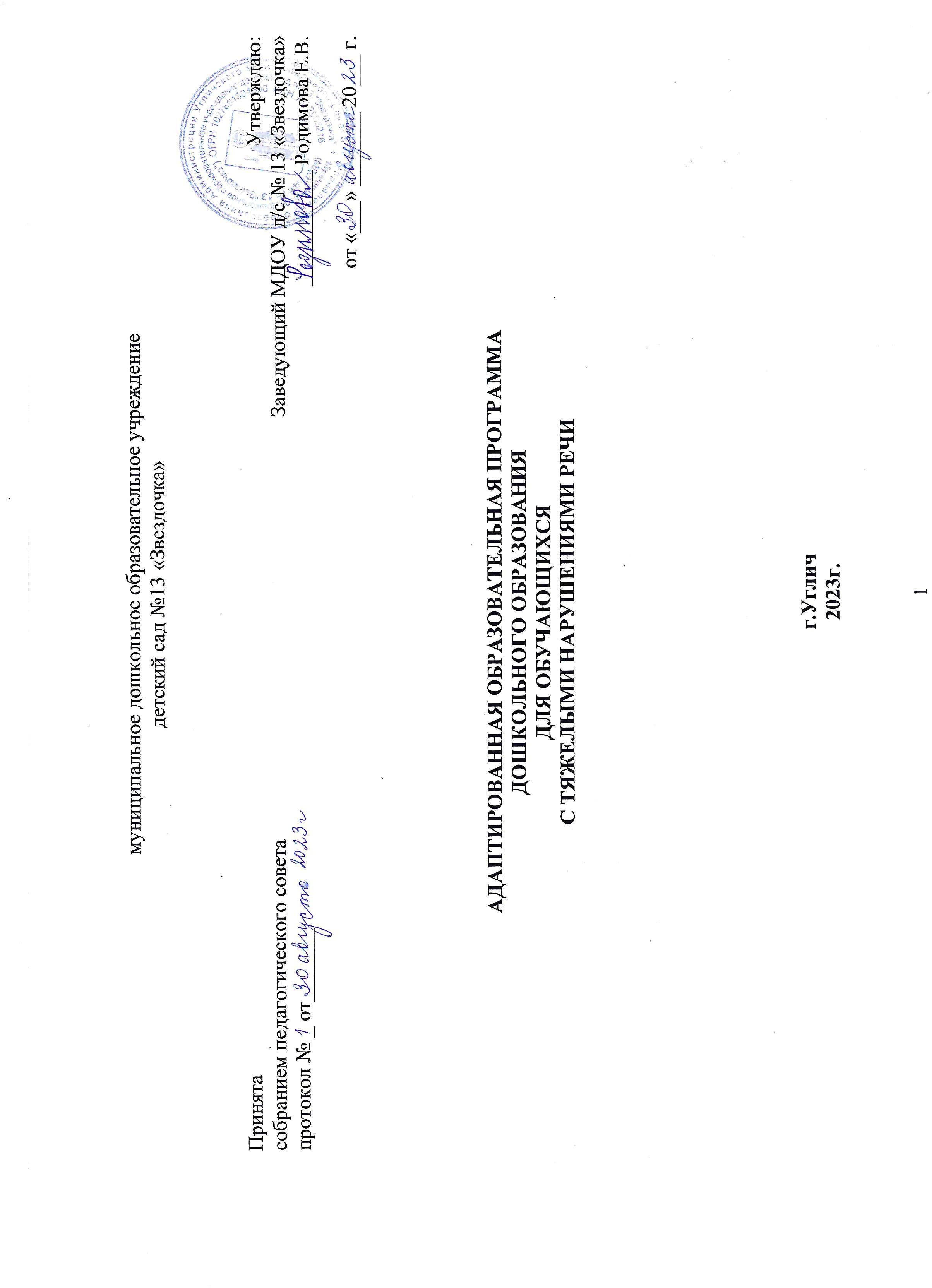 I. ЦЕЛЕВОЙ РАЗДЕЛ1. ПОЯСНИТЕЛЬНАЯ ЗАПИСКАЦели и задачи реализации ПрограммыАдаптированная образовательная программа дошкольного образования (далее Программа) для обучающихся с тяжелыми нарушениями речи (далее – ТНР) муниципального дошкольного образовательного учреждения детский сад №13 «Звездочка» (далее – ДОУ) разработана в соответствии с ФГОС дошкольного образования и с учетом Федеральной адаптированной образовательной программы дошкольного образования (далее – ФАОП ДО).Обязательная часть Программы соответствует ФАОП ДО, ее объем составляет не менее 60% от ее общего объема. Часть, формируемая участниками образовательных отношений, составляет не более 40% и ориентирована:- на удовлетворение особых образовательных потребностей обучающихся с нарушением ТНР;- на специфику (национальных, социокультурных и иных условий, в т.ч. региональных, в которых осуществляется образовательная деятельность);- на сложившиеся традиции ДОО; - на выбор парциальных образовательных программ и форм организации работы с детьми, которые в наибольшей степени соответствуют потребностям и интересам детей с ТНР, а также возможностям педагогического коллектива и ДОУ в целом.Реализация Программы предусматривает взаимодействие с разными субъектами образовательных отношений, осуществляется с учётом общих принципов дошкольного образования и специфических принципов и подходов к формированию АОП ДО для обучающихся с ТНР.Программа является основой для преемственности уровней дошкольного и начального общего образования.Цель Программы: обеспечение условий для дошкольного образования, определяемых общими и особыми потребностями обучающегося раннего и дошкольного возраста с ТНР, индивидуальными особенностями его развития и состояния здоровья.Программа содействует взаимопониманию и сотрудничеству между людьми, способствует реализации прав обучающихся дошкольного возраста на получение доступного и качественного образования, обеспечивает развитие способностей каждого ребенка, формирование и развитие личности ребенка в соответствии с принятыми в семье и обществе духовно-нравственными и социокультурными ценностями в целях интеллектуального, духовно-нравственного, творческого и физического развития человека, удовлетворения его образовательных потребностей и интересов.Задачи Программы:- реализация содержания Программы для обучающихся с ТНР;- коррекция недостатков психофизического развития обучающихся с ТНР;- охрана и укрепление физического и психического здоровья обучающихся с ТНР, в т.ч. их эмоционального благополучия;- обеспечение равных возможностей для полноценного развития ребенка с ТНР в период дошкольного образования независимо от места проживания, пола, нации, языка, социального статуса;- создание благоприятных условий развития в соответствии с их возрастными, психофизическими и индивидуальными особенностями, развитие способностей и творческого потенциала каждого ребенка с ТНР как субъекта отношений с педагогическим работником, родителями (законными представителями), другими детьми;- объединение обучения и воспитания в целостный образовательный процесс на основе духовно-нравственных и социокультурных ценностей, принятых в обществе правил и норм поведения в интересах человека, семьи, общества;- формирование общей культуры личности обучающихся с ТНР, развитие их социальных, нравственных, эстетических, интеллектуальных, физических качеств, инициативности, самостоятельности и ответственности ребенка, формирование предпосылок учебной деятельности;- формирование социокультурной среды, соответствующей психофизическим и индивидуальным особенностям развития обучающихся с ТНР;- обеспечение психолого-педагогической поддержки родителей (законных представителей) и повышение их компетентности в вопросах развития, образования, реабилитации (абилитации), охраны и укрепления здоровья обучающихся с ТНР;- обеспечение преемственности целей, задач и содержания дошкольного и начального общего образования.1.2. Принципы и подходы к формированию Программы Программа построена на следующих принципах, не противоречащих ФГОС ДО:1. Поддержка разнообразия детства.2. Сохранение уникальности и самоценности детства как важного этапа в общем развитии человека.3. Позитивная социализация ребенка.4. Личностно-развивающий и гуманистический характер взаимодействия педагогических работников и родителей (законных представителей), педагогических и иных работников ДОУ) и обучающихся.5. Содействие и сотрудничество обучающихся и педагогических работников, признание ребенка полноценным участником (субъектом) образовательных отношений.6. Сотрудничество ДОО с семьей.7. Возрастная адекватность образования. Данный принцип предполагает подбор   содержания и методов дошкольного образования в соответствии с возрастными особенностями обучающихся.Специфические принципы и подходы к формированию Программы для обучающихся с ТНР:1. Сетевое взаимодействие с организациями социализации, образования, охраны здоровья и другими партнерами, которые могут внести вклад в развитие и образование обучающихся: ДОУ устанавливает партнерские отношения не только с семьями обучающихся, но и с другими организациями и лицами, которые могут способствовать удовлетворению особых образовательных потребностей обучающихся с ТНР, оказанию психолого-педагогической и (или) медицинской поддержки в случае необходимости ( ГОУ ЯО «Центр помощи детям» ЦПМПК, Детская поликлиника ЦРБ, МУ «Гармония» Центр психолого-медико-социального сопровождения, диагностики и консультирования детей и подростков г. Углич).2. Индивидуализация образовательных программ дошкольного образования обучающихся с ТНР: предполагает такое построение образовательной деятельности, которое открывает возможности для индивидуализации образовательного процесса и учитывает его интересы, мотивы, способности и психофизические особенности.3. Развивающее вариативное образование: принцип предполагает, что содержание образования предлагается ребенку через разные виды деятельности с учетом зон актуального и ближайшего развития ребенка, что способствует развитию, расширению как явных, так и скрытых возможностей ребенка.4. Полнота содержания и интеграция отдельных образовательных областей: в соответствии с ФГОС ДО Программа предполагает всестороннее социально - коммуникативное, познавательное, речевое, художественно - эстетическое и физическое развитие обучающихся посредством различных видов детской активности. Деление Программы на образовательные области не означает, что каждая образовательная область осваивается ребенком по отдельности, в форме изолированных занятий по модели школьных предметов. Между отдельными разделами Программы существуют многообразные взаимосвязи: познавательное развитие обучающихся с ТНР тесно связано с речевым и социально-коммуникативным, художественно - эстетическое - с познавательным и речевым. Содержание образовательной деятельности в каждой области тесно связано с другими областями. Такая организация образовательного процесса соответствует особенностям развития обучающихся с ТНР дошкольного возраста;5. Инвариантность ценностей и целей при вариативности средств реализации и достижения целей Программы.  За ДОУ остаётся право выбора способов их достижения, выбора образовательных программ, учитывающих разнородность состава групп обучающихся, их психофизических особенностей, запросов родителей (законных представителей).1.3. Значимые для разработки и реализации Программы характеристики, в т.ч. характеристики особенностей развития детей раннего и дошкольного возрастаПри разработке Программы учитывались следующие значимые характеристики: географическое месторасположение; социокультурная среда; контингент воспитанников; характеристики особенностей развития детей раннего и дошкольного возраста с ТНР. Географическое месторасположениеГород Углич – административный центр Угличского района Ярославской области является городом областного значения.Характеристика социокультурной средыМДОУ д/с №13 «Звездочка» – современное динамично-развивающееся учреждение, в котором сохраняются лучшее традиции прошлого, осуществляется стремление к современному и инновационному будущему.Учреждение расположено в жилом районе, имеет свободный транспортный  и пешеходный доступ.В соседних районах расположены учреждения культуры, дополнительного образования, общеобразовательные школы.На территории оборудованы отдельные прогулочные участки, имеющие теневые навесы и МАФы.Характеристика контингента обучающихся Общая характеристика детей с первым уровнем речевого развития (по Р.Е. Левиной)Активный словарь детей с тяжелыми нарушениями речи находится в зачаточном состоянии. Он включает звукоподражания, лепетные слова и небольшое количество  общеупотребительных слов. Значения слов неустойчивы и недифференцированны. Звуковые комплексы непонятны окружающим (пол — ли, дедушка — де), часто сопровождаются жестами. Лепетная речь представляет собой набор речевых элементов, сходных со словами (петух — уту, киска — тита), а также совершенно непохожих на произносимое слово (воробей — ки).В речи детей могут встречаться отдельные общеупотребительные слова, но они недостаточно сформированы по структуре и звуковому составу, употребляются в неточных значениях. Дифференцированное обозначение предметов и действий почти отсутствует.Дети с тяжелыми нарушениями речи объединяют предметы под одним названием, ориентируясь на сходство отдельных частных признаков.Например, слово лапа обозначает лапы животных, ноги человека, колеса машины, то есть все, с помощью чего живые и неживые предметы могут передвигаться; слово лед обозначает зеркало, оконное стекло, полированную крышку стола, то есть все, что имеет гладкую блестящую поверхность.Исходя из внешнего сходства, дети с ТНР один и тот же объект в разных ситуациях называют разными словами, например, паук — жук, таракан, пчела, оса и т. п.Названия действий дети часто заменяют названиями предметов (открывать — дверь) или наоборот (кровать — спать).Небольшой словарный запас отражает непосредственно воспринимаемые детьми предметы и явления. Слова, обозначающие отвлеченные понятия, дети с ТНР не используют. Они также не используют морфологические элементы для выражения грамматических значений. У детей отмечается преобладание корневых слов, лишенных флексий, или неизменяемых звуковых комплексов. Лишь у некоторых детей можно обнаружить попытки грамматического оформления с помощью флексий (акой — открой).Пассивный словарь детей с первым уровнем речевого развития шире активного, однако понимание речи вне ситуации ограничено. На первый план выступает лексическое значение слов, в то время как грамматические формы детьми не учитываются. Для них характерно непонимание значений грамматических изменений слова: единственное и множественное число существительных, прошедшее время глагола, мужской иженский род прилагательного и т. д., например, дети одинаково реагируют на просьбу «Дай карандаш» и «Дай карандаши». У них отмечается смешение значений слов, имеющих сходное звучание (например, рамка — марка, деревья — деревня).Фразовая речь у детей первого уровня речевого развития почти полностью отсутствует. Лишь иногда наблюдаются попытки оформления мысли в лепетное предложение: Папа туту — папа уехал. Способность воспроизводить звуковую и слоговую структуру слова удетей не сформирована. Бедность словарного запаса не позволяет точно определить состояние звукопроизношения у таких детей. При этом отмечается непостоянный характер звукового оформления одних и тех же слов: дверь — теф, вефь, веть. Произношение отдельных звуков лишено постоянной артикуляции. Способность воспроизводить слоговые элементы слова у детей с ТНР ограничена. В их самостоятельной речи преобладают односложные и двусложные образования. В отраженной речи заметна тенденция к сокращению повторяемого слова до одного-двух слогов: кубики — ку. Лишь некоторые дети используют единичные трех- и четырехсложные слова с достаточно постоянным составом звуков (обычно это слова, часто употребляемые в речи).Звуковой анализ слова детям с ТНР недоступен. Они не могут выделить отдельные звуки в слове.Общая характеристика детей со вторым уровнем речевого развития (по Р.Е. Левиной)Активный словарь детей расширяется не только за счет существительных и глаголов, но и за счет использования некоторых прилагательных(преимущественно качественных) и наречий. В результате коррекционно-логопедической работы дети начинают употреблять личные местоимения, изредка предлоги и союзы в элементарных значениях. Пояснение слова иногда сопровождается жестом (слово чулок — нога и жест надевания чулка, режет хлеб — хлеб, ножик и жест резания). Нередко нужное слово заменяется названием сходного предмета с добавлением частицы не (помидор — яблоко не). В речи детей встречаются отдельные формы словоизменения, наблюдаются попытки изменять слова по родам, числам и падежам, глаголы — по временам, но часто эти попытки оказываются неудачными. Существительные употребляются в основном в именительном падеже, глаголы — в инфинитиве или в форме 3-го лица единственного и множественного числа настоящего времени. При этом глаголы могут не согласовываться с существительными в числе и роде.Употребление существительных в косвенных падежах носит случайный характер. Фраза, как правило, бывает аграмматичной (играет с мячику). Также аграмматично изменение имен существительных по числам (двеуши). Форму прошедшего времени глагола дети нередко заменяют формой настоящего времени и наоборот (например, Витя елку иду).В речи детей встречаются взаимозамены единственного и множественного числа глаголов (кончилась чашки), смешение глаголов прошедшего времени мужского и женского рода (например, мама купил). Средний род глаголов прошедшего времени в активной речи детей не употребляется.Прилагательные используются детьми значительно реже, чем существительные и глаголы, они могут не согласовываться в предложении с другими словами (вкусная грибы).Предлоги в речи детей встречаются редко, часто заменяются или опускаются (собака живет на будке, я был елка). Союзами и частицами дети пользуются крайне редко. Обнаруживаются попытки найти нужную грамматическую форму слова, но эти попытки чаще всего бывают неуспешными (например, при составлении предложения по картинке: на…на…стала лето…лета…лето). Способами словообразования дети не владеют. У детей начинает формироваться фразовая речь. Они начинают более или менее развернуто рассказывать о хорошо знакомых событиях, о семье, о себе, о товарищах. Однако в их речи еще очень отчетливо проявляются недостатки: незнание многих слов, неправильное произношение звуков, нарушение структуры слов, аграмматизмы.Понимание речи детьми улучшается, расширяется их пассивный словарь. Они начинают различать некоторые грамматические формы, но это различение неустойчиво. Дети способны дифференцировать формы единственного и множественного числа существительных и глаголов, мужского и женского рода глаголов прошедшего времени, особенно с ударными окончаниями. Они начинают ориентироваться не только на лексическое значение, но и на смыслоразличительные морфологические элементы. В тоже время у них отсутствует понимание форм числа и рода прилагательных, значения предлогов они различают только в хорошо знакомых ситуациях.Звукопроизношение у детей значительно нарушено. Обнаруживается их неподготовленность к овладению звуковым анализом и синтезом. В тоже время отмечается более точная дифференциация звуковой стороны речи. Дети могут определять правильно и неправильно произносимые звуки. Количество неправильно произносимых звуков в детской речи достигает 16–20. Нарушенными чаще оказываются звуки [С], [С′], [З], [З′], [Ц], [Ш],[Ж], [Ч], [Щ],[Р], [Р′], [Т], [Т′], [Д], [Д′], [Г], [Г′]. Для детей характерны замены твердых согласных мягкими и наоборот. Гласные артикулируются неотчетливо. Между изолированным воспроизведением звуков и их употреблением в речи существуют резкие расхождения. Несформированность звукопроизношения у детей ярко проявляется при произнесении слов и предложений.Детям доступно воспроизведение слоговой структуры слов, но звуковой состав этих слов является диффузным. Они правильно передают звуковой состав односложных слов без стечения согласных (мак), в то же время повторить двусложные слова, состоящие из прямых слогов, во многих случаях не могут (ваза — вая).Дети испытывают ярко выраженные затруднения при воспроизведении звукового состава двусложных слов, включающих обратный и прямой слог. Количество слогов в слове сохраняется, но звуковой состав слов, последовательность звуков и слогов воспроизводятся неверно: окно — кано. При повторении двусложных слов с закрытым и прямым слогом в речи детей часто обнаруживается выпадение звуков: банка — бака. Наибольшие затруднения вызывает у детей произнесение односложных и двусложных слов со стечением согласных. В их речи часто наблюдается пропуск нескольких звуков: звезда — вида.В трехсложных словах дети, наряду с искажением и пропуском звуков, допускают перестановки слогов или опускают их совсем: голова —ава, коволя. Искажения в трехсложных словах по сравнению с двусложными более выражены. Четырех-, пятисложные слова произносятся детьми искаженно, происходит упрощение многосложной структуры: велосипед — сипед, тапитет. Еще более часто нарушается произнесение слов во фразовой речи. Нередко слова, которые произносились правильно либо с небольшими искажениями, во фразе теряют всякое сходство с исходным словом: клетке лев. — клекивефь.Недостаточное усвоение звукового состава слов задерживает формирование словаря детей и овладение ими грамматическим строем, о чем свидетельствуют смешения значений слов (грива понимается как грибы, шерсть как шесть).Общая характеристика детей с третьим уровнем речевого развития (по Р.Е. Левиной)На фоне сравнительно развернутой речи наблюдается неточное знание и неточное употребление многих обиходных слов. В активном словаре преобладают существительные и глаголы, реже употребляются слова, характеризующие качества, признаки, состояния предметов и действий, а также способы действий. При использовании простых предлогов дети допускают большое количество ошибок и почти не используют сложные предлоги.Отмечается незнание и неточное употребление некоторых слов детьми: слова могут заменяться другими, обозначающими сходный предмет или действие (кресло — диван, вязать — плести) или близкими по звуковому составу (смола — зола). Иногда, для того чтобы назвать предмет или действие, дети прибегают к пространным объяснениям. Словарный запас детей ограничен, поэтому часто отмечается неточный выбор слов. Некоторые слова оказываются недостаточно закрепленными в речи из-за их редкого употребления, поэтому при построении предложений дети стараются избегать их (памятник — героям ставят). Даже знакомые глаголы часто недостаточно дифференцируются детьми по значению (поить — кормить).Замены слов происходят как по смысловому, так и по звуковому признаку. Прилагательные преимущественно употребляются качественные, обозначающие непосредственно воспринимаемые признаки предметов — величину, цвет, форму, некоторые свойства предметов. Относительные и притяжательные прилагательные используются только для выражения хорошо знакомых отношений (мамина сумка). Наречия используются редко.Дети употребляют местоимения разных разрядов, простые предлоги (особенно для выражения пространственных отношений — в, к, на, под идр.). Временные, причинные, разделительные отношения с помощью предлогов выражаются значительно реже. Редко используются предлоги, выражающие обстоятельства, характеристику действия или состояния, свойства предметов или способ действия (около, между, через, сквозь и др.).Предлоги могут опускаться или заменяться. Причем один и тот же предлог при выражении различных отношений может и опускаться, и заменяться. Это указывает на неполное понимание значений даже простых предлогов. У детей третьего уровня недостаточно сформированы грамматические формы. Они допускают ошибки в падежных окончаниях, в употреблении временных и видовых форм глаголов, в согласовании и управлении. Способами словообразования дети почти не пользуются. Большое количествоошибок допускается при словоизменении, из-за чего нарушается синтаксическая связь слов в предложениях: смешение окончаний существительных  мужского и женского рода (висит ореха); замена окончаний существительных среднего рода в именительном падеже окончанием существительного женского рода (зеркало — зеркалы, копыто — копыта); склонение имен существительных среднего рода как существительных женского рода (пасет стаду); неправильные падежные окончания существительных женского рода с основой на мягкий согласный (солит сольи, нет мебеля); неправильное соотнесение существительных и местоимений (солнце низкое, он греет плохо); ошибочное ударение в слове (с пола, по стволу); не различение вида глаголов (сели, пока не перестал дождь — вместо сидели); ошибки в беспредложном и предложном управлении (пьет воды, кладет дров); неправильное согласование существительных и прилагательных, особенно среднего рода (небо синяя), реже — неправильное согласование существительных и глаголов (мальчик рисуют).Словообразование у детей сформировано недостаточно. Отмечаются трудности подбора однокоренных слов. Часто словообразование заменяется словоизменением (снег — снеги). Редко используются суффиксальный и префиксальный способы словообразования, причем образование слов является неправильным (садовник — садник). Изменение слов затруднено звуковыми смешениями, например, к слову город подбирается родственное слово голодный (смешение [Р] — [Л]), к слову свисток — цветы (смешение [С] — [Ц]).В активной речи дети используют преимущественно простые предложения. Большие затруднения (а часто и полное неумение) отмечаются у детей при распространении предложений и при построении сложносочиненных и сложноподчиненных предложений. Во фразовой речи детей обнаруживаются отдельные аграмматизмы, часто отсутствует правильная связь слов в предложениях, выражающих временные, пространственные и причинно-следственные отношения (Сегодня уже весь снег растаял, какпрошел месяц.).У большинства детей сохраняются недостатки произношения звуков и нарушения звуко-слоговой структуры слова, что создает значительные трудности в овладении детьми звуковым анализом и синтезом.Дефекты звукопроизношения проявляются в затруднениях при различении сходных фонем. Диффузность смешений, их случайный характер отсутствуют. Дети пользуются полной слоговой структурой слов. Редко наблюдаются перестановки звуков, слогов (колбаса — кобалса). Подобные нарушения проявляются главным образом при воспроизведении незнакомых и сложных по звуко - слоговой структуре слов. Понимание обиходной речи детьми в основном хорошее, но иногда обнаруживается незнание отдельных слов и выражений, смешение смысловых значений слов, близких по звучанию, недифференцированность грамматических форм.Возникают ошибки в понимании речи, связанные с недостаточным различением форм числа, рода и падежа существительных и прилагательных, временных форм глагола, оттенков значений однокоренных слов, а также тех выражений, которые отражают причинно-следственные, временные, пространственные отношения.Общая характеристика детей с четвертым уровнем речевого развития (по Т.Б. Филичевой)Дети, отнесенные к четвертому уровню речевого развития, не имеют грубых нарушений звукопроизношения, но у них наблюдается недостаточно четкая дифференциация звуков.Нарушения звуко - слоговой структуры слов проявляются у детей в различных вариантах искажения звуконаполняемости, поскольку детям трудно удерживать в памяти грамматический образ слова. У них отмечаются персеверации (бпибиблиотекарь — библиотекарь), перестановки звуков и слогов (потрной — портной), сокращение согласных при стечении (качихакет кань — ткачиха ткет ткань), замены слогов (кабукетка— табуретка), реже — опускание слогов (трехтажный — трехэтажный).Среди нарушений фонетико-фонематического характера наряду с неполной сформированностью звуко - слоговой структуры слова у детей отмечаются недостаточная внятность, выразительность речи, нечеткая дикция, создающие впечатление общей смазанности речи, смешение звуков, что свидетельствует о низком уровне сформированности дифференцированного восприятия фонем и является важным показателем незавершенного процесса фонемообразования.Дети этого уровня речевого развития имеют отдельные нарушения смысловой стороны языка. Несмотря на разнообразный предметный словарь, в нем отсутствуют слова, обозначающие некоторых животных (филин, кенгуру), растений (кактус, вьюн), профессий людей (экскурсовод, пианист), частей тела (пятка, ноздри). Отвечая на вопросы, дети смешиваю родовые и видовые понятия (деревья — березки, елки, лес).При обозначении действий и признаков предметов дети используют типовые и сходные названия (прямоугольный — квадрат, перебежал —бежал). Лексические ошибки проявляются в замене слов, близких по значению (мальчик чистит метлой двор вместо мальчик подметает), в неточном употреблении и смешении признаков (высокий дом — большой, смелый мальчик — быстрый).В то же время для детей этого уровня речевого развития характерны достаточная сформированность лексических средств языка и умения устанавливать системные связи и отношения, существующие внутри лексических групп. Они довольно легко справляются с подбором общеупотребительных антонимов, отражающих размер предмета (большой — маленький), пространственную противоположность (далеко — близко), оценочную характеристику (плохой — хороший).Дети испытывают трудности при выражении антонимических отношений абстрактных слов (бег — хождение, бежать, ходить, набег; жадность — нежадность, вежливость; вежливость — злой, доброта, невежливость), которые возрастают по мере абстрактности их значения (молодость — немолодость; парадная дверь — задок, задник, не передничек). Недостаточный уровень сформированности лексических средств языка особенно ярко проявляется в понимании и употреблении фраз, пословиц с переносным значением (румяный как яблоко трактуется ребенком как много съел яблок).При наличии необходимого запаса слов, обозначающих профессии, у детей возникают значительные трудности при назывании лиц мужского и женского рода (летчик вместо летчица), появляются собственные формы словообразования, не свойственные русскому языку (скрепучка вместо скрипачка).Выраженные трудности отмечаются при образовании слов с помощью увеличительных суффиксов. Дети либо повторяют названное слово (большой дом вместо домище), либо называют его произвольную форму (домуща вместо домище).Стойкими остаются ошибки при употреблении уменьшительно - ласкательных суффиксов (гнездко — гнездышко), суффиксов единичности (чайка — чаинка).На фоне использования многих сложных слов, часто встречающихся в речевой практике (листопад, снегопад, самолет, вертолет), у детей отмечаются трудности при образовании малознакомых сложных слов (лодка вместо ледокол, пчельник вместо пчеловод).Сложности возникают при дифференциации глаголов, включающих приставки ото-, вы- (выдвинуть — подвинуть, отодвинуть — двинуть).В грамматическом оформлении речи детей часто отмечаются ошибки в употреблении существительных родительного и винительного падежа множественного числа (Дети увидели медведев, воронов). Имеют место нарушения согласования прилагательных с существительным мужского и женского рода (Я раскрашиваю шарик красным фломастером и красным ручкой), единственного и множественного числа (Я раскладываю книги на большом столах и маленьком стулах), нарушения в согласовании числительных с существительными (Собачка увидела две кошки и побежала за двумями кошками).Особую сложность для детей четвертого уровня речевого развития представляют конструкции с придаточными предложениями, что выражается в пропуске союзов (Мама предупредила, я не ходил далеко — чтобы не ходил далеко), в замене союзов (Я побежал, куда сидел щенок — где сидел щенок), в инверсии (Наконец все увидели долго искали которого котенка— увидели котенка, которого долго искали).Лексико-грамматические формы языка у всех детей сформированы неодинаково. С одной стороны, может отмечаться незначительное количество ошибок, которые носят непостоянный характер, возможность осуществления верного выбора при сравнении правильного и неправильного ответов. С другой стороны, ошибки имеют устойчивый характер, особенно в самостоятельной речи.Отличительной особенностью детей четвертого уровня речевого развития являются недостатки связной речи: нарушения логической последовательности, застревание на второстепенных деталях, пропуски главных событий, повторы отдельных эпизодов при составлении рассказа на заданную тему, по картине, по серии сюжетных картин.При рассказывании о событиях из своей жизни, при составлении рассказов на свободную тему с элементами творчества дети используют в основном простые малоинформативные предложения.Общая характеристика детей с фонетико-фонематическим недоразвитиемРебенок, имеющий отклонения в речевом развитии, чтобы научиться понимать и говорить на родном языке, должен постепенно усвоить артикуляционные движения, способы сочетаемости звуков, ритмико-интонационное оформление слов, фраз; различать реально произносимые в данном языке звуки от всех прочих и научиться определять признаки звуков, существенные для понимания слов, для общения. В этом заключается овладение системой фонем данного языка.Характерной особенностью фонетической стороны речи этих детей является не только неправильное произношение звуков, но и их перестановка, замены, пропуски, что значительно снижает внятность речи, усугубляет ее смазанность и неотчетливость.Многочисленные дефекты звукопроизношения варианты:1) недифференцированное произнесение пар или групп звуков. В этих случаях один и тот же звук может служить для ребенка заменителем 2-х или 3-х других звуков, например, мягких: мягкий звук ть произносится вместо звуков с, ч, ш (тябака, мятик, тюба, вместо собака, мячик, шуба).2) замена одних звуков другими, более простыми по артикуляции и представляющими поэтому меньшую произносительную трудность для ребенка. Обычно звуки, сложные для произношения, заменяются более легкими которые характерны для раннего периода речевого развития (например, звук йот употребляется вместо звуков ль, л, р, звук ф — вместо звуков с, ш) ;3) смешение звуков. Это явление характеризуется не устойчивым употреблением целого ряда звуков в различных словах. В одних случаях ребенок употребляет звук верно, в других — этот же самый звук заменяет другими, близкими акустически или артикуляционно. Причем неустойчивость произношения усиливается в самостоятельной речи детей, свидетельствуя о том, что подобные отклонения в формировании произношения связаны в значительной степени с недостаточностью фонематического восприятия. В этих случаях дети затрудняются воспроизводить ряды слогов с оппозиционными звуками хотя изолированно эти же звуки произносятся ими правильно (например бапа — папа, тадата — датата и т.п.). Допускаются ошибки при выделении звуков из слогов и слов, при определении наличия звука в слове, отборе картинок и придумывании слов с определенным звуком. Испытывают дети затруднения при выполнении элементарных заданий, связанных с выделением ударного звука в слове. Узнавание первого, последнего согласного в слове, слогообразующего гласного в односложных словах практически им недоступно. Все это еще раз свидетельствует о низком уровне развития фонематического восприятия. Общая характеристика детей с заиканием.Первоначально развитие речи у заикающихся детей (понимание и активное пользование ею) чаще всего происходит так же, как и у нормально говорящих сверстников. Отдельные слова у них появляются в возрасте около одного года, фраза – к двум годам. Заикание, как правило, возникает в период овладения фразовой речью, примерно от двух до четырех лет. В большинстве случаев заикание наступает постепенно, начинаясь с легкой прерывистости речи по типу физиологических затруднений, сопровождающих переход к фразовой речи. В благоприятных условиях прерывистость речи быстро исчезает, уступая место нормальной регуляции речевого акта. В неблагоприятных условиях прерывистость речи усиливается, переходя в заикание. Чаще всего заикание возникает тогда, когда переход от общения в ситуации наглядности к чисто словесным его формам происходит недостаточно постепенно, с непомерной активизацией этого процесса. Овладевая речью в общении с окружающими людьми, ребенок заимствует сложное содержание и построение речи, которое ему непосильно. Поэтому причиной заикания нередко становится усиленное развитие речи, поощряемое родителями, заучивание и пересказ не по годам сложного речевого материала, ранние выступления при посторонних, воспитание детей без учета особенностей их нервной системы. Заикание является выражением самых разнообразных затруднений в овладении коммуникативной функцией речи. Оно обычно усиливается в ситуации общения и ослабевает в условиях речи, обращенной к себе, а не к другим. По-разному протекает общение ребенка со взрослыми и детьми, с близкими и незнакомыми, с детьми старше и моложе себя, в коллективе или с единичным собеседником. Вне общения ребенок полностью освобождается от прерывистой речи. Он не заикается в речи без видимого собеседника или с мнимым собеседником, как это бывает в игре, когда ослабевает коммуникативная ответственность. Проявления заикания связаны с тем, что дети начинают затрудняться в построении речи, не всегда могут быстро и точно подобрать нужные слова, иногда создается впечатление, что в момент высказывания они не могут вспомнить названия некоторых предметов, действий, качеств, хотя имеют достаточный по возрасту запас знаний и представлений.Самостоятельные высказывания детей начинают сопровождаться повтором слов, слогов, звуков, паузами при поиске слов. При наличии нормального объема активного словаря и достаточной сформированности грамматического строя речь дошкольников изобилует вставными словами и звуками: ну, вот, как его, и, э и др. В самостоятельных развернутых высказываниях часто встречаются незаконченные предложения, неточные, приближенные по смыслу ответы на вопросы, часто их рассказы бывают непоследовательными. Подробно описывая малозначащие детали, дети упускают главное содержание мысли. Некоторые заикающиеся говорят в более быстром темпе по сравнению со своими незаикающимися сверстниками. Довольно часто заикание сопровождается сопутствующими или насильственными движениями (подергиванием век, морганием, постукиванием пальцами, притоптыванием и т. д.). У заикающихся детей отмечаются специфические особенности общего и речевого поведения: повышенная импульсивность высказывания и в связи с этим недоучет точного содержания речи собеседника, слабость волевого напряжения, замедленное или опережающее включение в деятельность, неустойчивость внимания, несобранность, неумение вовремя переключиться с одного объекта на другой. Все это проявляется на фоне быстрой утомляемости, повышенной истощаемости и ведет к различного рода ошибкам при выполнении заданий. Некоторые из указанных особенностей свойственны и незаикающимся дошкольникам, но у заикающихся детей они выражены более ярко. У данной категории детей чаще проявляется резкая неустойчивость внимания, пониженная регуляция и саморегуляция деятельности.Особые образовательные потребности детей с ТНР2. ПЛАНИРУЕМЫЕ РЕЗУЛЬТАТЫ РЕАЛИЗАЦИИ ПРОГРАММЫ В соответствии с ФГОС ДО специфика дошкольного детства и системные особенности дошкольного образования делают неправомерными требования от ребенка дошкольного возраста конкретных образовательных достижений. Поэтому результаты освоения Программы представлены в виде целевых ориентиров дошкольного образования и представляют собой возрастные характеристики возможных достижений ребенка с ТНР к концу дошкольного образования.Реализация образовательных целей и задач Программы направлена на достижение целевых ориентиров дошкольного образования, которые описаны как основные характеристики развития ребенка с ТНР. Они представлены в виде изложения возможных достижений обучающихся на разных возрастных этапах дошкольного детства.В соответствии с особенностями психофизического развития ребенка с ТНР, планируемые результаты освоения Программы предусмотрены в ряде целевых ориентиров.2.1. Планируемые результаты (целевые ориентиры) освоения Программы детьми дошкольного возраста  (5-6 лет) с ТНР:К концу данного возрастного этапа ребенок:1) проявляет мотивацию к занятиям, попытки планировать (с помощью педагогического работника) деятельность для достижения какой-либо (конкретной) цели;2) понимает и употребляет слова, обозначающие названия предметов, действий, признаков, состояний, свойств, качеств;3) использует слова в соответствии с коммуникативной ситуацией;4) различает разные формы слов (словообразовательные модели и грамматические формы);5) использует в речи сложносочиненные предложения с сочинительными союзами;6) пересказывает (с помощью педагогического работника) небольшую сказку, рассказ, с помощью педагогического работника рассказывает по картинке;7) составляет описательный рассказ по вопросам (с помощью педагогического работника), ориентируясь на игрушки, картинки, из личного опыта;8) владеет простыми формами фонематического анализа;9) использует различные виды интонационных конструкций;10) выполняет взаимосвязанные ролевые действия, изображающие социальные функции людей, понимает и называет свою роль;11) использует в ходе игры различные натуральные предметы, их модели, предметы-заместители;12) передает в сюжетно-ролевых и театрализованных играх различные виды социальных отношений;13) стремится к самостоятельности, проявляет относительную независимость от педагогического работника;14) проявляет доброжелательное отношение к детям, педагогическим работником, оказывает помощь в процессе деятельности, благодарит за помощь;15) занимается различными видами детской деятельности, не отвлекаясь, в течение некоторого времени (не менее 15 мин.);16) устанавливает причинно-следственные связи между условиями жизни, внешними и функциональными свойствами в животном и растительном мире на основе наблюдений и практического экспериментирования;17) осуществляет «пошаговое» планирование с последующим словесным отчетом о последовательности действий сначала с помощью педагогического работника, а затем самостоятельно;18) имеет представления о времени на основе наиболее характерных признаков (по наблюдениям в природе, по изображениям на картинках); узнает и называет реальные явления и их изображения: времена года и части суток;19) использует схему для ориентировки в пространстве;20) владеет ситуативной речью в общении с другими детьми и с педагогическим работником, элементарными коммуникативными умениями, взаимодействует с окружающими, используя речевые и неречевые средства общения;21) может самостоятельно получать новую информацию (задает вопросы, экспериментирует);22) в речи употребляет все части речи, кроме причастий и деепричастий, проявляет словотворчество;23) сочиняет небольшую сказку или историю по теме, рассказывает о своих впечатлениях, высказывается по содержанию литературных произведений (с помощью педагогического работника и самостоятельно);24) изображает предметы с деталями, появляются элементы сюжета, композиции;25) положительно эмоционально относится к изобразительной деятельности, ее процессу и результатам, знает материалы и средства, используемые в процессе изобразительной деятельности, их свойства;26) знает основные цвета и их оттенки;27) сотрудничает с другими детьми в процессе выполнения коллективных работ;28) внимательно слушает музыку, понимает и интерпретирует выразительные средства музыки, проявляя желание самостоятельно заниматься музыкальной деятельностью;29) выполняет двигательные цепочки из трех-пяти элементов;30) выполняет общеразвивающие упражнения, ходьбу, бег в заданном темпе;31) описывает по вопросам педагогического работника свое самочувствие, может привлечь его внимание в случае плохого самочувствия, боли;32) самостоятельно умывается, следит за своим внешним видом, соблюдает культуру поведения за столом, одевается и раздевается, ухаживает за вещами личного пользования.2.2. Планируемые результаты (целевые ориентиры) на этапе завершения освоения ПрограммыК концу данного возрастного этапа ребенок:1) обладает сформированной мотивацией к школьному обучению;2) усваивает значения новых слов на основе знаний о предметах и явлениях окружающего мира;3) употребляет слова, обозначающие личностные характеристики, многозначные;4) умеет подбирать слова с противоположным и сходным значением;5) правильно употребляет основные грамматические формы слова;6) составляет различные виды описательных рассказов (описание, повествование, с элементами рассуждения) с соблюдением цельности и связности высказывания, составляет творческие рассказы;7) владеет простыми формами фонематического анализа, способен осуществлять сложные формы фонематического анализа (с постепенным переводом речевых умений во внутренний план), осуществляет операции фонематического синтеза;8) осознает слоговое строение слова, осуществляет слоговой анализ и синтез слов (двухсложных с открытыми, закрытыми слогами, трехсложных с открытыми слогами, односложных);9) правильно произносит звуки (в соответствии с онтогенезом);10) владеет основными видами продуктивной деятельности, проявляет инициативу и самостоятельность в разных видах деятельности: в игре, общении, конструировании;11) выбирает род занятий, участников по совместной деятельности, избирательно и устойчиво взаимодействует с детьми;12) участвует в коллективном создании замысла в игре и на занятиях;13) передает как можно более точное сообщение другому, проявляя внимание к собеседнику;14) регулирует свое поведение в соответствии с усвоенными нормами и правилами, проявляет кооперативные умения в процессе игры, соблюдая отношения партнерства, взаимопомощи, взаимной поддержки;15) отстаивает усвоенные нормы и правила перед ровесниками и педагогическим работником, стремится к самостоятельности, проявляет относительную независимость от педагогического работника;16) использует в играх знания, полученные в ходе экскурсий, наблюдений, знакомства с художественной литературой, картинным материалом, народным творчеством, историческими сведениями, мультфильмами;17) использует в процессе продуктивной деятельности все виды словесной регуляции: словесного отчета, словесного сопровождения и словесного планирования деятельности;18) устанавливает причинно-следственные связи между условиями жизни, внешними и функциональными свойствами в животном и растительном мире на основе наблюдений и практического экспериментирования;19) определяет пространственное расположение предметов относительно себя, геометрические фигуры;20) владеет элементарными математическими представлениями: количество в пределах десяти, знает цифры 0, 1-9, соотносит их с количеством предметов, решает простые арифметические задачи устно, используя при необходимости в качестве счетного материала символические изображения;21) определяет времена года, части суток;22) самостоятельно получает новую информацию (задает вопросы, экспериментирует);23) пересказывает литературные произведения, составляет рассказ по иллюстративному материалу (картинкам, картинам, фотографиям), содержание которых отражает эмоциональный, игровой, трудовой, познавательный опыт обучающихся;24) составляет рассказы по сюжетным картинкам и по серии сюжетных картинок, используя графические схемы, наглядные опоры;25) составляет с помощью педагогического работника небольшие сообщения, рассказы из личного опыта;26) владеет предпосылками овладения грамотой;27) стремится к использованию различных средств и материалов в процессе изобразительной деятельности;28) имеет элементарные представления о видах искусства, понимает доступные произведения искусства (картины, иллюстрации к сказкам и рассказам, народная игрушка), воспринимает музыку, художественную литературу, фольклор;29) проявляет интерес к произведениям народной, классической и современной музыки, к музыкальным инструментам;30) сопереживает персонажам художественных произведений;31) выполняет основные виды движений и упражнения по словесной инструкции педагогических работников: согласованные движения, а также разноименные и разнонаправленные движения;32) осуществляет элементарное двигательное и словесное планирование действий в ходе спортивных упражнений;33) знает и подчиняется правилам подвижных игр, эстафет, игр с элементами спорта;34) владеет элементарными нормами и правилами здорового образа жизни (в питании, двигательном режиме, закаливании, при формировании полезных привычек).3. РАЗВИВАЮЩЕЕ ОЦЕНИВАНИЕ КАЧЕСТВА ОБРАЗОВАТЕЛЬНОЙ ДЕЯТЕЛЬНОСТИ ПО ПРОГРАММЕОценивание качества образовательной деятельности по Программе представляет собой важную составную часть данной образовательной деятельности, направленную на ее усовершенствование.Концептуальные основания такой оценки определяются требованиями Федерального закона от 29 декабря 2012 г. № 273-ФЗ «Об образовании в Российской Федерации», а также ФГОС ДО, в котором определены государственные гарантии качества образования.Оценивание качества, т.е. оценивание соответствия образовательной деятельности с обучающимися с ТНР, реализуемой в ДОУ, заданным требованиям ФГОС ДО и ФАОП ДО, направлено в первую очередь на оценивание созданных ДОУ условий в процессе образовательной деятельности.Программой не предусматривается оценивание качества образовательной деятельности ДОУ на основе достижения детьми с ТНР планируемых результатов освоения Программы.Целевые ориентиры, представленные в Программе:- не подлежат непосредственной оценке;- не являются непосредственным основанием оценки как итогового, так и промежуточного уровня развития обучающихся с ТНР;- не являются основанием для их формального сравнения с реальными достижениями обучающихся с ТНР;- не являются основой объективной оценки соответствия, установленным требованиям образовательной деятельности и подготовки обучающихся;- не являются непосредственным основанием при оценке качества образования.Степень реального развития обозначенных целевых ориентиров и способности ребенка их проявлять к моменту перехода на следующий уровень образования могут существенно варьироваться  у разных обучающихся в силу различий в условиях жизни и индивидуальных особенностей развития конкретного ребенка.Программа строится на основе общих закономерностей развития личности обучающихся дошкольного возраста с ТНР с учетом сензитивных периодов в развитии. Обучающиеся с различными недостатками в физическом и (или) психическом развитии могут иметь качественно неоднородные уровни двигательного, речевого, познавательного и социального развития личности, поэтому целевые ориентиры Программы   учитывают не только возраст ребенка, но и уровень развития его личности, степень выраженности различных нарушений, а также индивидуально-типологические особенности развития ребенка.Программой предусмотрена система мониторинга динамики развития обучающихся, динамики их образовательных достижений, основанная на методе наблюдения и включающая:1) педагогические наблюдения, педагогическую диагностику, связанную с оценкой эффективности педагогических действий с целью их дальнейшей оптимизации;2) детские портфолио, фиксирующие достижения ребенка в ходе образовательной деятельности;3) карты развития ребенка с ТНР;4) различные шкалы (профили) индивидуального развития ребенка с ТНР. ДОУ самостоятельно выбирает инструменты педагогической и психологической диагностики развития обучающихся, в т.ч. его динамики.В соответствии со ФГОС ДО и принципами Программы оценка качества образовательной деятельности по Программе:1) поддерживает ценности развития и позитивной социализации ребенка раннего и дошкольного возраста с ТНР;2) учитывает факт разнообразия путей развития ребенка с ТНР в условиях современного общества;3) ориентирует систему дошкольного образования на поддержку вариативных организационных форм дошкольного образования для обучающихся с ТНР;4) обеспечивает выбор методов и инструментов оценивания для семьи, образовательной организации и для педагогических работников ДОО в соответствии:- c разнообразием вариантов развития обучающихся с ТНР в дошкольном детстве;- c разнообразием вариантов образовательной и коррекционно-реабилитационной среды;- c разнообразием местных условий в разных регионах и муниципальных образованиях Российской Федерации;5) представляет собой основу для развивающего управления программами дошкольного образования для обучающихся с ТНР на уровне ДОУ, учредителя, региона, страны, обеспечивая тем самым качество основных образовательных программ дошкольного образования в разных условиях их реализации в масштабах всей страны.Система оценки качества реализации Программы дошкольного образования обучающихся с ТНР на уровне ДОУ обеспечивает участие всех участников образовательных отношений и в то же время выполняет свою основную задачу - обеспечивает развитие системы дошкольного образования в соответствии с принципами и требованиями ФГОС ДО.Программой предусмотрены следующие уровни системы оценки качества:- диагностика развития ребенка дошкольного возраста с ТНР, используемая как профессиональный инструмент педагогического работника с целью получения обратной связи от собственных педагогических действий и планирования дальнейшей индивидуальной работы с детьми с ТНР по Программе;- внутренняя оценка, самооценка ДОУ;- внешняя оценка ДОУ, в т.ч. независимая профессиональная и общественная оценка.На уровне ДОУ  система оценки качества реализации Программы решает задачи:- повышения качества реализации программы дошкольного образования;- реализации требований ФГОС ДО к структуре, условиям и целевым ориентирам образовательной программы ДОУ;- обеспечения объективной экспертизы деятельности ДОУ в процессе оценки качества адаптированной программы дошкольного образования обучающихся с ТНР;- задания ориентиров педагогическим работникам в их профессиональной деятельности и перспектив развития самой ДОУ;- создания оснований преемственности между дошкольным и начальным общим образованием обучающихся с ТНР.Важнейшим элементом системы обеспечения качества дошкольного образования в ДОУ является оценка качества психолого-педагогических условий реализации АОП ДО для обучающихся с ТНР.Именно психолого-педагогические условия являются основным предметом оценки в предлагаемой системе оценки качества образования на уровне ДОУ, что позволяет выстроить систему оценки и повышения качества вариативного, развивающего дошкольного образования в соответствии с ФГОС ДО посредством экспертизы условий реализации Программы. Ключевым уровнем оценки является уровень образовательного процесса, в котором непосредственно участвует ребенок с ТНР, его семья и педагогический коллектив ДОУ.Система оценки качества дошкольного образования:- сфокусирована на оценивании психолого-педагогических и других условий реализации Программы в ДОУ в пяти образовательных областях, определенных ФГОС ДО;- учитывает образовательные предпочтения и удовлетворенность дошкольным образованием со стороны семьи ребенка;- исключает использование оценки индивидуального развития ребенка в контексте оценки работы ДОУ;- исключает унификацию и поддерживает вариативность форм и методов дошкольного образования;- способствует открытости по отношению к ожиданиям ребенка с ТНР, семьи, педагогических работников, общества и государства;- включает как оценку педагогическими работниками ДОУ собственной работы, так и независимую профессиональную и общественную оценку условий образовательной деятельности в дошкольной образовательной организации;- использует единые инструменты, оценивающие условия реализации программы в ДОУ, как для самоанализа, так и для внешнего оценивания.Педагогическое обследование проводится в начале и в конце учебного года. Целью педагогического обследования является изучение индивидуального уровня сформированности основных линий развития и всех видов детской деятельности. Обследование направлено на выявление актуального уровня развития ребенка (самостоятельное выполнение заданий), зоны его ближайшего развития (возможности ребенка при выполнении заданий с помощью взрослого), а также предполагает фиксацию статуса ребенка «ниже зоны ближайшего развития», что указывает на чрезвычайно низкий темп его обучаемости и слабые потенциальные возможности. Задачи обследования – выявить индивидуальные особые образовательные потребности каждого ребенка, определить формы обучения (занятия – индивидуальные, фронтальные, занятия в малой группе), а также оценить эффективность педагогического воздействия для дальнейшего планирования коррекционной помощи. Педагогическая диагностика проводится в ходе наблюдений за поведением детей в группе, уровня их самостоятельности в быту, активностью в свободной и специально организованной деятельности, а также в процессе индивидуального обследования специалистами (учителем -дефектологом, педагогом-психологом и учителем -логопедом). Процедура внутренней диагностики осуществляется педагогами и руководителем ДОУ. Внутренняя диагностика проводится два раза в течение учебного года в сентябре и мае, допустимо проведение промежуточного исследования с целью корректировки содержания образования. Педагоги в рамках процедуры внутренней диагностики осуществляют психолого-педагогическое обследование динамики развития воспитанников, что позволяет оценить эффективность деятельности педагогов по проектированию и реализации образовательного процесса на уровне группы и на уровне каждого воспитанника. II. СОДЕРЖАТЕЛЬНЫЙ РАЗДЕЛ1. ОПИСАНИЕ ОБРАЗОВАТЕЛЬНОЙ ДЕЯТЕЛЬНОСТИ ОБУЧАЮЩИХСЯ С ТНР В СООТВЕТСТВИИ С НАПРАВЛЕНИЯМИ РАЗВИТИЯ РЕБЕНКА, ПРЕДСТАВЛЕННЫМИ В ПЯТИ ОБРАЗОВАТЕЛЬНЫХ ОБЛАСТЯХ1.1. Социально-коммуникативное развитиеВ области социально-коммуникативного развития ребенка с ТНР, с учётом его психофизических особенностей, в условиях информационной социализации основными задачами образовательной деятельности являются создание условий для:- усвоения норм и ценностей, принятых в обществе, включая моральные и нравственные ценности;- развития общения и взаимодействия ребенка с ТНР с педагогическим работником и другими детьми;- становления самостоятельности, целенаправленности и саморегуляции собственных действий;- развития эмоциональной отзывчивости, сопереживания,- формирования готовности к совместной деятельности с другими детьми и педагогическим работником,- формирования уважительного отношения и чувства принадлежности к своей семье и к сообществу обучающихся и педагогических работников в ДОУ;- формирования позитивных установок к различным видам труда и творчества;- формирования основ безопасного поведения в быту, социуме, природе;- развития коммуникативных и социальных навыков ребенка с ТНР;- развития игровой деятельности. Образовательная деятельность с детьми старшего дошкольного возрастаСодержание образовательной области «Социально-коммуникативное развитие» направлено на всестороннее развитие у обучающихся с ТНР навыков игровой деятельности, дальнейшее приобщение их к общепринятым нормам и правилам взаимоотношений с другими детьми и педагогическим работником, в т.ч. моральным, на обогащение первичных представлений о тендерной и семейной принадлежности.В этот период в коррекционно-развивающей работе с детьми педагогические работники создают и расширяют знакомые образовательные ситуации, направленные на стимулирование потребности обучающихся в сотрудничестве, в кооперативных действиях с другими детьми во всех видах деятельности, продолжается работа по активизации речевой деятельности, по дальнейшему накоплению детьми словарного запаса.Характер решаемых задач позволяет структурировать содержание образовательной области «Социально-коммуникативное развитие» по следующим разделам:1) игра;2) представления о мире людей и рукотворных материалах;3) безопасное поведение в быту, социуме, природе;4) труд.Образовательную деятельность в рамках области «Социально-коммуникативное развитие» проводят воспитатели, интегрируя ее содержание с тематикой логопедической работы, проводимой учителем-логопедом.Совместная образовательная деятельность педагогических работников с обучающимися с ТНР предполагает следующие направления работы: дальнейшее формирование представлений обучающихся о разнообразии окружающего их мира людей и рукотворных материалов; воспитание правильного отношения к людям, к вещам; обучение способам поведения в обществе, отражающим желания, возможности и предпочтения обучающихся. В процессе уточнения представлений о себе и окружающем мире у обучающихся активизируется речевая деятельность, расширяется словарный запас.Основное внимание обращается на совершенствование игровых действий и точное выполнение игровых правил в дидактических и подвижных играх и упражнениях.В этот период большое значение приобретает создание предметно-развивающей среды и привлечение обучающихся к творческим играм. Воспитатели организуют сюжетно-ролевые и театрализованные игры с детьми, осуществляя недирективное руководство ими. Элементы сюжетно-ролевой и сюжетно-дидактической игры, театрализованные игры, подвижные, дидактические игры активно включаются в занятия с детьми по всем направлениям коррекционно-развивающей работы.Работа с детьми старшего дошкольного возраста предполагает активное применение игротерапевтических техник с элементами куклотерапии, песочной терапии, арттерапии. Занятия по психотерапевтическим методикам (работа с детской агрессией, страхами, тревожностью) проводит педагог-психолог, согласуя их с педагогическими работниками группы и родителям (законным представителям).Педагогические работники уделяют основное внимание формированию связной речи у обучающихся с ТНР, ее основных функций (коммуникативной, регулирующей, познавательной). Обучающиеся вовлекаются в различные виды деятельности, естественным образом обеспечивающие их коммуникативное взаимодействие с педагогическим работником и другими детьми, развитие познавательного интереса и мотивации к деятельности.Особое внимание обращается на формирование у обучающихся представления о Родине: о городах России, о ее столице, о государственной символике, гимне страны. У обучающихся в различных ситуациях расширяют и закрепляют представления о предметах быта, необходимых человеку, о макросоциальном окружении.Педагогические работники создают условия для формирования экологических представлений у обучающихся, знакомя их с функциями человека в природе (потребительской, природоохранной, восстановительной).В рамках раздела особое внимание обращается на развитие у обучающихся устойчивого алгоритма поведения в опасных ситуациях: в помещении, на прогулке, на улице, в условиях поведения с посторонними людьми.В этот период большое внимание уделяется формированию у обучающихся интеллектуальной и мотивационной готовности к обучению в образовательной организации. У обучающихся старшего дошкольного возраста активно развивается познавательный интерес (интеллектуальный, волевой и эмоциональный компоненты). Педагогические работники, осуществляя совместную деятельность с детьми, обращают внимание на то, какие виды деятельности их интересуют, стимулируют их развитие, создают предметно-развивающую среду, исходя из потребностей каждого ребенка.Активными участниками образовательного процесса в области «Социально-коммуникативное развитие» являются родители (законные представители) обучающихся, а также все педагогические работники, работающие с детьми с ТНР.1.2. Познавательное развитиеВ познавательной области основными задачами образовательной деятельности с детьми являются создание условий для:- развития интересов обучающихся, любознательности и познавательной мотивации;- формирования познавательных действий, становления сознания;- развития воображения и творческой активности;- формирования первичных представлений о себе, других людях, объектах окружающего мира, о свойствах и отношениях объектов окружающего мира (форме, цвете, размере, материале, звучании, ритме, темпе, количестве, числе, части и целом, пространстве и времени, движении и покое, причинах и следствиях);- формирования первичных представлений о малой родине и Отечестве, представлений о социокультурных ценностях нашего народа, об отечественных традициях и праздниках, о планете Земля как общем доме людей, об особенностях ее природы, многообразии стран и народов мира;- развития представлений о виртуальной среде, о возможностях и рисках интернета.Основное содержание образовательной деятельности с детьми старшего дошкольного возрастаСодержание образовательной области «Познавательное развитие» предполагает создание педагогическим работником ситуаций для расширения представлений обучающихся о функциональных свойствах и назначении объектов, стимулируют их к анализу, используя вербальные средства общения, разнообразят ситуации для установления причинных, временных и других связей и зависимостей между внутренними и внешними свойствами. При этом широко используются методы наблюдения за объектами, демонстрации объектов, элементарные опыты, упражнения и различные игры. Содержание образовательной области «Познавательное развитие» в этот период обеспечивает развитие у обучающихся с ТНР познавательной активности, обогащение их сенсомоторного и сенсорного опыта, формирование предпосылок познавательно-исследовательской и конструктивной деятельности, а также представлений об окружающем мире и элементарных математических представлений.Характер решаемых задач позволяет структурировать содержание образовательной области по следующим разделам:- конструирование;- развитие представлений о себе и об окружающем мире;- формирование элементарных математических представлений.Продолжается развитие у обучающихся с ТНР мотивационного, целевого, содержательного, операционального и контрольного компонентов конструктивной деятельности. При этом особое внимание уделяется самостоятельности обучающихся, им предлагаются творческие задания, задания на выполнение работ по своему замыслу, задания на выполнение коллективных построек.Рекомендуются занятия в специальной интерактивной среде (темной и светлой сенсорных комнатах), которые проводит педагог-психолог. В них включаются сведения о цветовом многообразии, о звуках природы, о явлениях природы и зависимости настроения, состояния человека, растительного и животного мира от этих характеристик.Педагогические работники стимулируют познавательный интерес обучающихся к различным способам измерения, счета количеств, определения пространственных отношений у разных народов.1.3.Речевое развитие обучающихсяВ образовательной области «Речевое развитие» основными задачами образовательной деятельности с детьми является создание условий для:- овладения речью как средством общения и культуры;- обогащения активного словаря;- развития связной, грамматически правильной диалогической и монологической речи;- развития речевого творчества;- развития звуковой и интонационной культуры речи, фонематического слуха;- знакомства с книжной культурой, детской литературой;- развития понимания на слух текстов различных жанров детской литературы; формирование звуковой аналитико-синтетической активности как предпосылки обучения грамоте;- профилактики речевых нарушений и их системных последствий.Образовательная деятельность с детьми старшего дошкольного возраста:Ведущим направлением работы в рамках образовательной области «Речевое развитие» является формирование связной речи обучающихся с ТНР.В этот период основное внимание уделяется стимулированию речевой активности обучающихся. У них формируется мотивационно-потребностный компонент речевой деятельности, развиваются ее когнитивные предпосылки: восприятие, внимание, память, мышление. Одной из важных задач обучения является формирование вербализованных представлений об окружающем мире, дифференцированного восприятия предметов и явлений, элементарных обобщений в сфере предметного мира. Различение, уточнение и обобщение предметных понятий становится базой для развития активной речи обучающихся. Для развития фразовой речи обучающихся проводятся занятия с использованием приемов комментированного рисования, обучения рассказыванию по литературным произведениям, по иллюстративному материалу. Для совершенствования планирующей функции речи обучающихся обучают намечать основные этапы предстоящего выполнения задания. Совместно со педагогическим работником, а затем самостоятельно детям предлагается составлять простейший словесный отчет о содержании и последовательности действий в различных видах деятельности.Педагогические работники создают условия для развития коммуникативной активности обучающихся с ТНР в быту, играх и на занятиях. Для этого, в ходе специально организованных игр и в совместной деятельности, ведется формирование средств межличностного взаимодействия обучающихся. Педагогические работники предлагают детям различные ситуации, позволяющие моделировать социальные отношения в игровой деятельности. Они создают условия для расширения словарного запаса через эмоциональный, бытовой, предметный, социальный и игровой опыт обучающихся.У обучающихся активно развивается способность к использованию речи в повседневном общении, а также стимулируется использование речи в области познавательно-исследовательского, художественно-эстетического, социально-коммуникативного и других видов развития. Педагогические работники могут стимулировать использование речи для познавательно-исследовательского развития обучающихся, например, отвечая на вопросы «Почему?..», «Когда?..», обращая внимание обучающихся на последовательность повседневных событий, различия и сходства, причинно-следственные связи, развивая идеи, высказанные детьми, вербально дополняя их.В сфере приобщения обучающихся к культуре чтения литературных произведений педагогические работники читают детям книги, стихи, вспоминают содержание и обсуждают вместе с детьми прочитанное, способствуя пониманию прочитанного. Детям, которые хотят читать сами, предоставляется такая возможность.Для формирования у обучающихся мотивации к школьному обучению, в работу по развитию речи обучающихся с ТНР включаются занятия по подготовке их к обучению грамоте. Эту работу воспитатель и учитель-логопед проводят, исходя из особенностей и возможностей развития обучающихся старшего дошкольного возраста с речевыми нарушениями. Содержание занятий по развитию речи тесно связано с содержанием логопедической работы, а также работы, которую проводят с детьми другие специалисты.1.4. Художественно-эстетическое развитиеВ образовательной области «Художественно-эстетическое развитие» основными задачами образовательной деятельности с детьми является создание условий для:- развития у обучающихся интереса к эстетической стороне действительности, ознакомления с разными видами и жанрами искусства (словесного, музыкального, изобразительного), в т.ч. народного творчества;- развития способности к восприятию музыки, художественной литературы, фольклора;- приобщения к разным видам художественно-эстетической деятельности, развития потребности в творческом самовыражении, инициативности и самостоятельности в воплощении художественного замысла.В сфере развития у обучающихся интереса к эстетической стороне действительности, ознакомления с разными видами и жанрами искусства, в т.ч. народного творчества. Программа относит к образовательной области художественно-эстетического развития приобщение обучающихся к эстетическому познанию и переживанию мира, к искусству и культуре в широком смысле, а также творческую деятельность обучающихся в изобразительном, пластическом, музыкальном, литературном и других видах художественно-творческой деятельности.Образовательная деятельность с детьми старшего дошкольного возрастаОсновной формой организации работы с детьми становятся занятия, в ходе которых решаются более сложные задачи, связанные с формированием операционально-технических умений. На этих занятиях особое внимание обращается на проявления детьми самостоятельности и творчества.Изобразительная деятельность обучающихся в старшем дошкольном возрасте предполагает решение изобразительных задач (нарисовать, слепить, сделать аппликацию) и может включать отдельные игровые ситуации.Для развития изобразительных умений и навыков большое значение имеет коллективная деятельность обучающихся, как в непосредственно образовательной деятельности, так и в свободное время. К коллективной деятельности можно отнести следующие виды занятий с детьми: создание «портретной» галереи, изготовление альбомов о жизни обучающихся и иллюстраций к сказкам; выполнение коллективных картин.Все больше внимания уделяется развитию самостоятельности обучающихся при анализе натуры и образца, при определении изобразительного замысла, при выборе материалов и средств реализации этого замысла, его композиционных и цветовых решений.Тематика занятий и образовательных ситуаций отражает собственный эмоциональный, межличностный, игровой и познавательный опыт обучающихся. Руководство изобразительной деятельностью со стороны педагогического работника приобретает косвенный, стимулирующий, содержание деятельности характер. В коррекционно-образовательный процесс вводятся технические средства обучения: рассматривание детских рисунков через кодоскоп; использование мультимедийных средств.Реализация содержания раздела «Музыка» направлена на обогащение музыкальных впечатлений обучающихся, совершенствование их певческих, танцевальных навыков и умений.Продолжается работа по формированию представлений о творчестве композиторов, о музыкальных инструментах, об элементарных музыкальных формах. В этом возрасте обучающиеся различают музыку разных жанров и стилей. Знают характерные признаки балета, оперы, симфонической и камерной музыки. Различают средства музыкальной выразительности (лад, мелодия, метроритм). Обучающиеся понимают, что характер музыки определяется средствами музыкальной выразительности.Особое внимание в музыкальном развитии дошкольников с нарушениями речи уделяется умению рассказывать, рассуждать о музыке адекватно характеру музыкального образа.В этот период музыкальный руководитель, воспитатели и другие специалисты продолжают развивать у обучающихся музыкальный слух (звуко-высотный, ритмический, динамический, тембровый), учить использовать для музыкального сопровождения самодельные музыкальные инструменты, изготовленные с помощью педагогических работников. Музыкальные игрушки, детские музыкальные инструменты разнообразно применяются в ходе занятий учителя-логопеда, воспитателей, инструкторов по физической культуре и, конечно же, на музыкальных занятиях.Большое значение для развития слухового восприятия обучающихся (восприятия звуков различной громкости и высоты), развития общеречевых умений и навыков (дыхательных, голосовых, артикуляторных) имеет взаимодействие учителя-логопеда, музыкального руководителя и воспитателей.1.5. Физическое развитие детей с ТНРВ области физического развития ребенка основными задачами образовательной деятельности являются создание условий для:- становления у обучающихся ценностей здорового образа жизни;- овладение элементарными нормами и правилами здорового образа жизни (в питании, двигательном режиме, закаливании, при формировании полезных привычек);- развития представлений о своем теле и своих физических возможностях;- приобретения двигательного опыта и совершенствования двигательной активности;- формирования начальных представлений о некоторых видах спорта, овладения подвижными играми с правилами.1. В сфере становления у обучающихся ценностей здорового образа жизни педагогические работники способствуют развитию у обучающихся ответственного отношения к своему здоровью. Они рассказывают детям о том, что может быть полезно и что вредно для их организма, помогают детям осознать пользу здорового образа жизни, соблюдения его элементарных норм и правил, в т.ч. правил здорового питания, закаливания. Педагогические работники способствуют формированию полезных навыков и привычек, нацеленных на поддержание собственного здоровья, в т.ч. формированию гигиенических навыков. Создают возможности для активного участия обучающихся в оздоровительных мероприятиях.2. В сфере совершенствования двигательной активности обучающихся, развития представлений о своем теле и своих физических возможностях, формировании начальных представлений о спорте педагогические работники уделяют специальное внимание развитию у ребенка представлений о своем теле, произвольности действий и движений ребенка.Для удовлетворения естественной потребности обучающихся в движении, педагогические работники организуют пространственную среду с соответствующим оборудованием как внутри помещения, так и на внешней территории (горки, качели и другое); подвижные игры (как свободные, так и по правилам), занятия, которые способствуют получению детьми положительных эмоций от двигательной активности, развитию ловкости, координации движений, силы, гибкости, правильного формирования опорно-двигательной системы детского организма.Педагогические работники поддерживают интерес обучающихся к подвижным играм, занятиям на спортивных снарядах, упражнениям в беге, прыжках, лазании, метании; побуждают обучающихся выполнять физические упражнения, способствующие развитию равновесия, координации движений, ловкости, гибкости, быстроты.Педагогические работники проводят физкультурные занятия, организуют спортивные игры в помещении и на воздухе, спортивные праздники; развивают у обучающихся интерес к различным видам спорта, предоставляют детям возможность кататься на коньках, лыжах, ездить на велосипеде, плавать, заниматься другими видами двигательной активности.Образовательная деятельность с детьми старшего дошкольного возраста:В ходе физического воспитания обучающихся с ТНР большое значение приобретает формирование у обучающихся осознанного понимания необходимости здорового образа жизни, интереса и стремления заниматься спортом, желания участвовать в подвижных и спортивных играх с другими детьми и самим организовывать их.На занятиях физкультурой реализуются принципы ее адаптивности, концентричности в выборе содержания работы. Этот принцип обеспечивает непрерывность, преемственность в обучении и воспитании. В структуре каждого занятия выделяются разминочная, основная и релаксационная части. В процессе разминки мышечно-суставной аппарат ребенка подготавливается к активным физическим нагрузкам, которые предполагаются в основной части занятия. Релаксационная часть помогает детям самостоятельно регулировать свое психоэмоциональное состояние и нормализовать процессы возбуждения и торможения.Продолжается физическое развитие обучающихся (объем движений, сила, ловкость, выносливость, гибкость, координированность движений). Потребность в ежедневной осознанной двигательной деятельности формируется у обучающихся в различные режимные моменты: на утренней зарядке, на прогулках, в самостоятельной деятельности, во время спортивных досугов.Физическое воспитание связано с развитием музыкально-ритмических движений, с занятиями логоритмикой, подвижными играми. Кроме этого, проводятся лечебная физкультура, массаж, различные виды гимнастик (глазная, адаптационная, корригирующая, остеопатическая), закаливающие процедуры, подвижные игры, игры со спортивными элементами, спортивные праздники и развлечения. При наличии бассейна обучающихся обучают плаванию, организуя в бассейне спортивные праздники и другие спортивные мероприятия.Продолжается работа по формированию правильной осанки, организованности, самостоятельности, инициативы. Во время игр и упражнений обучающиеся учатся соблюдать правила, участвуют в подготовке и уборке места проведения занятий. Педагогические работники привлекают обучающихся к посильному участию в подготовке физкультурных праздников, спортивных досугов, создают условия для проявления их творческих способностей в ходе изготовления спортивных атрибутов.В этот возрастной период в занятия с детьми с ТНР вводятся комплексы аэробики, а также различные импровизационные задания, способствующие развитию двигательной креативности обучающихся.Для организации работы с детьми активно используется время, предусмотренное для их самостоятельной деятельности. Важно вовлекать обучающихся с ТНР в различные игры-экспериментирования, викторины, игры-этюды, жестовые игры, предлагать им иллюстративный и аудиальный материал, связанный с личной гигиеной, режимом дня, здоровым образом жизни.В этот период педагогические работники разнообразят условия для формирования у обучающихся правильных гигиенических навыков, организуя для этого соответствующую безопасную, привлекательную для обучающихся, современную, эстетичную бытовую среду. Обучающихся стимулируют к самостоятельному выражению своих потребностей, к осуществлению процессов личной гигиены, их правильной организации (умывание, мытье рук, уход за своим внешним видом, использование носового платка, салфетки, столовых приборов, уход за полостью рта, соблюдение режима дня, уход за вещами и игрушками).В этот период является значимым расширение и уточнение представлений обучающихся с ТНР о человеке (себе, других детях, педагогическом работнике, родителях (законных представителях), об особенностях внешнего вида здорового и заболевшего человека, об особенностях своего здоровья. Педагогические работники продолжают знакомить обучающихся на доступном их восприятию уровне со строением тела человека, с назначением отдельных органов и систем, а также дают детям элементарные, но значимые представления о целостности организма. В этом возрасте обучающиеся уже достаточно осознанно могут воспринимать информацию о правилах здорового образа жизни, важности их соблюдения для здоровья человека, о вредных привычках, приводящих к болезням. Содержание раздела интегрируется с образовательной областью «Социально-коммуникативное развитие», формируя у обучающихся представления об опасных и безопасных для здоровья ситуациях, а также о том, как их предупредить и как вести себя в случае их возникновения. Очень важно, чтобы обучающиеся усвоили речевые образцы того, как надо позвать педагогического работника на помощь в обстоятельствах нездоровья.В МДОУ д/с № 13 «Звездочка» приоритетным направлением развития детей является познавательное развитие, внедрение STEAM-образовательных технологий в образовательный процесс ДОУ. УМП «Детская универсальная STEAM-лаборатория» Е.А. БелякЦель программы «Основы программирования»: введение дошкольника в основы программирования и робототехники.Задачи: - формирование у дошкольника базовых навыков в области программирования и робототехники; - проведение ранней профориентации по профессиям: инженер, программист, ученый, строитель, дизайнер; - развитие целенаправленности и саморегуляции собственных действий, уверенности ребенка в своих силах; - развитие интересов и познавательной мотивации, выработка командной деятельности.Цель программы «Основы математики и теории вероятности»: введение дошкольника в основы математики и теории вероятности. Задачи: знакомство дошкольника с ключевыми понятиями математики и одним из ее направлений – теорией вероятности; - формирование у дошкольника основ для многопрофильного восприятия математических подходов; - развитие навыков критического анализа, целеполагания, логического и творческого мышления; - проведение ранней профориентации дошкольника по профессиям: программист, ученый, инженер, строитель, аналитик, математик, ювелир; - развитие целенаправленности и саморегуляции собственных действий дошкольника.Цель программы «Основы астрономии и картографии»: развитие пространственного мышления, изучение основ картографии, базовой астрономии. Задачи: - знакомство дошкольника с ключевыми понятиями и формирование базовых навыков в области картографии, астрономии; - развитие пространственного и временного мышления, ориентации, основ концепций географической науки (ландшафт, территория); - проведение ранней профориентации дошкольника по профессиям: картограф, инженер, астронавт, физик, химик, биолог, культуролог.Цель программы «Основы криптографии»: формирование базовых понятий и навыков в криптографии. Задачи: - формирование базовых понятий об информационной безопасности, принципах ее работы на основе математики, базовых навыков симметричного, асимметричного и двойного шифрования; - проведение ранней профориентации дошкольника по профессиям: шифровальщик, ученый, программист, аналитик.  Программа духовно-нравственного воспитания дошкольников на основе регионального компонента "Углич – капелька России", разработанная педагогическим коллективом МДОУ д/с №13 "Звездочка"Цель: приобщение детей 5 – 7 лет к истокам культуры родной местности, знакомство с бытом, культурно-историческими традициями русского народа.Задачи:- формирование целостных представлений о городе, в котором живут дети;- приобщение к истории возникновения родного города (улицы, парки, скверы);- знакомство со знаменитыми людьми города;- формирование представлений о достопримечательностях родного города и района, его символах;- воспитание любви к родному дому, семье, уважения к родителям и их труду;- формирование и развитие познавательного интереса к народному творчеству и миру ремесел в родном городе, районе;- формирование представлений о животном и растительном мире города, о Красной книге Ярославской области;- ознакомление с районом, где расположен детский сад, его историей и достопримечательностями.2.2. ВЗАИМОДЕЙСТВИЕ ПЕДАГОГИЧЕСКИХ РАБОТНИКОВ С ОБУЧАЮЩИМИМСЯ С ТНРВариативные формы, способы, методы и средства реализации Программы отражают следующие аспекты образовательной среды:1. Формы, способы, методы и средства реализации Программы, которые отражают следующие аспекты образовательной среды:- характер взаимодействия с педагогическим работником;- характер взаимодействия с другими детьми;- система отношений ребенка к миру, к другим людям, к себе самому.2. Взаимодействие педагогических работников с детьми является важнейшим фактором развития ребенка и пронизывает все направления образовательной деятельности.3. С помощью педагогического работника и в самостоятельной деятельности ребенок учится познавать окружающий мир, играть, рисовать, общаться с окружающими. Процесс приобщения к культурным образцам человеческой деятельности (культуре жизни, познанию мира, речи, коммуникации и прочим), приобретения культурных умений при взаимодействии с педагогическим работником и в самостоятельной деятельности в предметной среде называется процессом овладения культурными практиками.4. Процесс приобретения общих культурных умений во всей его полноте возможен только в том случае, если педагогический работник выступает в этом процессе в роли партнера, а не руководителя, поддерживая и развивая мотивацию ребенка. Партнерские отношения педагогического работника и ребенка в Организации и в семье являются разумной альтернативой двум диаметрально противоположным подходам: прямому обучению и образованию, основанному на идеях «свободного воспитания». Основной функциональной характеристикой партнерских отношений является равноправное относительно ребенка включение педагогического работника в процесс деятельности. Педагогический работник участвует в реализации поставленной цели наравне с детьми, как более опытный и компетентный партнер.5. Для личностно-порождающего взаимодействия характерно принятие ребенка таким, какой он есть, и вера в его способности. Педагогический работник не подгоняет ребенка под какой-то определенный «стандарт», а строит общение с ним с ориентацией на достоинства и индивидуальные особенности ребенка, его характер, привычки, интересы, предпочтения. Он сопереживает ребенку в радости и огорчениях, оказывает поддержку при затруднениях, участвует в его играх и занятиях. Педагогический работник старается избегать запретов и наказаний. Ограничения и порицания используются в случае крайней необходимости, не унижая достоинство ребенка. Такой стиль воспитания обеспечивает ребенку чувство психологической защищенности, способствует развитию его индивидуальности, положительных взаимоотношений с педагогическим работником и другими детьми.6. Личностно-порождающее взаимодействие способствует формированию у ребенка различных позитивных качеств. Ребенок учится уважать себя и других, так как отношение ребенка к себе и другим людям всегда отражает характер отношения к нему окружающих. Он приобретает чувство уверенности в себе, не боится ошибок. Когда педагогический работник предоставляют ребенку самостоятельность, оказывают поддержку, вселяют веру в его силы, он не пасует перед трудностями, настойчиво ищет пути их преодоления.7. Ребенок не боится быть самим собой, быть искренним. Когда педагогический работник поддерживают индивидуальность ребенка, принимают его таким, каков он есть, избегают неоправданных ограничений и наказаний, ребенок не боится быть самим собой, признавать свои ошибки. Взаимное доверие между педагогическим работником и детьми способствует истинному принятию ребенком моральных норм.8. Ребенок учится брать на себя ответственность за свои решения и поступки. Ведь педагогический работник везде, где это возможно, предоставляет ребенку право выбора того или действия. Признание за ребенком права иметь свое мнение, выбирать занятия по душе, партнеров по игре способствует формированию у него личностной зрелости и, как следствие, чувства ответственности за свой выбор.9. Ребенок приучается думать самостоятельно, поскольку педагогические работники не навязывают ему своего решения, а способствуют тому, чтобы он принял собственное.10. Ребенок учится адекватно выражать свои чувства. Помогая ребенку осознать свои переживания, выразить их словами, педагогические работники содействуют формированию у него умения проявлять чувства социально приемлемыми способами.11. Ребенок учится понимать других и сочувствовать им, потому что получает этот опыт из общения с педагогическим работником и переносит его на других людей.2.3. ВЗАИМОДЕЙСТВИЕ ПЕДАГОГИЧЕСКОГО КОЛЛЕКТИВА С СЕМЬЯМИ ОБУЧАЮЩИХСЯ С ТНРВсе усилия педагогических работников по подготовке к школе и успешной интеграции обучающихся с ТНР, будут недостаточно успешными без постоянного контакта с родителям (законным представителям).Семья должна принимать активное участие в развитии ребенка, чтобы обеспечить непрерывность коррекционно - восстановительного процесса. Родители (законные представители) отрабатывают и закрепляют навыки и умения у обучающихся, сформированные специалистами, по возможности помогать изготавливать пособия для работы в ДОО и дома. Домашние задания, предлагаемые учителем-логопедом, педагогом-психологом и воспитателем для выполнения, должны быть четко разъяснены. Это обеспечит необходимую эффективность коррекционной работы, ускорит процесс восстановления нарушенных функций у обучающихся.Особенности взаимодействия педагогического коллектива с семьями обучающихся с ТНР:1. Формирование базового доверия к миру, к людям, к себе - ключевая задача периода развития ребенка в период дошкольного возраста.2. С возрастом число близких людей увеличивается. В этих отношениях ребенок находит безопасность и признание, они вдохновляют его исследовать мир и быть открытым для нового. Значение установления и поддержки позитивных надежных отношений в контексте реализации Программы сохраняет свое значение на всех возрастных ступенях.3. Процесс становления полноценной личности ребенка происходит под влиянием различных факторов, первым и важнейшим из которых является семья. Именно родители (законные представители), семья в целом, вырабатывают у обучающихся комплекс базовых социальных ценностей, ориентации, потребностей, интересов и привычек.4. Взаимодействие педагогических работников ДОУ с родителям (законным представителям) направлено на повышение педагогической культуры родителей (законных представителей). Задача педагогических работников - активизировать роль родителей (законных представителей) в воспитании и обучении ребенка, выработать единое и адекватное понимание проблем ребенка.5. Укрепление и развитие взаимодействия ДОУ и семьи обеспечивают благоприятные условия жизни и воспитания ребёнка, формирование основ полноценной, гармоничной личности. Главной ценностью педагогической культуры является ребенок – его развитие, образование, воспитание, социальная защита и поддержка его достоинства и прав человека.6. Основной целью работы с родителями (законными представителями) является обеспечение взаимодействия с семьей, вовлечение родителей (законных представителей) в образовательный процесс для формирования у них компетентной педагогической позиции по отношению к собственному ребенку.7. Реализация цели обеспечивается решением следующих задач:- выработка у педагогических работников уважительного отношения к традициям семейного воспитания обучающихся и признания приоритетности родительского права в вопросах воспитания ребенка;- вовлечение родителей (законных представителей) в воспитательно-образовательный процесс;- внедрение эффективных технологий сотрудничества с родителям (законным представителям), активизация их участия в жизни детского сада.- создание активной информационно-развивающей среды, обеспечивающей единые подходы к развитию личности в семье и детском коллективе;- повышение родительской компетентности в вопросах воспитания и обучения обучающихся.8. Работа, обеспечивающая взаимодействие семьи и дошкольной организации, включает следующие направления:- аналитическое - изучение семьи, выяснение образовательных потребностей ребёнка с ТНР и предпочтений родителей (законных представителей) для согласования воспитательных воздействий на ребенка;- коммуникативно-деятельностное - направлено на повышение педагогической культуры родителей (законных представителей); вовлечение родителей (законных представителей) в воспитательно-образовательный процесс; создание активной развивающей среды, обеспечивающей единые подходы к развитию личности в семье и детском коллективе.- информационное - пропаганда и популяризация опыта деятельности ДОУ; создание открытого информационного пространства (сайт ДОУ, форум, группы в социальных сетях).Основной принцип взаимоотношения семьи и МДОУ д/с № 13 «Звездочка»: «Союз педагогов и родителей — залог счастливого детства», заимствованный из «Манифеста воспитателей России», принятого на форуме «Ориентиры детства» 20 августа 2018 года. Педагогический коллектив детского сада считает единственно оптимальным такой формат взаимодействия родителей и воспитателей, при котором родители являются союзниками, партнерами и помощниками педагогов - иными словами, полноправными участниками образовательного процесса. Педагоги целенаправленно и планомерно выстраивают доверительные, партнерские отношения с родителями. Успешное взаимодействие возможно лишь при условии открытости МДОУ для семьи. Чтобы обеспечить эффективное взаимодействие с семьями воспитанников, педагогический коллектив МДОУ д/с № 13 «Звездочка» использует следующие формы работы с родительским сообществом: взаимное информирование о ребенке и разумное использование полученной информации педагогами и родителями в интересах детей. Общение с родителями по поводу детей — важнейшая обязанность педагогического коллектива;обеспечение открытости дошкольного образования: открытость и доступность информации, регулярность информирования, свободный доступ родителей в пространство детского сада; обеспечение максимального участия родителей в образовательном процессе (участие родителей в мероприятиях, образовательном процессе, в решении организационных вопросов и пр.); обеспечение педагогической поддержки семьи и повышения компетентности родителей в вопросах развития и образования, охраны и укрепления здоровья детей; обеспечение единства подходов к воспитанию детей в условиях дошкольного образовательного учреждения и семьи.Педагоги детского сада учитывают в своей работе с детьми условия жизни в семье, состав семьи, ее ценности и традиции, уважают и признают способности и достижения родителей (законных представителей) в воспитании и развитии их детей. Обмен информацией о ребенке является основой для воспитательного партнерства между родителями (законными представителями) и воспитателями, то есть для открытого, доверительного и интенсивного сотрудничества обеих сторон в общем деле образования и воспитания детей.Взаимодействие с семьей в духе партнерства в деле образования и воспитания детей является предпосылкой для обеспечения их полноценного развития. Партнерство означает, что отношения обеих сторон строятся на основе совместной ответственности за воспитание детей. Кроме того, понятие «партнерство» подразумевает, что семья и дошкольная организация равноправны, преследуют одни и те же цели и сотрудничают для их достижения. Согласие партнеров с общими целями и методами воспитания и сотрудничество в их достижении позволяют объединить усилия и обеспечить преемственность и взаимодополняемость в семейном и внесемейном образовании.Особенно важен диалог между педагогом и семьей в случае наличия у ребенка отклонений в поведении или каких-либо проблем в развитии. Диалог позволяет совместно анализировать поведение или проблемы ребенка, выяснять причины проблем и искать подходящие возможности их решения. В диалоге проходит консультирование родителей (законных представителей) по поводу лучшей стратегии в образовании и воспитании, согласование мер, которые могут быть предприняты со стороны детского сада и семьи.Педагоги поддерживают семью в вопросах развития ребенка и при необходимости привлекают других специалистов и службы (консультации психолога, логопеда, дефектолога и др.). Таким образом, детский сад занимается профилактикой и борется с возникновением отклонений в развитии детей на ранних стадиях развития.Уважение, сопереживание	 и искренность	являются	важными позициями, способствующими позитивному проведению диалога. Диалог с родителями (законными представителями) необходим также для планирования педагогической работы. Знание педагогами семейного уклада доверенных им детей позволяет эффективнее решать образовательные задачи, передавая детям дополнительный опыт. Педагоги также делятся информацией с родителями (законными представителями) о своей работе и о поведении детей во время пребывания в детском саду.МДОУ детский сад №13 «Звёздочка» предлагает родителям (законным представителям) активно участвовать в образовательной работе и в отдельных занятиях. Родители (законные представители) могут привнести в жизнь детского сада свои особые умения, поставить для детей спектакль (концерт, сказку и пр.), организовать совместное посещение музея, сопровождать группу детей во время экскурсий, принять участие в детско-родительских мероприятиях и конкурсах, оказать помощь в благоустройстве территории и т. п. Разнообразные возможности для привлечения родителей (законных представителей) предоставляет проектная работа. В основу совместной деятельности семьи и МДОУ д/с №13 «Звёздочка» заложены следующие принципы:- единый подход к воспитанию ребёнка;- открытость дошкольного учреждения для родителей;- взаимное доверие во взаимоотношениях педагогов и родителей; - уважение и доброжелательность друг к другу;- дифференцированный подход к каждой семье. Особенности организации взаимодействия МДОУ д/с № 13 «Звездочка» с родителями.Информирование родителей о целях и специфике образовательного учреждения, основной образовательной программы в доступной форме:предложение познакомиться с ключевыми содержательными моментами Программы на сайте,подготовка информационных буклетов,оформление информационных стендов, информационная рассылка,общение в групповых чатах, размещение информации в группе учреждения в социальной сети VK;проведение дней открытых дверей, мероприятий для всей семьи.Проведение мероприятий, направленных на повышение родительской компетентности в вопросах образования, развития и сохранения здоровья детей:регулярные тематические семинары, в первую очередь психолого-педагогической направленности;открытые занятия с последующим анализом, обсуждением;тематические буклеты и другие раздаточные материалы по вопросам воспитания и развития детей дошкольного возраста;групповые и индивидуальные консультации (при необходимости привлекаются специалисты: логопед, старший воспитатель, педагог-психолог, инструктор по физическому воспитанию).Педагоги ежедневно обмениваются с родителями важной информацией о ребенке: обсуждает детские достижения и трудности, рассказывают в конце дня, что важного и интересного произошло с ребенком и т.п. В детском саду создаются условия для неформального общения педагогов с родителями и детьми.Вовлечение родителей в участие в мероприятиях детского сада: - в качестве инициаторов и участников детских праздников, прогулок, творческих проектов, тематических встреч, на которых родители могут рассказать детям о своих профессиях, семейных традициях и праздниках и пр.;- участие в онлайн-акциях в группе учреждения в социальной сети ВКонтакте: родителям предлагается размещать семейные фотографии в соответствии с направлением акции, например: «Спорт в нашей семье», «Активные выходные в нашей семье», «Помогаю папе» (ко Дню отца) и пр. «Почта доверия»: родителям предоставлена возможность обозначить проблемы, выразить пожелания и пр., используя «почтовые ящики», специально размещенные с этой целью в приемных групп.Участие родителей в оценке качества образовательных услуг.Опосредованное интернет-общение. Создание интернет-пространства групп, электронной почты для родителей. Позволяет родителям быть в курсе содержания деятельности группы, даже если ребенок по разным причинам не посещает детский сад. Родители могут своевременно и быстро получить различную информацию: презентации, методическую литературу, задания, получить ответы по интересующим вопросам.Формы взаимодействия с родителямиОпосредованное интернет-общение. Создание интернет-пространства групп, электронной почты для родителей.Задачи: позволяет родителям быть в курсе содержания деятельности группы, даже если ребенок по разным причинам не посещает детский сад. Родители могут своевременно и быстро получить различную информацию: презентации, методическую литературу, задания, получить ответы по интересующим вопросам.9. Планируемый результат работы с родителями (законными представителями) детей с ТНР:- организация преемственности в работе ДОО и семьи по вопросам оздоровления, досуга, обучения и воспитания;- повышение уровня родительской компетентности;- гармонизация семейных детско-родительских отношений.2.4. ПРОГРАММА КОРРЕКЦИОННО-РАЗВИВАЮЩЕЙ РАБОТЫ С ДЕТЬМИ С ТНР1. Цели и задачи образовательной деятельности по профессиональной коррекции нарушений развития детей с тнрЦели программы КРР: создание единого коррекционно-образовательного пространства ДОУ, способствующего преодолению речевых нарушений и подготовке  детей к школе  при взаимодействии и активном участии семьи ребенка.????- выявление особых образовательных потребностей обучающихся с ТНР, обусловленных недостатками в их психофизическом и речевом развитии;- осуществление индивидуально-ориентированной психолого-педагогической помощи обучающимся с ТНР с учетом их психофизического, речевого развития, индивидуальных возможностей и в соответствии с рекомендациями психолого-медико-педагогической комиссии;- возможность освоения детьми с ТНР адаптированной основной образовательной программы дошкольного образования.Задачи:- определение особых образовательных потребностей обучающихся с ТНР, обусловленных уровнем их речевого развития и степенью выраженности нарушения;- коррекция речевых нарушений на основе координации педагогических, психологических и медицинских средств воздействия;- оказание родителям (законным представителям) обучающихся с ТНР консультативной и методической помощи по особенностям развития обучающихся с ТНР и направлениям коррекционного воздействия.2. Cодержание деятельности по профессиональной коррекции нарушений развития обучающихся с тнр 2.1. Программа КРР предусматривает:- проведение индивидуальной и подгрупповой логопедической работы, обеспечивающей удовлетворение особых образовательных потребностей обучающихся с ТНР с целью преодоления неречевых и речевых расстройств;- достижение уровня речевого развития, оптимального для ребёнка, и обеспечивающего возможность использования освоенных умений и навыков в разных видах детской деятельности и в различных коммуникативных ситуациях;- обеспечение коррекционной направленности при реализации содержания образовательных областей и воспитательных мероприятий;- психолого-педагогическое сопровождение семьи (законных представителей) с целью ее активного включения в коррекционно-развивающую работу с детьми; организацию партнерских отношений с родителям (законным представителям).2.2. КРР всех педагогических работников ДОО включает:- системное и разностороннее развитие речи и коррекцию речевых расстройств (с учетом уровня речевого развития, механизма, структуры речевого дефекта у обучающихся с ТНР);- социально-коммуникативное развитие детей с ТНР;- развитие и коррекцию сенсорных, моторных, психических функций у обучающихся с ТНР;- познавательное развитие детей с ТНР,- развитие высших психических функций;- коррекцию нарушений развития личности, эмоционально - волевой сферы с целью максимальной социальной адаптации ребёнка с ТНР;- различные формы просветительской деятельности (консультации, собрания, лекции, беседы, использование информационных средств), направленные на разъяснение участникам образовательных отношений, в т.ч. родителей (законных представителей), вопросов, связанных с особенностями образования обучающихся с ТНР.2.3. Программа КРР предусматривает вариативные формы специального сопровождения обучающихся с ТНР. Варьироваться могут степень участия специалистов сопровождения, а также организационные формы работы, что способствует реализации и развитию потенциальных возможностей обучающихся с ТНР и удовлетворению их особых образовательных потребностей.Результаты освоения программы КРР определяются:- состоянием компонентов языковой системы и уровнем речевого развития (I уровень; II уровень; III уровень, IV уровень, Фонетико-фонематическое недоразвитие речи (ФФН), - механизмом и видом речевой патологии (анартрия, дизартрия, алалия, афазия, ринолалия, заикание), - структурой речевого дефекта обучающихся с ТНР, - наличием либо отсутствием предпосылок для появления вторичных речевых нарушений и их системных последствий (дисграфия, дислексия, дискалькулия в школьном возрасте).2.4. Общими ориентирами в достижении результатов программы КРР являются:- сформированность фонетического компонента языковой способности в соответствии с онтогенетическими закономерностями его становления;- совершенствование лексического, морфологического (включая словообразовательный), синтаксического, семантического компонентов языковой способности;- овладение арсеналом языковых единиц различных уровней, усвоение правил их использования в речевой деятельности;- сформированность предпосылок метаязыковой деятельности, обеспечивающих выбор определенных языковых единиц и построение их по определенным правилам; сформированность социально-коммуникативных навыков;- сформированность психофизиологического, психологического и языкового уровней, обеспечивающих в будущем овладение чтением и письмом.2.5. Общий объем образовательной программы для обучающихся с ТНР, реализуемой в ДОУ в группах компенсирующей и комбинированной направленности, планируется в соответствии с возрастом обучающихся, уровнем их речевого развития, спецификой дошкольного образования для данной категории обучающихся. АОП ДО для обучающихся с ТНР регламентирует:- образовательную деятельность, осуществляемую в процессе организации различных видов детской деятельности (игровой, коммуникативной, познавательно-исследовательской, продуктивной, музыкально-художественной) с квалифицированной коррекцией недостатков речеязыкового развития обучающихся, психологической, моторно-двигательной базы речи, профилактикой потенциально возможных трудностей в овладении грамотой и обучении в целом, реализуемую в ходе режимных моментов; - самостоятельную деятельность обучающихся с ТНР; - взаимодействие с семьями обучающихся по реализации образовательной программы дошкольного образования для обучающихся с ТНР.2.6. Специальные условия для получения образования детьми с ТНРСпециальными условиями получения образования детьми с ТНР можно считать:- создание предметно-пространственной развивающей образовательной среды, учитывающей особенности обучающихся с ТНР; - использование специальных дидактических пособий, технологий, методики других средств обучения (в т.ч. инновационных и информационных), разрабатываемых ДОО; - реализацию комплексного взаимодействия, творческого и профессионального потенциала специалистов при реализации АОП ДО обучающихся с ТНР; - проведение групповых и индивидуальных коррекционных занятий с учителем-логопедом (не реже 2-х раз в неделю) и педагогом-психологом; - обеспечение эффективного планирования и реализации в ДОО образовательной деятельности, самостоятельной деятельности обучающихся с ТНР, режимных моментов с использованием вариативных форм работы, обусловленных учетом структуры дефекта обучающихся с ТНР.Такой системный подход к пониманию специальных условий образования, обеспечивающих эффективность коррекционно-развивающей работы с детьми, имеющими ТНР, позволит оптимально решить задачи их обучения и воспитания в дошкольном возрасте.2.7. Коррекционно-развивающая работа с детьми с ТНР основывается на результатах комплексного всестороннего обследования каждого ребенка. Обследование строится с учетом следующих принципов:1. Принцип комплексного изучения ребенка с ТНР, позволяющий обеспечить всестороннюю оценку особенностей его развития. Реализация данного принципа осуществляется в трех направлениях:- анализ первичных данных, содержащих информацию об условиях воспитания ребенка, особенностях раннего речевого и психического развития ребенка; изучение медицинской документации, отражающей данные о неврологическом статусе таких обучающихся, их соматическом и психическом развитии, состоянии слуховой функции, получаемом лечении и его эффективности;- психолого-педагогическое изучение обучающихся, оценивающее соответствие его интеллектуальных, эмоциональных, деятельностных и других возможностей показателям и нормативам возраста, требованиям образовательной программы;- специально организованное логопедическое обследование обучающихся, предусматривающее определение состояния всех компонентов языковой системы в условиях спонтанной и организованной коммуникации.2. Принцип учета возрастных особенностей обучающихся, ориентирующий на подбор и использование в процессе обследования таких методов, приемов, форм работы и лексического материала, которые соответствуют разным возрастным возможностям обучающихся.3. Принцип динамического изучения обучающихся, позволяющий оценивать не отдельные, разрозненные патологические проявления, а общие тенденции нарушения речеязыкового развития и компенсаторные возможности обучающихся.4. Принцип качественного системного анализа результатов изучения ребенка, позволяющий отграничить физиологически обоснованные несовершенства речи, выявить характер речевых нарушений у обучающихся разных возрастных и этиопатогенетических групп и, соответственно с этим, определить адекватные пути и направления коррекционно-развивающей работы для устранения недостатков речевого развития обучающихся дошкольного возраста.2.8. Содержание дифференциальной диагностики речевых и неречевых функций обучающихся с ТНРПроведению дифференциальной диагностики предшествует предварительный сбор и анализ совокупных данных о развитии ребенка. С целью уточнения сведений о характере доречевого, раннего речевого (в условиях овладения родной речью), психического и физического развития проводится предварительная беседа с родителям (законным представителям) ребенка.При непосредственном контакте педагогических работников ДОУ с ребенком обследование начинается с ознакомительной беседы, целью которой является не только установление положительного эмоционального контакта, но и определение степени его готовности к участию в речевой коммуникации, умения адекватно воспринимать вопросы, давать на них ответы (однословные или развернутые), выполнять устные инструкции, осуществлять деятельность в соответствии с возрастными и программными требованиями.Содержание полной программы обследования ребенка формируется каждым педагогическим работником в соответствии с конкретными профессиональными целями и задачами, с опорой на обоснованное привлечение методических пособий и дидактических материалов. Беседа с ребёнком позволяет составить представление:- о возможностях диалогической и монологической речи;- о характере владения грамматическими конструкциями;- вариативности в использовании словарного запаса;- об общем звучании голоса, тембре, интонированности, темпо-ритмической организации речи ребенка;- наличии или отсутствии у него ярко выраженных затруднений в звуковом оформлении речевого высказывания. Содержание беседы определяется национальными, этнокультурными особенностями, познавательными, языковыми возможностями и интересами ребенка. Беседа организуется на лексических темах: «Моя семья», «Любимые игрушки», «Отдых летом», «Домашние питомцы», «Мои увлечения», «Любимые книги», «Любимые мультфильмы», «Игры». Образцы речевых высказываний ребенка, полученных в ходе вступительной беседы, фиксируются.2.8.1. Обследование словарного запасаСодержание данного раздела направлено на выявление качественных параметров состояния лексического строя родного языка обучающихся с ТНР. Характер и содержание предъявляемых ребенку заданий определяются возрастом ребенка и его речеязыковыми возможностями и включают обследование навыков понимания, употребления слов в разных ситуациях и видах деятельности. В качестве приемов обследования можно использовать показ и называние картинок с изображением предметов, действий, объектов с ярко выраженными признаками; предметов и их частей; частей тела человека, животных, птиц; профессий и соответствующих атрибутов; животных, птиц и их детенышей; действий, обозначающих эмоциональные реакции, явления природы, подбор антонимов и синонимов, объяснение значений слов, дополнение предложений нужным по смыслу словом.2.8.2. Обследование грамматического строя языкаОбследование состояния грамматического строя языка направлено на определение возможностей ребенка с ТНР адекватно понимать и реализовывать в речи различные типы грамматических отношений. В связи с этим детям предлагаются задания, связанные с пониманием простых и сложных предлогов, употреблением разных категориальных форм, словообразованием разных частей речи, построением предложений разных конструкций. В заданиях используются такие приемы, как составление фразы с опорой на вопрос, на демонстрацию действий, по картине, серии картин, по опорным словам, по слову, заданному в определенной форме, преобразование деформированного предложения.2.8.3. Обследование связной речиОбследование состояния связной речи ребенка с ТНР включает в себя несколько направлений. Одно из них - изучение навыков ведения диалога - реализуется в самом начале обследования, в процессе так называемой вступительной беседы. Для определения степени сформированности монологической речи предлагаются задания, направленные на составление ребенком различных видов рассказов: повествовательного, описательного, творческого. Важным критерием оценки связной речи является возможность составления рассказа на родном языке, умение выстроить сюжетную линию, передать все важные части композиции, первостепенные и второстепенные детали рассказа, богатство и разнообразие используемых при рассказывании языковых средств, возможность составления и реализации монологических высказываний с опорой (на наводящие вопросы, картинный материал) и без таковой. Детские рассказы анализируются также по параметрам наличия или отсутствия фактов пропуска частей повествования, членов предложения, использования сложных или простых предложений, принятия помощи педагогического работника, наличие в рассказе прямой речи, литературных оборотов, адекватность использования лексико-грамматических средств языка и правильность фонетического оформления речи в процессе рассказывания.2.8.4. Обследование фонетических и фонематических процессовОзнакомительная беседа с ребенком дает первичное впечатление об особенностях произношения им звуков родного языка. Для этого необходимо предъявить ряд специальных заданий, предварительно убедившись, что инструкции к ним и лексический материал понятны ребенку с ТНР. Звуковой состав слов, соответствующих этим картинкам, самый разнообразный: разное количество слогов, со стечением согласных и без него, с разными звуками. Проверяется, как ребенок произносит звук изолированно, в составе слогов (прямых, обратных, со стечением согласных), в словах, в которых проверяемый звук находится в разных позициях (в начале, середине, конце слова), в предложении, в текстах. Для выяснения степени овладения детьми слоговой структурой слов отбираются предметные и сюжетные картинки по тематическим циклам, хорошо знакомые ребенку, например, обозначающие различные виды профессий и действий, с ними связанных. Обследование включает как отраженное произнесение ребенком слов и их сочетаний, так и самостоятельное. Особое внимание при этом обращается на неоднократное воспроизведение слов и предложений в разном речевом контексте. При обследовании фонетических процессов используются разнообразные методические приемы: самостоятельное называние лексического материала, сопряженное и отраженное проговаривание, называние с опорой на наглядно-демонстрационный материал. Результаты обследования фиксируют характер нарушения звукопроизношения: замены звуков, пропуски, искажение произношения, смешение, нестойкое произношение звуков, характер нарушений звуко-слоговой организации слова. Обследование фонематических процессов ребенка с нарушениями речи проводится общепринятыми приемами, направленными на выявление возможностей дифференциации на слух фонем родного языка с возможным применением адаптированных информационных технологий. В рамках логопедического обследования изучению подлежит степень сформированности всех компонентов языка, а также операций языкового анализа и синтеза: выделение первого гласного звука в слове, стоящего под ударением, первого согласного звука в слове, последнего согласного звука в слове, гласного звука в положении после согласного, определением количества гласных звуков в сочетаниях, количества звуков в односложных словах и их последовательности.В процессе комплексного обследования изучается состояние пространственно-зрительных ориентировок и моторно-графических навыков.В зависимости от возраста ребёнка и состояния его базовых коммуникативно-речевых навыков, целесообразно применять несколько дифференцированных схем обследования речеязыковых возможностей обучающихся с ТНР: первая схема - для обследования обучающихся, не владеющих фразовой речью; вторая схема - для обследования обучающихся с начатками общеупотребительной речи; третья схема - для обследования обучающихся с развернутой фразовой речью при наличии выраженных проявлений недоразвития лексико-грамматического и фонетико-фонематического компонентов языка; четвертая схема - для обследования обучающихся с развернутой фразовой речью и с нерезко выраженными остаточными проявлениями лексико-грамматического и фонетико-фонематического недоразвития речи.2.9. Осуществление квалифицированной коррекции нарушений речеязыкового развития обучающихся с ТНРВ младенческом возрасте и вплоть до полутора-двух лет невозможно говорить об однозначном отнесении ребенка с отклонениями доречевого развития к категории обучающихся с тяжелыми нарушениями речи. В связи с этим применительно к детям этого возраста речь идет не о квалифицированной коррекции нарушений, а, скорее, о выявлении факторов риска возникновения тяжелых нарушений речи и начале оказания этим детям своевременной психолого-педагогической помощи. Раннее выявление таких обучающихся и проведение соответствующих коррекционных мероприятий может в значительной степени ускорить ход их речевого и психического развития. В целях предупреждения тяжелых нарушений речи необходимо предлагать рекомендации для родителей (законных представителей) обучающихся, относящихся к группе риска, а также обучающихся с различными отклонениями в физическом и (или) психическом развитии. Родители (законные представители) информируются о влиянии эмоционального общения с ребенком на становление его речи, целесообразно обучать родителей (законных представителей) основным приемам по стимулированию довербального, начального вербального развития ребенка. Одним из приемов коррекционной работы, направленной на предупреждение нарушений речевого развития, является нормализация процессов кормления, что помогает тренировать функции сосания, глотания, жевания, что создает необходимые предпосылки для правильного функционирования артикуляционного аппарата. Наряду с нормализацией кормления следует развивать у ребенка потребность в общении с педагогическим работником, формировать зрительную фиксацию и способность прослеживать движение предмета, стимулировать слуховое внимание, акцентировать внимание ребенка на звучании предметов, формировать умение локализовать звук в пространстве.2.9.1. Обучение обучающихся с ТНР, не владеющих фразовой речью (первым уровнем речевого развития), предусматривает развитие понимания речи и развитие активной подражательной речевой деятельности. В рамках первого направления работы учить по инструкции узнавать и показывать предметы, действия, признаки, понимать обобщающее значение слова, дифференцированно воспринимать вопросы «кто?», «куда?», «откуда?», понимать обращение к одному и нескольким лицам, грамматические категории числа существительных, глаголов, угадывать предметы по их описанию, определять элементарные причинно-следственные связи. В рамках второго направления работы происходит развитие активной подражательной речевой деятельности (в любом фонетическом оформлении называть родителей (законных представителей), близких родственников, подражать крикам животных и птиц, звукам окружающего мира, музыкальным инструментам; отдавать приказы - на, иди. Составлять первые предложения из аморфных слов-корней, преобразовывать глаголы повелительного наклонения в глаголы настоящего времени единственного числа, составлять предложения по модели: кто? что делает? Кто? Что делает? Что? (например: Тата (мама, папа) спит; Тата, мой ушки, ноги. Тата моет уши, ноги.). Одновременно проводятся упражнения по развитию памяти, внимания, логического мышления (запоминание 2-4 предметов, угадывание убранного или добавленного предмета, запоминание и подбор картинок 2-3-4 частей). По результатам коррекционной работы на этом этапе формирования речевого развития обучающиеся учатся соотносить предметы и действия с их словесным обозначением, понимать обобщающее значение слов. Активный и пассивный словарь должен состоять из названий предметов, которые ребенок часто видит; действий, которые совершает сам или окружающие, некоторых своих состояний (холодно, тепло). У обучающихся появляется потребность общаться с помощью элементарных двух-трехсловных предложений. Словесная деятельность может проявляться в любых речезвуковых выражениях без коррекции их фонетического оформления. На протяжении всего времени обучения коррекционно-развивающая работа предусматривает побуждение ребенка к выполнению заданий, направленных на развитие процессов восприятия (зрительного, пространственного, тактильного и проч.), внимания, памяти, мыслительных операций, оптико-пространственных ориентировок. В содержание коррекционно-развивающей работы включаются развитие и совершенствование моторно-двигательных навыков, профилактика нарушений эмоционально - волевой сферы.2.9.2. Обучение обучающихся с начатками фразовой речи (со вторым уровнем речевого развития) предполагает несколько направлений:1. Развитие понимания речи, включающее формирование умения вслушиваться в обращенную речь, выделять названия предметов, действий и некоторых признаков; формирование понимание обобщающего значения слов; подготовка к восприятию диалогической и монологической речи.2. Активизация речевой деятельности и развитие лексико-грамматических средств языка. Обучение называнию 1-3-сложных слов (кот, муха, молоко), учить первоначальным навыкам словоизменения, затем - словообразования (число существительных, наклонение и число глаголов, притяжательные местоимения «мой - моя» существительные с уменьшительно-ласкательными суффиксами типа «домик, шубка», категории падежа существительных).3. Развитие самостоятельной фразовой речи - усвоение моделей простых предложений: существительное плюс согласованный глагол в повелительном наклонении, существительное плюс согласованный глагол в изъявительном наклонении единственного числа настоящего времени, существительное плюс согласованный глагол в изъявительном наклонении единственного числа настоящего времени плюс существительное в косвенном падеже (типа «Вова, спи», «Толя спит», «Оля пьет сок»); усвоение простых предлогов - на, под, в, из. Объединение простых предложений в короткие рассказы. Закрепление навыков составления предложений по демонстрации действия с опорой на вопросы. Заучивание коротких двустиший и потешек. Допускается любое доступное ребенку фонетическое оформление самостоятельных высказываний, с фиксацией его внимания на правильности звучания грамматически значимых элементов (окончаний, суффиксов).4. Развитие произносительной стороны речи - учить различать речевые и неречевые звуки, определять источник, силу и направленность звука. Уточнять правильность произношения звуков, имеющихся у ребенка. Автоматизировать поставленные звуки на уровне слогов слов предложений, формировать правильную звукослоговую структуру слова. Учить различать и четко воспроизводить слоговые сочетания из сохранных звуков с разным ударением, силой голоса и интонацией. Воспроизводить слоги со стечением согласных. Работа над слоговой структурой слов завершается усвоением ритмико-слогового рисунка двухсложных и трехсложных слов. Допустимы нарушения звукопроизношения.Коррекционно-развивающая работа с детьми включает в себя направления, связанные с развитием и гармонизацией личности ребенка с ТНР, формированием морально-нравственных, волевых, эстетических и гуманистических качеств. Системный подход к преодолению речевого нарушения предусматривает комплексную коррекционно-развивающую работу, объединяющую аспекты речеязыковой работы с целенаправленным формированием психофизиологических возможностей ребенка с ТНР, а именно, процессов внимания, памяти, восприятия, мышления, моторно-двигательных и оптико-пространственных функций соответственно возрастным ориентирам и персонифицированным возможностям обучающихся с ТНР.К концу данного этапа обучения предполагается, что ребёнок с ТНР овладел простой фразой, согласовывает основные члены предложения, понимает и использует простые предлоги, некоторые категории падежа, числа, времени и рода, понимает некоторые грамматические форм слов, несложные рассказы, короткие сказки.2.9.3. Обучение обучающихся с развернутой фразовой речью с элементами лексико-грамматического недоразвития (третьим уровнем речевого развития) предусматривает:1. Совершенствование понимания речи (умение вслушиваться в обращенную речь, дифференцированно воспринимать названия предметов, действий признаков; понимание более тонких значений обобщающих слов в целях готовности к овладению монологической и диалогической речью).2. Развитие умения дифференцировать на слух оппозиционные звуки речи: свистящие - шипящие, звонкие - глухие, твердые - мягкие, сонорные.3. Закрепление навыков звукового анализа и синтеза (анализ и синтез простого слога без стечения согласных, выделение начального гласного или согласного звука в слове, анализ и синтез слогов со стечением согласных, выделение конечного согласного или гласного звука в слове, деление слова на слоги, анализ и синтез 2-3-сложных слов).4. Обучение элементам грамоты. Знакомство с буквами, соответствующими правильно произносимым звукам. Обучение элементам звуко-буквенного анализа и синтеза при работе со схемами слога и слова. Чтение и печатание отдельных слогов, слов и коротких предложений. Подготовка к овладению элементарными навыками письма и чтения включает в себя закрепление понятий «звук», «слог», «слово», «предложение», «рассказ»; анализ и синтез звуко-слоговых и звуко-буквенных структур.5. Развитие лексико-грамматических средств языка. Этот раздел включает не только увеличение количественных, но прежде всего качественных показателей: расширение значений слов; формирование семантической структуры слова; введение новых слов и словосочетаний в самостоятельную речь существительных с уменьшительным и увеличительным значением (бусинка, голосок - голосище); с противоположным значением (грубость - вежливость; жадность - щедрость). Умение объяснять переносное значение слов (золотые руки, острый язык, долг платежом красен, бить баклуши). Подбирать существительные к прилагательным (острый - нож, соус, бритва, приправа; темный (ая) - платок, ночь, пальто; образовывать от названий действия названия предметов (блестеть - блеск, трещать - треск, шуметь - шум; объяснять логические связи (Оля провожала Таню - кто приезжал?), подбирать синонимы (смелый - храбрый).6. Закрепление произношения многосложных слов с различными вариантами стечения согласных звуков. Употребление этих слов в самостоятельной речи: птичница, проволока, регулировщик регулирует уличное движение, экскаваторщик, экскаваторщик работает на экскаваторе.2.9.4. Обучение обучающихся с нерезко выраженными остаточными проявлениями лексико-грамматического и фонетико-фонематического недоразвития речи (четвертым уровнем речевого развития) предусматривает следующие направления работы:1. Совершенствование лексико-грамматических средств языка: расширение лексического запаса в процессе изучения новых слов и лексических групп (панцирь, скорлупа, бивни, музей, театр, выставка), активизация словообразовательных процессов (сложные слова: белоствольная береза, длинноволосая черноглазая девочка, прилагательные с различным значением соотнесенности: плетеная изгородь, соломенная крыша, марлевая повязка, приставочные глаголы с оттеночными значениями: выползать, вползать, подъехать - объехать), упражнение в подборе синонимов, антонимов (скупой - жадный, добрый - милосердный, неряшливый - неаккуратный, смешливый - веселый, веселый - грустный и проч.), объяснение слов и целых выражений с переносным значением (сгореть со стыда, широкая душа), преобразование названий профессий мужского рода в названия женского рода (портной - портниха, повар - повариха, скрипач - скрипачка), преобразование одной грамматической категории в другую (читать - читатель - читательница - читающий).2. Развитие самостоятельной развернутой фразовой речи: закрепление навыка составления предложений по опорным словам, расширение объема предложений путем введения однородных членов предложений.3. Совершенствование связной речи: закрепление навыка рассказа, пересказа с элементами фантазийных и творческих сюжетов.4. Совершенствование произносительной стороны речи: закрепление навыка четкого произношения и различения поставленных звуков, автоматизация их правильного произношения в многосложных словах и самостоятельных высказываниях, воспитание ритмико-интонационной и мелодической окраски речи.5. Подготовка к овладению элементарными навыками письма и чтения: закрепление понятий «звук», «слог», «слово», «предложение»; осуществление анализа и синтеза обратных и прямых слогов в односложных и двух, трех сложных словах; развивать оптико-пространственные и моторно-графические навыки.На протяжении всего времени обучения коррекционно-развивающая работа предусматривает целенаправленную и системную реализацию общей стратегии коррекционного воздействия, направленную на преодоление и (или) компенсацию недостатков речеязыкового, эмоционально-волевого, личностного, моторно-двигательного развития, несовершенства мыслительных, пространственно-ориентировочных, двигательных процессов, а также памяти, внимания и проч. Этот системный подход предусматривает обязательное профилактическое направление работы, ориентированное на предупреждение потенциально возможных, в т.ч. отсроченных, последствий и осложнений, обусловленных нарушением речеязыкового развития ребенка с ТНР.2.9.5. Коррекционно-развивающее воздействие при фонетико-фонематическом недоразвитии предполагает дифференцированные установки на результативность работы в зависимости от возрастных критериев. Для обучающихся старшей возрастной группы планируется:- научить их правильно артикулировать все звуки речи в различных позициях слова и формах речи, правильно дифференцировать звуки на слух и в речевом высказывании;- различать понятия «звук», «слог», «слово», «предложение», оперируя ими на практическом уровне;- определять последовательность слов в предложении, звуков и слогов в словах;- находить в предложении слова с заданным звуком, определять место звука в слове;- овладеть интонационными средствами выразительности речи, реализации этих средств в разных видах речевых высказываний.        Для обучающихся подготовительной к школе группы предполагается обучить их:- правильно артикулировать и четко дифференцировать звуки речи;- различать понятия «звук», «слог», «слово», «предложение», «твердые-мягкие звуки», «звонкие - глухие звуки», оперируя ими на практическом уровне;- определять и называть последовательность слов в предложении, звуков и слогов в словах;- производить элементарный звуковой анализ и синтез;- знать некоторые буквы и производить отдельные действия с ними (выкладывать некоторые слоги, слова).2.9.6. Коррекционно-развивающая работа с детьми, имеющими нарушения темпо-ритмической организации речи (заикание), предполагает вариативность предполагаемых результатов в зависимости от возрастных и речевых возможностей обучающихся.Обучающиеся старшего дошкольного возраста могут:- пользоваться самостоятельной речью с соблюдением ее темпо-ритмической организации;- грамотно формулировать простые предложения и распространять их;- использовать в речи основные средства передачи ее содержания;- соблюдать мелодико-интонационную структуру речи.Обучающиеся подготовительной к школе группы могут:- овладеть разными формами самостоятельной контекстной речи (рассказ, пересказ);- свободно пользоваться плавной речью различной сложности в разных ситуациях общения;- адаптироваться к различным условиям общения;- преодолевать индивидуальные коммуникативные затруднения.В результате коррекционно-развивающего воздействия речь дошкольников должна максимально приблизиться к возрастным нормам. Это проявляется в умении адекватно формулировать вопросы и отвечать на вопросы окружающих, подробно и логично рассказывать о событиях реального мира, пересказывать близко к оригиналу художественные произведения, осуществлять творческое рассказывание. Обучающиеся адекватно понимают и употребляют различные части речи, простые и сложные предлоги, владеют навыками словообразования и словоизменения. 2.5.Программа воспитанияПрограмма воспитания основана на воплощении национального воспитательного идеала, который понимается как высшая цель образования, нравственное (идеальное) представление о человеке.Под воспитанием понимается деятельность, направленная на развитие личности, создание условий для самоопределения и социализации обучающихся на основе социокультурных, духовно-нравственных ценностей и принятых в российском обществе правил и норм поведения в интересах человека, семьи, общества и государства, формирование у обучающихся чувства патриотизма, гражданственности, уважения к памяти защитников Отечества и подвигам Героев Отечества, закону и правопорядку, человеку труда и старшему поколению, взаимного уважения, бережного отношения к культурному наследию и традициям многонационального народа Российской Федерации, природе и окружающей среде.Основу воспитания на всех уровнях, начиная с дошкольного, составляют традиционные ценности российского общества. Традиционные ценности - это нравственные ориентиры, формирующие мировоззрение граждан России, передаваемые от поколения к поколению, лежащие в основе общероссийской гражданской идентичности и единого культурного пространства страны, укрепляющие гражданское единство, нашедшие свое уникальное, самобытное проявление в духовном, историческом и культурном развитии многонационального народа России.Программа воспитания предусматривает приобщение детей к традиционным ценностям российского общества - жизнь, достоинство, права и свободы человека, патриотизм, гражданственность, служение Отечеству и ответственность за его судьбу, высокие нравственные идеалы, крепкая семья, созидательный труд, приоритет духовного над материальным, гуманизм, милосердие, справедливость, коллективизм, взаимопомощь и взаимоуважение, историческая память и преемственность поколений, единство народов России.Вся система ценностей российского народа находит отражение в содержании воспитательной работы ДОО, в соответствии с возрастными особенностями детей.Ценности Родина и природа лежат в основе патриотического направления воспитания.Ценности милосердие, жизнь, добро лежат в основе духовно-нравственного направления воспитанияЦенности человек, семья, дружба, сотрудничество лежат в основе социального направления воспитания.Ценность познание лежит в основе познавательного направления воспитания.Ценности жизнь и здоровье лежат в основе физического и оздоровительного направления воспитания.Ценность труд лежит в основе трудового направления воспитания.Ценности культура и красота лежат в основе эстетического направления воспитания.Целевые ориентиры воспитания следует рассматривать как возрастные характеристики возможных достижений ребенка, которые коррелируют с портретом выпускника ДОО и с традиционными ценностями российского общества.С учетом особенностей социокультурной среды, в которой воспитывается ребенок, в программе воспитания находит отражение взаимодействие всех субъектов воспитательных отношений. Реализация Программы воспитания предполагает социальное партнерство ДОО с другими учреждениями образования и культуры (музеи, театры, библиотеки, и другое), в том числе системой дополнительного образования детей.Структура Программы воспитания включает три раздела: целевой, содержательный и организационный.Пояснительная записка не является частью рабочей программы воспитания в ДОО.Целевой раздел Программы воспитания.Обязательная часть Программы воспитанияЦели и задачи воспитания.Общая цель воспитания в ДОО - личностное развитие каждого ребенка с учетом его индивидуальности и создание условий для позитивной социализации детей на основе традиционных ценностей российского общества, что предполагает:1) формирование первоначальных представлений о традиционных ценностях российского народа, социально приемлемых нормах и правилах поведения;2) формирование ценностного отношения к окружающему миру (природному и социокультурному), другим людям, самому себе;3) становление первичного опыта деятельности и поведения в соответствии с традиционными ценностями, принятыми в обществе нормами и правилами.Общие задачи воспитания в ДОО:1) содействовать развитию личности, основанному на принятых в обществе представлениях о добре и зле, должном и недопустимом;2) способствовать становлению нравственности, основанной на духовных отечественных традициях, внутренней установке личности поступать согласно своей совести;3) создавать условия для развития и реализации личностного потенциала ребенка, его готовности к творческому самовыражению и саморазвитию, самовоспитанию;4) осуществлять поддержку позитивной социализации ребенка посредством проектирования и принятия уклада, воспитывающей среды, создания воспитывающих общностей.Направления воспитания.Патриотическое направление воспитания.1) Цель патриотического направления воспитания - содействовать формированию у ребенка личностной позиции наследника традиций и культуры, защитника Отечества и творца (созидателя), ответственного за будущее своей страны.2) Ценности - Родина и природа лежат в основе патриотического направления воспитания. Чувство патриотизма возникает у ребенка вследствие воспитания у него нравственных качеств, интереса, чувства любви и уважения к своей стране - России, своему краю, малой родине, своему народу и народу России в целом (гражданский патриотизм), ответственности, ощущения принадлежности к своему народу.3) Патриотическое направление воспитания базируется на идее патриотизма как нравственного чувства, которое вырастает из культуры человеческого бытия, особенностей образа жизни и ее уклада, народных и семейных традиций.4) Работа по патриотическому воспитанию предполагает: формирование "патриотизма наследника", испытывающего чувство гордости за наследие своих предков (предполагает приобщение детей к истории, культуре и традициям нашего народа: отношение к труду, семье, стране и вере); "патриотизма защитника", стремящегося сохранить это наследие (предполагает развитие у детей готовности преодолевать трудности ради своей семьи, малой родины); "патриотизма созидателя и творца", устремленного в будущее, уверенного в благополучии и процветании своей Родины (предполагает конкретные каждодневные дела, направленные, например, на поддержание чистоты и порядка, опрятности и аккуратности, а в дальнейшем - на развитие всего своего населенного пункта, района, края, Отчизны в целом).Духовно-нравственное направление воспитания.1) Цель духовно-нравственного направления воспитания - формирование способности к духовному развитию, нравственному самосовершенствованию, индивидуально-ответственному поведению.2) Ценности - жизнь, милосердие, добро лежат в основе духовно- нравственного направления воспитания.3) Духовно-нравственное воспитание направлено на развитие ценностно-смысловой сферы дошкольников на основе творческого взаимодействия в детско-взрослой общности, содержанием которого является освоение социокультурного опыта в его культурно-историческом и личностном аспектах.Социальное направление воспитания.1) Цель социального направления воспитания - формирование ценностного отношения детей к семье, другому человеку, развитие дружелюбия, умения находить общий язык с другими людьми.2) Ценности - семья, дружба, человек и сотрудничество лежат в основе социального направления воспитания.3) В дошкольном детстве ребенок начинает осваивать все многообразие социальных отношений и социальных ролей. Он учится действовать сообща, подчиняться правилам, нести ответственность за свои поступки, действовать в интересах других людей. Формирование ценностно-смыслового отношения ребенка к социальному окружению невозможно без грамотно выстроенного воспитательного процесса, в котором проявляется личная социальная инициатива ребенка в детско-взрослых и детских общностях.4) Важной составляющей социального воспитания является освоение ребенком моральных ценностей, формирование у него нравственных качеств и идеалов, способности жить в соответствии с моральными принципами и нормами и воплощать их в своем поведении. Культура поведения в своей основе имеет глубоко социальное нравственное чувство - уважение к человеку, к законам человеческого общества. Конкретные представления о культуре поведения усваиваются ребенком вместе с опытом поведения, с накоплением нравственных представлений, формированием навыка культурного поведения.Познавательное направление воспитания.1) Цель познавательного направления воспитания - формирование ценности познания.2) Ценность - познание лежит в основе познавательного направления воспитания.3) В ДОО проблема воспитания у детей познавательной активности охватывает все стороны воспитательного процесса и является непременным условием формирования умственных качеств личности, самостоятельности и инициативности ребенка. Познавательное и духовно-нравственное воспитание должны осуществляться в содержательном единстве, так как знания наук и незнание добра ограничивает и деформирует личностное развитие ребенка.4) Значимым является воспитание у ребенка стремления к истине, становление целостной картины мира, в которой интегрировано ценностное, эмоционально окрашенное отношение к миру, людям, природе, деятельности человека.Физическое и оздоровительное направление воспитания.1) Цель физического и оздоровительного воспитания - формирование ценностного отношения детей к здоровому образу жизни, овладение элементарными гигиеническими навыками и правилами безопасности.2) Ценности - жизнь и здоровье лежит в основе физического и оздоровительного направления воспитания.3) Физическое и оздоровительное направление воспитания основано на идее охраны и укрепления здоровья детей, становления осознанного отношения к жизни как основоположной ценности и здоровью как совокупности физического, духовного и социального благополучия человека.Трудовое направление воспитания.1) Цель трудового воспитания - формирование ценностного отношения детей к труду, трудолюбию и приобщение ребенка к труду.2) Ценность - труд лежит в основе трудового направления воспитания.3) Трудовое направление воспитания направлено на формирование и поддержку привычки к трудовому усилию, к доступному напряжению физических, умственных и нравственных сил для решения трудовой задачи; стремление приносить пользу людям. Повседневный труд постепенно приводит детей к осознанию нравственной стороны труда. Самостоятельность в выполнении трудовых поручений способствует формированию ответственности за свои действия.Эстетическое направление воспитания.1) Цель эстетического направления воспитания - способствовать становлению у ребенка ценностного отношения к красоте.2) Ценности - культура, красота, лежат в основе эстетического направления воспитания.3) Эстетическое воспитание направлено на воспитание любви к прекрасному в окружающей обстановке, в природе, в искусстве, в отношениях, развитие у детей желания и умения творить. Эстетическое воспитание через обогащение чувственного опыта и развитие эмоциональной сферы личности влияет на становление нравственной и духовной составляющих внутреннего мира ребенка. Искусство делает ребенка отзывчивее, добрее, обогащает его духовный мир, способствует воспитанию воображения, чувств. Красивая и удобная обстановка, чистота помещения, опрятный вид детей и взрослых содействуют воспитанию художественного вкуса.Целевые ориентиры воспитания.1) Деятельность воспитателя нацелена на перспективу становления личности и развития ребенка. Поэтому планируемые результаты представлены в виде целевых ориентиров как обобщенные "портреты" ребенка к концу раннего и дошкольного возрастов.2) В соответствии с ФГОС ДО оценка результатов воспитательной работы не осуществляется, так как целевые ориентиры основной образовательной программы дошкольного образования не подлежат непосредственной оценке, в том числе в виде педагогической диагностики (мониторинга), и не являются основанием для их формального сравнения с реальными достижениями детей.Целевые ориентиры воспитания детей раннего возраста (к трем годам).Целевые ориентиры воспитания детей на этапе завершения освоения программы.Содержательный раздел Программы воспитания.Уклад МДОУ д/с № 13 «Звездочка»Уклад, в качестве установившегося порядка жизни МДОУ д/с № 13 «Звездочка», определяет мировосприятие, гармонизацию интересов и возможностей совместной деятельности детских, взрослых и детско-взрослых общностей в пространстве дошкольного образования. Это необходимый фундамент, основа и инструмент воспитания.Уклад МДОУ д/с № 13 «Звездочка» опирается на базовые национальные ценности, включает традиции Ярославской области и МДОУ. Уклад учитывает специфику и конкретные формы организации распорядка дневного, недельного, месячного, годового циклов жизни ДОО.Основные характеристики уклада МДОУ д/с № 13 «Звездочка»:Воспитывающая среда МДОУ д/с № 13 «Звездочка».Воспитывающая среда МДОУ д/с № 13 «Звездочка» раскрывает ценности и смыслы, заложенные в укладе, и включает совокупность различных условий, предполагающих возможность взаимодействия детей и взрослых в процессе приобщения к традиционным ценностям российского общества. Пространство, в рамках которого происходит процесс воспитания, называется воспитывающей средой. Основные характеристики воспитывающей среды МДОУ д/с № 13 «Звездочка»: - содержательная насыщенность воспитывающей среды;- структурированность воспитывающей среды.Воспитательная среда тесно связана с РППС и педагогическим коллективом МДОУ д/с № 13 «Звездочка». Они определяют:- условия для формирования эмоционально-ценностного отношения ребенка к окружающему миру, другим людям, себе; - условия для обретения ребенком первичного опыта деятельности и поступка в соответствии с традиционными ценностями российского общества;- условия для становления самостоятельности, инициативности и творческого взаимодействия в разных детско-взрослых и детско-детских общностях, включая разновозрастное детское сообщество.Общности образовательной организации.Общность характеризуется системой связей и отношений между людьми, основанной на разделяемых всеми ее участниками ценностных основаниях, определяющих цели совместной деятельности.В МДОУ д/с № 13 «Звездочка» выделяют следующие общности:- педагог - дети, - родители (законные представители) - ребенок (дети), - педагог - родители (законные представители).Профессиональная общность – это устойчивая система связей и отношений между людьми, единство целей и задач воспитания, реализуемое всеми сотрудниками ДОО. Сами участники общности должны разделять те ценности, которые заложены в основу Программы. Основой эффективности такой общности является рефлексия собственной профессиональной деятельности.Воспитатель, а также другие сотрудники должны:быть примером в формировании полноценных и сформированных ценностных ориентиров, норм общения и поведения;мотивировать детей к общению друг с другом, поощрять даже самые незначительные стремления к общению и взаимодействию;поощрять детскую дружбу, стараться, чтобы дружба между отдельными детьми внутри группы сверстников принимала общественную направленность;заботиться о том, чтобы дети непрерывно приобретали опыт общения на основе чувства доброжелательности;содействовать проявлению детьми заботы об окружающих, учить проявлять чуткость к сверстникам, побуждать детей сопереживать, беспокоиться, проявлять внимание 
к заболевшему товарищу;воспитывать в детях такие качества личности, которые помогают влиться в общество сверстников (организованность, общительность, отзывчивость, щедрость, доброжелательность 
и пр.);учить детей совместной деятельности, насыщать их жизнь событиями, 
которые сплачивали бы и объединяли ребят;воспитывать в детях чувство ответственности перед группой за свое поведение.Среди задач профессионального сообщества в МДОУ д/с № 13 «Звездочка» – развивать профессионально-личностные компетенции педагогов. Для этого в учреждении организуется работа педагогов в творческих и инновационных группах, реализуются методические мероприятия в соответствии с планом работы на учебный год, оформляются выставки авторских методических продуктов педагогов в рамках заседания итогового педагогического совета. Данная система мероприятий позволяет педагогам проявлять субъектную позицию. Профессионально-родительская общность включает сотрудников ДОО и всех взрослых членов семей воспитанников, которых связывают не только общие ценности, цели развития и воспитания детей, но и уважение друг к другу. Основная задача – объединение усилий по воспитанию ребенка в семье и в ДОО. Зачастую поведение ребенка сильно различается дома и в ДОО. Без совместного обсуждения воспитывающими взрослыми особенностей ребенка невозможно выявление и в дальнейшем создание условий, которые необходимы для его оптимального и полноценного развития и воспитания.Задача профессионально-родительского сообщества – объединить усилия по воспитанию ребенка в семье и в ДОО. В рамках данного сообщества педагоги организуют познавательную активность, чтобы поддержать детско-родительские отношения. Родители участвуют в традиционных групповых и общесадовских мероприятиях, поддерживают своего ребенка на выступлениях и в участии в детских творческих конкурсах.Детско-взрослая общность является субъектом воспитания и развития детей дошкольного возраста. Для общности характерно содействие друг другу, сотворчество и сопереживание, взаимопонимание и взаимное уважение, отношение к ребенку как к полноправному человеку, наличие общих симпатий, ценностей и смыслов у всех участников общности.Детско-взрослая общность является источником и механизмом воспитания ребенка. Находясь в общности, ребенок сначала приобщается к тем правилам и нормам, которые вносят взрослые в общность, а затем эти нормы усваиваются ребенком и становятся его собственными.Общность строится и задается системой связей и отношений ее участников. 
В каждом возрасте и каждом случае она будет обладать своей спецификой в зависимости 
от решаемых воспитательных задач.Детско-взрослая общность в нашем детском саду предусматривает уважительное отношение взрослого к ребенку. Педагоги реализуют технологию утреннего и вечернего круга, на котором дети делятся новостями, обсуждают проблемы, обмениваются опытом, планируют деятельность.Детская общность. Общество сверстников – необходимое условие полноценного развития личности ребенка. Здесь он непрерывно приобретает способы общественного поведения, под руководством воспитателя учится умению дружно жить, сообща играть, трудиться, заниматься, достигать поставленной цели. Чувство приверженности к группе сверстников рождается тогда, когда ребенок впервые начинает понимать, что рядом с ним такие же, как он сам, что свои желания необходимо соотносить с желаниями других.Воспитатель должен воспитывать у детей навыки и привычки поведения, качества, определяющие характер взаимоотношений ребенка с другими людьми и его успешность в том или ином сообществе. Поэтому так важно придать детским взаимоотношениям дух доброжелательности, развивать у детей стремление и умение помогать как старшим, так и друг другу, оказывать сопротивление плохим поступкам, общими усилиями достигать поставленной цели.Особенности обеспечения возможности разновозрастного взаимодействия детей. Одним из видов детских общностей являются разновозрастные детские общности. 
В детском саду обеспечена возможность взаимодействия ребенка как со старшими, так и с младшими детьми. Включенность ребенка в отношения со старшими, помимо подражания и приобретения нового, рождает опыт послушания, следования общим для всех правилам, нормам поведения и традициям. Отношения с младшими – это возможность для ребенка стать авторитетом и образцом для подражания, а также пространство для воспитания заботы и ответственности. Организация жизнедеятельности детей дошкольного возраста в разновозрастной группе обладает большим воспитательным потенциалом для инклюзивного образования.Культура поведения воспитателя в общностях как значимая составляющая уклада. Культура поведения взрослых в детском саду направлена на создание воспитывающей среды 
как условия решения возрастных задач воспитания. Общая психологическая атмосфера, эмоциональный настрой группы, спокойная обстановка, отсутствие спешки, разумная сбалансированность планов – это необходимые условия нормальной жизни и развития детей.Воспитатель должен соблюдать кодекс нормы профессиональной этики и поведения:педагог всегда выходит навстречу родителям и приветствует родителей и детей первым;улыбка – всегда обязательная часть приветствия;педагог описывает события и ситуации, но не даёт им оценки;педагог не обвиняет родителей и не возлагает на них ответственность за поведение детей в детском саду;тон общения ровный и дружелюбный, исключается повышение голоса;уважительное отношение к личности воспитанника;умение заинтересованно слушать собеседника и сопереживать ему;умение видеть и слышать воспитанника, сопереживать ему;уравновешенность и самообладание, выдержка в отношениях с детьми;умение быстро и правильно оценивать сложившуюся обстановку и в то же время 
не торопиться с выводами о поведении и способностях воспитанников;умение сочетать мягкий эмоциональный и деловой тон в отношениях с детьми;умение сочетать требовательность с чутким отношением к воспитанникам;знание возрастных и индивидуальных особенностей воспитанников;соответствие внешнего вида статусу воспитателя детского сада.Задачи воспитания в образовательных областях.Содержание Программы воспитания реализуется в ходе освоения детьми дошкольного возраста всех образовательных областей, обозначенных в ФГОС ДО:Образовательная область "Социально-коммуникативное развитие" соотносится с патриотическим, духовно-нравственным, социальным и трудовым направлениями воспитания;Образовательная область "Познавательное развитие" соотносится с познавательным и патриотическим направлениями воспитания;Образовательная область "Речевое развитие" соотносится с социальным и эстетическим направлениями воспитания;Образовательная область "Художественно-эстетическое развитие" соотносится с эстетическим направлением воспитания;Образовательная область "Физическое развитие" соотносится с физическим и оздоровительным направлениями воспитания.Решение задач воспитания в рамках образовательной области "Социально-коммуникативное развитие" направлено на приобщение детей к ценностям "Родина", "Природа", "Семья", "Человек", "Жизнь", "Милосердие", "Добро", "Дружба", "Сотрудничество", "Труд". Это предполагает решение задач нескольких направлений воспитания:- воспитание любви к своей семье, своему населенному пункту, родному краю, своей стране;- воспитание уважительного отношения к ровесникам, родителям (законным представителям), соседям, другим людям вне зависимости от их этнической принадлежности;- воспитание ценностного отношения к культурному наследию своего народа, к нравственным и культурным традициям России;- содействие становлению целостной картины мира, основанной на представлениях о добре и зле, прекрасном и безобразном, правдивом и ложном;- воспитание социальных чувств и навыков: способности к сопереживанию, общительности, дружелюбия, сотрудничества, умения соблюдать правила, активной личностной позиции;- создание условий для возникновения у ребенка нравственного, социально значимого поступка, приобретения ребенком опыта милосердия и заботы;- поддержка трудового усилия, привычки к доступному дошкольнику напряжению физических, умственных и нравственных сил для решения трудовой задачи;- формирование способности бережно и уважительно относиться к результатам своего труда и труда других людей.Решение задач воспитания в рамках образовательной области "Познавательное развитие" направлено на приобщение детей к ценностям "Человек", "Семья", "Познание", "Родина" и "Природа", что предполагает:- воспитание отношения к знанию как ценности, понимание значения образования для человека, общества, страны;- приобщение к отечественным традициям и праздникам, к истории и достижениям родной страны, к культурному наследию народов России;- воспитание уважения к людям - представителям разных народов России независимо от их этнической принадлежности;- воспитание уважительного отношения к государственным символам страны (флагу, гербу, гимну);- воспитание бережного и ответственного отношения к природе родного края, родной страны, приобретение первого опыта действий по сохранению природы.Решение задач воспитания в рамках образовательной области "Речевое развитие" направлено на приобщение детей к ценностям "Культура", "Красота", что предполагает:- владение формами речевого этикета, отражающими принятые в обществе правила и нормы культурного поведения;- воспитание отношения к родному языку как ценности, умения чувствовать красоту языка, стремления говорить красиво (на правильном, богатом, образном языке).Решение задач воспитания в рамках образовательной области "Художественно-эстетическое развитие" направлено на приобщение детей к ценностям "Красота", "Культура", "Человек", "Природа", что предполагает:- воспитание эстетических чувств (удивления, радости, восхищения, любви) к различным объектам и явлениям окружающего мира (природного, бытового, социокультурного), к произведениям разных видов, жанров и стилей искусства (в соответствии с возрастными особенностями);- приобщение к традициям и великому культурному наследию российского народа, шедеврам мировой художественной культуры с целью раскрытия ценностей "Красота", "Природа", "Культура";- становление эстетического, эмоционально-ценностного отношения к окружающему миру для гармонизации внешнего мира и внутреннего мира ребенка;- формирование целостной картины мира на основе интеграции интеллектуального и эмоционально-образного способов его освоения детьми;- создание условий для выявления, развития и реализации творческого потенциала каждого ребенка с учетом его индивидуальности, поддержка его готовности к творческой самореализации и сотворчеству с другими людьми (детьми и взрослыми).Решение задач воспитания в рамках образовательной области "Физическое развитие" направлено на приобщение детей к ценностям "Жизнь", "Здоровье", что предполагает:- формирование у ребенка возрастосообразных представлений о жизни, здоровье и физической культуре;- становление эмоционально-ценностного отношения к здоровому образу жизни, интереса к физическим упражнениям, подвижным играм, закаливанию организма, к овладению гигиеническим нормам и правилами;- воспитание активности, самостоятельности, уверенности, нравственных и волевых качеств.Формы совместной деятельности в образовательной организации.Работа с родителями (законными представителями).Работа с родителями (законными представителями) детей дошкольного возраста строится на принципах ценностного единства и сотрудничества всех субъектов социокультурного окружения МДОУ д/с № 13 «Звездочка».В Программе воспитания учтены и описаны виды и формы деятельности по организации сотрудничества педагогов и родителей (законных представителей), используемые в МДОУ д/с № 13 «Звездочка» в процессе воспитательной работы: родительское собрание;круглые столы;родительские клубы;мастер-классы.В МДОУ д/с № 13 «Звездочка» родители выступают как участники-партнёры при организации образовательно-воспитательного процесса. Помимо традиционного посещения родительских собраний, консультаций, они участвуют в работе родительских активов группы, оказывают посильную помощь в благоустройстве территории детского сада, оформлении групповых помещений. Ежегодно проводится общее родительское собрание по запланированной на год теме: важность сохранения здоровья детей, стили родительского поведения, эффективные способы взаимодействия детей и взрослых в конфликтных ситуациях и пр.Уровень семейного воспитания во многом определяется уровнем педагогической культуры родителей (законных представителей) детей, важнейшей составной частью которой являются конкретные педагогические знания о возрастных психологических особенностях детей, о содержании и методах их воспитания. Поэтому одна из важных задач МДОУ детский сад №13 «Звездочка» — педагогическое просвещение родителей (законных представителей) воспитанников. Педагоги МДОУ стремятся проводить педагогическую пропаганду с учетом состава семьи, условий жизни, образования родителей, уровня их педагогических знаний, трудностей и успехов в воспитании детей и др. С родителями тесно работают все педагоги групп. С целью родительского просвещения для родителей в МДОУ размещаются наглядно-информационные стенды в холлах и в приемных групп. Также необходимую и полезную информацию можно найти на сайте детского сада, в группе ДОУ в социальных сетях. Проводятся онлайн-консультации для родителей с привлечением специалистов (педагог-психолог, учитель-логопед) и пр. Используется такая форма просвещения родителей как аудио-консультации в родительском чате в мессенджере.   Понимая важность согласованного воспитания ребенка в семье и ответственного отношения родителей к своему родительскому долгу, педагогический коллектив считает важным помогать отцам в овладении необходимыми педагогическими знаниями и навыками, поскольку роль отца особенная в формировании личности ребенка. С участием отцов в МДОУ проводятся конкурсы, музыкальные и спортивные развлечения, онлайн-акции.Положительный опыт отцов поможет сформировать у детей интерес к коллекционированию, изготовлению полезных в домашнем обиходе вещей, к семейному туризму и т. п. Работа отцов в составе родительского комитета группы, Совета родителей МДОУ приобщает их к делам и заботам учреждения, приближает к интересам детей, благотворно влияет на отношение других отцов воспитанников к вопросам воспитания. Многие семьи воспитанников МДОУ не проживают совместно с бабушками и дедушками. Поэтому дети лишены возможности достаточного общения с родственниками, не привлекаются к взаимопомощи, к заботе о пожилых, что обычно характерно для большой семьи, включающей несколько поколений. В таком случае велик4а вероятность того, что знания, которые дети получают в МДОУ о необходимости уважать старость, оказывать помощь пожилым людям, проявлять заботу о них, не подкрепленные жизненной практикой, остаются лишь знаниями. Чтобы этого не произошло, педагогический коллектив считает необходимым обращать внимание родителей (законных представителей) воспитанников на важность расширения опыта заботливого отношения ребенка к старым людям, используя для этого соответствующие жизненные ситуации. Особое внимание педагогический коллектив уделяет семьям, где воспитывается один ребенок.  Как правило, в таких семьях воспитание в сфере развития личности ребенка представляет для родителей объективную трудность, поскольку разумная мера заботы о нем взрослых, преимущественно, превышена. Поэтому педагоги МДОУ уделяют особое внимание повышению уровня образования родителей (законных представителей) воспитанников, росту их педагогической культуры, а также формированию у детей отзывчивости, умения заботиться об окружающих, считаться с их интересами. Преодолеть эгоистическую направленность детей помогает, прежде всего, привлечение их к труду дома, активное включение в жизнь маленького семейного коллектива. Значение труда ребенка в семье, оказание им конкретной помощи в организации этого труда необходимо разъяснять его родителям (законным представителям). Эта работа проводится систематически на протяжении всех лет пребывания ребенка в МДОУ. Для удовлетворения потребности ребенка в общении, развития его эмоций и социальной восприимчивости в МДОУ систематически проводится работа с родителями (родительские собрания, круглые столы, тематические консультации, индивидуальные беседы) воспитанников и другими членами их семей, направленная на разъяснение важности общения с детьми, возникновение доверия, взаимопонимания между ними, общности интересов взрослых и детей. Педагоги разъясняют родителям воспитанников важность общения с детьми, рекомендуют игры, занятия, беседы, которые они могут проводить с детьми дома.В МДОУ д/с № 13 «Звездочка» с семьями воспитанников систематически организуются мероприятия, обеспечивающие реализацию совместного труда: бытовой труд, труд в природе, совместное изготовление игрушек и различных поделок, труд, направленный не только на благо семьи, но и других людей (благоустройство групповых участков и территории МДОУ, починка игрушек, изготовление пособий, изготовление кормушек для птиц, высадка цветов весной и др.С участием семей воспитанников в МДОУ проводятся тематические выставки творческих детско-взрослых работ. Многолетней традицией в МДОУ стадо участие мам и бабушек воспитанников в ежегодной ноябрьской выставке «Вдохновленная детством», организуемой Центром досуга «Цветочный» г. Углича. Перед передачей работ на городскую выставку организуется творческая выставка в каждой группе МДОУ.Инициируется участие в различных семейных конкурсах: конкурс детских подушечек, конкурс осенних рецептов, конкурс креативных костюмов из бросового материала и пр.Интересной находкой педагогического коллектива, вызвавшей активное участие родителей, стали онлайн-акции в группе МДОУ в социальной сети ВКонтакте: размещается пост на какую-либо тему детско-взрослого взаимодействия (семейные выходные, активный отдых в семье и пр.), родителям предлагается прикреплять в комментариях к посту фото по теме.  Такие онлайн акции проводятся в МДОУ регулярно. С целью получения информации об удовлетворённости родителей воспитательной и образовательной работой в ДОУ осуществляется обратная связь на сайте организации, а также через ежегодное родительское анкетирование. Как результат - оценка родителями качества работы организации, по данным ежегодного анкетирования удовлетворённости, составляет до 100%.Также в ДОУ организует работу с семьями воспитатель-инспектор по ОПД, который тесно сотрудничает со всеми педагогами групп в вопросах взаимодействия детей и родителей, оказания помощи семьям «группы риска» и находящимся в трудной жизненной ситуации.В построении сотрудничества педагогов МДОУ детского сада № 13 «Звездочка» и родителей (законных представителей) в процессе воспитательной работы используются следующие виды и формы деятельности:Групповые формы работы:Родительский комитет МДОУ детского сада № 13 «Звездочка», участвующий в решении вопросов воспитания и социализации детей.Мастер-классы, семинары, круглые столы с приглашением специалистов, посвященные вопросам воспитания.Родительские собрания, посвященные обсуждению актуальных и острых проблем воспитания детей дошкольного возраста.Дистанционное взаимодействие: официальный сайт МДОУ детского сада № 13 «Звездочка», группы учреждения в социальных сетях, групповые чаты в мессенджерах, посвященные обсуждению интересующих родителей вопросов воспитания; онлайн консультации педагога-психолога.Возможна организация семейных, родительских и детско-родительских клубов, участвуя в которых родители могут получать рекомендации от профессиональных психологов, педагогов, ученых, общественных деятелей, социальных работников и обмениваться собственным опытом в пространстве воспитания детей дошкольного возраста.Индивидуальные формы работы:Работа специалистов по запросу родителей для решения проблемных ситуаций, связанных с воспитанием ребенка дошкольного возраста.Участие родителей в педагогических консилиумах, собираемых в случае возникновения острых проблем, связанных с воспитанием ребенка.Участие родителей (законных представителей) и других членов семьи дошкольника в реализации проектов и мероприятий воспитательной направленности.Индивидуальное консультирование родителей (законных представителей)
c целью координации воспитательных усилий педагогического коллектива 
и семьи.Педагогический коллектив МДОУ детского сада № 13 «Звездочка» считает важным интегрировать семейное и общественное дошкольное воспитание, сохранить приоритет семейного воспитания, активнее привлекать семьи к участию в воспитательном процессе.События МДОУ д/с № 13 «Звездочка».Событие предполагает взаимодействие ребенка и взрослого, в котором активность взрослого приводит к приобретению ребенком собственного опыта переживания той или иной ценности. Событийным может быть не только организованное мероприятие, но и спонтанно возникшая ситуация, и любой режимный момент, традиции утренней встречи детей, индивидуальная беседа, общие дела, совместно реализуемые проекты и прочее.Проектирование событий позволяет построить целостный годовой цикл методической работы на основе традиционных ценностей российского общества. Это поможет каждому педагогу спроектировать работу с группой в целом, с подгруппами детей, с каждым ребенком.Рабочая программа воспитания включает:проекты социальной направленностиРеализуются в группах для детей 5 – 7 лет, направлены на решение актуальных общественных проблем. В ходе реализации проектов дети включаются в разнообразную волонтерскую деятельность: помощь в творческом оформлении новогодней елки в ТОС, помощь в ремонте книг в детской библиотеке, помощь бездомным животным и обитателям станции юных натуралистов и пр.праздникиОснову системы воспитательной работы с детьми в МДОУ детский сад № 13 «Звездочка» составляют мероприятия, традиционно проводимые в течение учебного года и охватывающие значительное число участников образовательного процесса: ключевые общесадиковые мероприятия, мероприятия «Календаря образовательных событий РФ». В каждой возрастной группе проводятся музыкально-развлекательные и досуговые мероприятия в соответствии с календарно-тематическим планом и образовательной программой: осенние праздники, новогодние праздничные программы, спортивные развлечения, весенние развлечения, а также праздники, посвященные календарным событиям. Праздник в детском саду – это радость, веселье, торжество, которое разделяют взрослые и дети. Сочетая различные виды искусства, праздники оказывают большое влияние на чувства и сознание детей. Кроме того, праздник – важное средство художественного воспитания. Художественный музыкально-литературный материал, красочное оформление помещения, костюмов способствует развитию у детей чувства прекрасного, красивого. Праздничная атмосфера, красота оформления помещения, костюмов, грамотно подобранный репертуар, красочность выступлений детей и взрослых — все это важные факторы эстетического воспитания. У дошкольников формируется дисциплинированность, культура поведения. Разучивание песен, стихов, танцев способствует расширению у детей кругозора, развитию памяти, речи, воображения и иных психических процессов. Укрепляется и развивается детский организм, улучшается координация движений. В эпидемиологически благополучные периоды праздничные мероприятия проводятся с привлечением семей воспитанников, в случае неблагополучной эпидемиологической обстановки для родителей готовится видеозапись мероприятия. Традиционными мероприятиями в системе воспитательной работы являются праздничные программы ко дню пожилого человека – для ветеранов труда учреждения, к 9 Мая – для жителей Дома ветеранов г. Углича. фольклорные мероприятия могут пересекаться с праздниками, но существенно отличаются от остальных воспитательных мероприятий детского сада тем, что направлены на раскрытие социокультурных ценностей нашего народа, знакомство детей с отечественными традициями и праздниками, многообразием стран и народов мира, их обычаями. При организации фольклорного мероприятия педагогами учитываются важность поисковых действий и предварительной работы, построенных на взаимодействии и сотрудничестве взрослых и дошкольников. В основе фольклорных мероприятий лежит комплексный подход к воспитанию и развитию дошкольников: формирование духовно-нравственных норм и ценностей; раскрепощение, снятие эмоционального напряжения; социализация, развитие коммуникативных навыков. В процессе проведения фольклорного мероприятия ребенок участвует в разных видах деятельности, организованных согласно принципам природосообразности детей: игровой, музыкальной, театрализованной и коммуникативной. Конкретная форма проведения фольклорного мероприятия определяется календарным планом воспитательной работы МДОУ.творческие соревнованияВ МДОУ детском саду № 13 «Звездочка» творческие соревнования организуются в различных формах: конкурсы, выставки, флешмобы, фестивали. Конкретная форма проведения творческого соревнования определяется календарным планом воспитательной работы МДОУ детского сада № 13 «Звездочка».воспитательно значимые проекты и программы, в которых участвует МДОУ детский сад № 13 «Звездочка»: - федеральные: всероссийский субботник «Зеленая Россия», акция «Окна Победы», акция «Окна России» и пр.;- региональные: социальные акции Центра детско-юношеского технического творчества и пр.; - муниципальные: декада детства «Благостина», фестиваль детско-юношеского творчества «Радуга», акция «Добрые крышечки», фестиваль урожая и пр.; - тематические: семейные акции по организации посильной помощи бездомным животным; детские проекты; совместные проекты с ТОС «Пролетарский»; цикл занятий по формированию у детей 5 – 7 лет навыков бесконфликтного общения «Зарядка для разрядки» и пр.общие делаВажным условием ключевых мероприятий, событий, совместных дел педагогов, детей и родителей является обсуждение, планирование, совместное проведение и создание творческого продукта (коллективного или индивидуального каждого участника). В проведении общесадиковых мероприятий поощряется помощь старших детей младшим, социальная активность воспитанников и их семей, стремление создать коллективный или индивидуальный творческий продукт, принять участие в общественно значимом деле.Педагогические работники МДОУ детского сада № 13 «Звездочка» ориентированы на формирование детского коллектива внутри одной возрастной группы, на установление доброжелательных и товарищеских взаимоотношений между детьми разных возрастов и ровесниками; умение играть, заниматься интересным делом в паре, небольшой группе. ритмы жизни (утренний и вечерний круг, прогулка), режимные моменты (прием пищи, подготовка ко сну и прочее)   свободная играИгра широко используется в как самостоятельная форма работы с детьми и как эффективное средство и метод развития, воспитания и обучения в других организационных формах. Приоритет отдается творческим играм (сюжетно-ролевые, строительно-конструктивные, игры-драматизации и инсценировки, игры элементами труда и художественно деятельности) и играм с правилами (дидактические, интеллектуальные, подвижные, хороводные т.п.). Игра – это то средство, где воспитание переходит в самовоспитание и ребенок ощущает себя полноценным субъектом деятельности, где строятся партнерские отношения между взрослым и ребенком. Педагоги при организации игры руководствуются следующими принципами: Игра должна содействовать сплочению детского коллектива. Игра должна иметь познавательное значение.Игра должна обеспечивать мыслительную активность участников. Игра должна создавать условия для детского творчества.  свободная деятельность детейОтдельное внимание уделяется самостоятельной деятельности воспитанников. Ее содержание и уровень зависят от возраста и опыта детей, запаса знаний, умений и навыков, уровня развития творческого воображения, самостоятельности, инициативы, организаторских способностей, а также от имеющейся материальной базы и качества педагогического руководства. Организованное проведение этой формы работы обеспечивается как непосредственным, так и опосредованным руководством со стороны воспитателя.Совместная деятельность в образовательных ситуациях.Совместная деятельность в образовательных ситуациях является ведущей формой организации совместной деятельности взрослого и ребенка по освоению Программы, в рамках которой возможно решение конкретных задач воспитания.Воспитание в образовательной деятельности осуществляется в течение всего времени пребывания ребенка в детском саду.В МДОУ д/с № 13 «Звездочка» используются следующие виды организации совместной деятельности в образовательных ситуациях:ситуативная беседа, рассказ, советы, вопросы;составление рассказов из личного опыта;чтение художественной литературы с последующим обсуждением и выводами, сочинение рассказов, историй, сказок, заучивание и чтение стихов наизусть;разучивание и исполнение песен, театрализация, драматизация, этюды-инсценировки;рассматривание и обсуждение картин и книжных иллюстраций, просмотр видеороликов, презентаций, мультфильмов;организация выставок (книг, репродукций картин, тематических или авторских, детских поделок и тому подобное),экскурсии (в музей, в общеобразовательную организацию и тому подобное), посещение спектаклей, выставок;игровые методы (игровая роль, игровая ситуация, игровое действие и другие);демонстрация собственной нравственной позиции педагогом, личный пример педагога, приучение к вежливому общению, поощрение (одобрение, тактильный контакт, похвала, поощряющий взгляд).Организация предметно-пространственной среды.Реализация воспитательного потенциала предметно-пространственной среды может предусматривать совместную деятельность педагогов, обучающихся, других участников образовательных отношений по ее созданию, поддержанию, использованию в воспитательном процессе:знаки и символы Российской Федерации, Ярославской области, г. Углича и МДОУ д/с № 13 «Звездочка»;компоненты среды, отражающие региональные, этнографические и другие особенности социокультурных условий, в которых находится МДОУ д/с № 13 «Звездочка»;компоненты среды, отражающие экологичность, природосообразность и безопасность;компоненты среды, обеспечивающие детям возможность общения, игры и совместной деятельности;компоненты среды, отражающие ценность семьи, людей разных поколений, радость общения с семьей;компоненты среды, обеспечивающие ребенку возможность познавательного развития, экспериментирования, освоения новых технологий, раскрывающие красоту знаний, необходимость научного познания, формирующие научную картину мира;компоненты среды, обеспечивающие ребенку возможность посильного труда, а также отражающие ценности труда в жизни человека и государства;компоненты среды, обеспечивающие ребенку возможности для укрепления здоровья, раскрывающие смысл здорового образа жизни, физической культуры и спорта;компоненты среды, предоставляющие ребенку возможность погружения в культуру России, знакомства с особенностями традиций многонационального российского народа.Воспитывающая среда МДОУ д/с № 13 «Звездочка» гармоничная и эстетически привлекательная. Эстетика быта, оформление помещений имеют большое значение, поскольку, если кругом чисто, красиво, то легче формировать навыки аккуратности и трудолюбия, дети приучаются самостоятельно замечать непорядок и устранять его. Особая роль отводится художественному оформлению помещений: спокойные тона стен, опрятные занавески на окнах, с чувством меры подобранные украшения.Педагогами широко используется природа как среда воспитания. Не столько экологическая сторона, сколько наблюдения живой природы, общение с нею. Организуются выходы на природу, посещение станции юных натуралистов, где дети могут вживую понаблюдать за жизнью животных и растений, потрогать, пожалеть.Предметно-пространственная среда в МДОУ д/с № 13 «Звездочка» заключает в себе воспитательный потенциал, отражает ценности и способствует их принятию и раскрытию ребенком.  Предметно-пространственная среда включает в себя:оформление помещений;оборудование;игрушки.Предметно-пространственная среда в МДОУ д/с № 13 «Звездочка» отражает федеральную, региональную специфику, региональные, этнографические и другие особенности социокультурных условий, в которых находится организация, а также специфику МДОУ. Среда предоставляет ребенку возможность погружения в культуру России, знакомства с особенностями региональной культурной традиции.При проектировании среды в МДОУ д/с № 13 «Звездочка» учитываются следующие принципы: Среда должна быть экологичной, природосообразной и безопасной.Среда обеспечивает ребенку возможность общения, игры и совместной деятельности. Отражает ценность семьи, людей разных поколений, радость общения с семьей.Среда обеспечивает ребенку возможность познавательного развития, экспериментирования, освоения новых технологий, раскрывает красоту знаний, необходимость научного познания, формирует научную картину мира.Среда обеспечивает ребенку возможность посильного труда, а также отражает ценности труда в жизни человека и государства (портреты членов семей воспитанников, героев труда, представителей профессий и пр.) Результаты труда ребенка могут быть отражены и сохранены в среде.Среда обеспечивает ребенку возможности для укрепления здоровья, раскрывает смысл здорового образа жизни, физической культуры и спорта.Среда должна быть гармоничной и эстетически привлекательной.При выборе материалов и игрушек для предметно-пространственной среды педагоги ориентируются на продукцию отечественных и территориальных производителей. Игрушки, материалы и оборудование должны соответствовать возрастным задачам воспитания детей дошкольного возраста и иметь документы, подтверждающие соответствие требованиям безопасности.Основу амплификации детского развития составляет обогащение предметно-пространственной среды ребёнка во всех помещениях МДОУ д/с № 13 «Звездочка». Наряду с материалами в групповых центрах, в МДОУ имеется музыкальный зал, кабинет учителя-логопеда. Достижение планируемых личностных результатов детей обеспечивается соблюдением в МДОУ д/с № 13 «Звездочка» требований к инфраструктуре.Социальное партнерство.Реализация воспитательного потенциала социального партнерства предусматривает:участие представителей организаций-партнеров в проведении отдельных мероприятий (дни открытых дверей, государственные и региональные, праздники, торжественные мероприятия и тому подобное);участие представителей организаций-партнеров в проведении занятий в рамках дополнительного образования;проведение на базе организаций-партнеров различных мероприятий, событий и акций воспитательной направленности;реализация различных проектов воспитательной направленности, совместно разрабатываемых детьми, родителями (законными представителями) и педагогами с организациями-партнерами.В МДОУ д/с № 13 «Звездочка взаимодействие с социальными партнерами является обязательным компонентом системы воспитательной работы. В шаговой доступности от детского сада находятся две школы, стадион, станция юных натуралистов, детская библиотека, дворец культуры, музеи, пожарная часть. Такое удачное расположение предоставляет педагогам возможность довольно часто выходить с детьми за пределы детского сада на экскурсии и целевые прогулки. Сотрудничество с социальными партнерами обогащает работу педагогического коллектива с воспитанниками, позволяя сделать ее более интересной, яркой и запоминающейся для ребят. Посещение культурных мест формирует у детей навыки общения со взрослыми, обогащает представления детей о разнообразных профессиях, воспитывает уважение к труду взрослых, развивает интерес и любознательность.Наиболее воспитательно значимым считаем партнерское взаимодействие с ТОС «Пролетарский» и с Детской библиотекой. Грамотно организованное и продуманное взаимодействие с социальными партнерами позволило добиться следующих положительных результатов:  - у детей формируются навыки общения в различных cоциальных ситуациях, с людьми разного пола, возраста, национальности, с представителями разных профессий;-  расширяется кругозор детей за счет снятия территориальной ограниченности ДОУ (экскурсии, походы);- воспитывается уважение к труду взрослых.С целью формирования у детей осознанного отношения к проблеме брошенных животных, под руководством педагогов, с участием родителей систематически организуется взаимодействие с благотворительным фондом «Дай лапу». В рамках благотворительной семейной акции собранные предметы для ухода за животными передаются в группу помощи. Сотрудничество с Домом детского творчества, МАУ ДК УМР, центром досуга «Цветочный» позволяет создать условия для полноценного раскрытия творческих способностей дошкольников. Экскурсии в историко-архитектурный и художественный музей предоставляют детям возможность познакомиться с историей малой Родины, культурой и искусством родного края. Таким образом, социальное партнерство с учреждениями и сообществами города позволяет построить единое образовательное пространство и повысить качество воспитательно-образовательного процесса. Организационный раздел Программы воспитанияКадровое обеспечениеФункционал, связанный с организацией и реализацией воспитательного процесса, в МДОУ детском саду № 13 «Звездочка» распределен следующим образом: Кроме штатных сотрудников, к реализации воспитательного процесса в МДОУ д/с № 13 «Звездочка» возможно привлечение педагогических работников из других дошкольных образовательных организаций г. Углича в рамках реализации сетевого взаимодействия. Заключен договор о сотрудничестве в рамка дуального обучения с Угличским индустриально-педагогическим колледжем. Также при организации и реализации воспитательного процесса как значимый ресурс привлекаются социальные партнеры – учреждения и организации культуры и сферы образования г. Углича. Кроме того, успешной является практика привлечения родителей: встречи с представителями различных профессий, маршрут выходного дня и пр. Привлечение внешних ресурсов осуществляется строго в соответствии с санитарно-эпидемиологическими требованиями. Нормативно-методическое обеспечение.Содержание нормативно-правового обеспечения как вида ресурсного обеспечения реализации программы воспитания МДОУ д/с № 13 «Звездочка» включает нормативные акты федерального и регионального уровней: Федеральный Закон от 29 декабря 2012г. № 273-ФЗ «Об образовании в Российской Федерации»; Федеральный закон от 31 июля 2020г. № 304-ФЗ «О внесении изменений в Федеральный закон «Об образовании в Российской Федерации» по вопросам воспитания обучающихся»;Федеральный государственный образовательный стандарт дошкольного образования. Приказ Минобрнауки № 1155 от 17.10.2013г. (ФГОС ДО) и другие нормативные акты федерального и регионального уровней.Основные локальные нормативные акты МДОУ: Образовательная программа МДОУ д/с №13 «Звездочка»;Годовой план работы МДОУ д/с № 13 «Звездочка» на учебный год; Должностные инструкции педагогических работников МДОУ д/с № 13 «Звездочка»; Документы, регламентирующие образовательно-воспитательную деятельность в МДОУ д/с № 13 «Звездочка» Программа воспитания рассматривается Педагогическим советом и утверждается приказом заведующего МДОУ д/с № 13 «Звездочка». Внедрение программы воспитания МДОУ д/с № 13 «Звездочка» определяет необходимость внесения изменений в должностные инструкции педагогических работников.В случае привлечения к реализации воспитательного процесса представителей учреждений и организаций сферы культуры и образования оформляются договорные отношения по сетевой форме организации воспитательно-образовательного процесса по сотрудничеству с этими организациями.План работы на учебный год дополняется Календарным планом воспитательной работы на учебный год. Требования к условиям работы с особыми категориями детей.По своим основным задачам воспитательная работа в МДОУ д/с № 13 «Звездочка» не зависит от наличия (отсутствия) у ребенка особых образовательных потребностей.В основе процесса воспитания детей в МДОУ д/с № 13 «Звездочка» лежат традиционные ценности российского общества. Особые условия воспитания создаются для отдельных категорий обучающихся, имеющих особые образовательные потребности: - дети с ограниченными возможностями здоровья, - дети с инвалидностью (при наличии), - дети из социально уязвимых групп (воспитанники детских домов, дети из семей мигрантов, и так далее), - одаренные дети и другие категории.Инклюзия подразумевает готовность образовательной системы принять любого ребенка независимо от его особенностей (психофизиологических, социальных, психологических, этнокультурных, национальных, религиозных и других) и обеспечить ему оптимальную социальную ситуацию развития.Программа предполагает создание следующих условий, обеспечивающих достижение целевых ориентиров в работе с особыми категориями детей:1) направленное на формирование личности взаимодействие взрослых с детьми, предполагающее создание таких ситуаций, в которых каждому ребенку с особыми образовательными потребностями предоставляется возможность выбора деятельности, партнера и средств; учитываются особенности деятельности, средств ее реализации, ограниченный объем личного опыта детей особых категорий;2) формирование игры как важнейшего фактора воспитания и развития ребенка с особыми образовательными потребностями, с учетом необходимости развития личности ребенка, создание условий для самоопределения и социализации детей на основе социокультурных, духовно-нравственных ценностей и принятых в российском обществе правил и норм поведения;3) создание воспитывающей среды, способствующей личностному развитию особой категории дошкольников, их позитивной социализации, сохранению их индивидуальности, охране и укреплению их здоровья и эмоционального благополучия;4) доступность воспитательных мероприятий, совместных и самостоятельных, подвижных и статичных форм активности с учетом особенностей развития и образовательных потребностей ребенка; речь идет не только о физической доступности, но и об интеллектуальной, когда созданные условия воспитания и применяемые правила должны быть понятны ребенку с особыми образовательными потребностями;5) участие семьи как необходимое условие для полноценного воспитания ребенка дошкольного возраста с особыми образовательными потребностями.В МДОУ д/с № 13 «Звездочка» инклюзия выступает основанием для проектирования воспитывающих сред, деятельностей и событий.Инклюзивное образование – это идеальная норма 
для воспитания, позволяющая формировать у воспитанников такие социокультурные ценности, как забота, принятие, взаимоуважение, взаимопомощь, совместность, сопричастность, социальная ответственность. Эти ценности разделяются всеми участниками образовательных отношений в МДОУ д/с № 13 «Звездочка».Требования к организации воспитывающей среды с учетом инклюзии:предметно-пространственная среда строится как максимально доступная для детей с ограниченными возможностями здоровья;событийная среда в учреждении обеспечивает возможность включения каждого ребенка в различные формы жизни детского сообщества;рукотворная среда обеспечивает возможность демонстрации уникальности достижений каждого ребенка.В детско-взрослом сообществе формируются условия освоения социальных ролей, ответственности и самостоятельности, сопричастности к реализации целей и смыслов сообщества, приобретается опыт развития отношений между детьми, родителями, воспитателями. Детская и детско-взрослая общность в инклюзивном образовании развивается на принципах заботы, взаимоуважения и сотрудничества в совместной деятельности.Педагоги, работая в условиях инклюзии, осуществляют педагогическое проектирование совместной деятельности в разновозрастных группах, в малых группах детей, в детско-родительских группах, обеспечивая условия для освоения детьми с ограниченными возможностями здоровья доступных навыков, формирования у них опыта работы в команде и развития активности и ответственности каждого ребенка в социальной ситуации его развития.При проектировании событий, праздников и общих дел педагоги МДОУ д/с № 13 «Звездочка» учитывают специфику социальной и культурной ситуации развития каждого ребенка, что обеспечивает возможность участия каждого в жизни и событиях группы, формирует личностный опыт, развивает самооценку и уверенность ребенка в своих силах. Событийная организация обеспечивает переживание ребенком опыта самостоятельности, счастья и свободы в коллективе детей и взрослых.Основными принципами реализации программы воспитания в МДОУ д/с № 13 «Звездочка», реализующими инклюзивное образование, являются:принцип полноценного проживания ребенком этапов детства (раннего и дошкольного возраста), обогащение (амплификация) детского развития;принцип построения воспитательной деятельности с учетом индивидуальных особенностей каждого ребенка, при котором сам ребенок становится активным субъектом воспитания;принцип содействия и сотрудничества детей и взрослых, признания ребенка полноценным участником (субъектом) образовательных отношений;принцип формирования и поддержки инициативы детей в различных видах детской деятельности;принцип активного привлечения ближайшего социального окружения 
к воспитанию ребенка.Задачами воспитания детей с ограниченными возможностями здоровья в МДОУ д/с № 13 «Звездочка» являются:формирование общей культуры личности детей, развитие их социальных, нравственных, эстетических, интеллектуальных, физических качеств, инициативности, самостоятельности и ответственности ребенка;формирование доброжелательного отношения к детям с ограниченными возможностями здоровья и их семьям
со стороны всех участников образовательных отношений;обеспечение психолого-педагогической поддержки семье ребенка 
с особенностями в развитии и содействие повышению уровня педагогической компетентности родителей;налаживание эмоционально-положительного взаимодействия детей 
с окружающими, в целях их успешной адаптации и интеграции в общество;взаимодействие с семьей для обеспечения полноценного развития детей с ограниченными возможностями здоровья;охрана и укрепление физического и психического здоровья детей, 
в том числе их эмоционального благополучия;объединение обучения и воспитания в целостный образовательный процесс на основе духовно-нравственных и социокультурных ценностей и принятых в обществе правил и норм поведения в интересах человека, семьи, общества.Методическое обеспечение реализации рабочей программы воспитанияПарциальные программы: Парциальная образовательная программа педагогического коллектива МДОУ д/с № 13 «Звездочка» «Углич – капелька России» (2023).Педагогические методики и технологии, в том числе авторские технологии и самостоятельные линейки пособий внутри комплексных программ: Технология «Истории Карапушек: как жить в мире с собой и другими?» Э.Ф. Алиевой.III. ОРГАНИЗАЦИОННЫЙ РАЗДЕЛ3.1. Организационное обеспечение образования обучающихся с ТНРОрганизационное обеспечение образования обучающихся с ТНР базируется на нормативно-правовой основе, которая определяет специальные условия дошкольного образования обучающихся этой категории. Создание этих условий должно обеспечить реализацию не только образовательных прав самого ребенка на получение соответствующего его возможностям образования, но и реализацию прав всех остальных обучающихся, включенных наравне с ребенком с ТНР в образовательное пространство. Поэтому помимо нормативной базы, фиксирующей права ребенка с ТНР, необходима разработка соответствующих локальных актов, обеспечивающих эффективное образование и других обучающихся.Необходима организация системы взаимодействия и поддержки образовательной организации со стороны ЦПМПК (ТПМПК), образовательных организаций, реализующих адаптированные основные образовательные программы образования обучающихся с ТНР, органов социальной защиты, органов здравоохранения, общественных организаций при недостаточном кадровом ресурсе самой образовательной организации. Реализация данного условия позволяет обеспечить для ребенка с ТНР максимально адекватный при его особенностях развития образовательный маршрут, а также позволяет максимально полно и ресурсоемко обеспечить обучение и воспитание. Важным компонентом этого условия является наличие разнообразных образовательных организаций (включая организации дополнительного образования) в шаговой доступности.3.2. Психолого-педагогические условия, обеспечивающие развитие ребенка с ТНРПрограмма предполагает создание следующих психолого-педагогических условий, обеспечивающих образование ребенка с ТНР в соответствии с его особыми образовательными потребностями:1. Личностно-порождающее взаимодействие педагогических работников с детьми, предполагающее создание таких ситуаций, в которых каждому ребенку с ТНР предоставляется возможность выбора деятельности, партнера, средств и жизненных навыков; учитываются обусловленные структурой нарушенного речеязыкового развития особенности деятельности (в т.ч. речевой), средств ее реализации, ограниченный объем личного опыта.2. Ориентированность педагогической оценки на относительные показатели детской успешности, то есть сравнение нынешних и предыдущих достижений ребенка с ТНР, стимулирование самооценки.3. Формирование игры как важнейшего фактора развития ребенка с ТНР, с учетом необходимости развития вербальных и невербальных компонентов развития ребенка с ТНР в разных видах игры.4. Создание развивающей образовательной среды, способствующей физическому, социально-коммуникативному, познавательному, речевому, художественно-эстетическому развитию ребенка с ТНР и сохранению его индивидуальности.5. Сбалансированность репродуктивной (воспроизводящей готовый образец) и продуктивной (производящей субъективно новый продукт) деятельности, то есть деятельности по освоению культурных форм и образцов и детской исследовательской, творческой деятельности; совместных и самостоятельных, подвижных и статичных форм активности с учетом особенностей развития и образовательных потребностей ребенка с ТНР.6. Участие семьи как необходимое условие для полноценного развития ребенка дошкольного возраста с ТНР.7. Профессиональное развитие педагогических работников, направленное на развитие профессиональных компетентностей, овладения новыми технологиями, в том числе коммуникативной компетентности и мастерства мотивирования ребенка с ТНР, а также владения правилами безопасного пользования интернетом, предполагающее создание сетевого взаимодействия педагогических работников и управленцев, работающих по Программе. 3.3. Организация развивающей предметно-пространственной средыРППС в ДОУ должна обеспечивать реализацию АОП ДО, разработанных в соответствии с Программой. РППС рассматривается как часть образовательной среды и фактор, обогащающей развития детей. РППС ДОУ выступает основой для разнообразной, разностороннее развивающей, содержательной и привлекательной для каждого ребенка деятельности.1.1. В соответствии с ФГОС ДО РППС обеспечивает и гарантирует:- охрану и укрепление физического и психического здоровья и эмоционального благополучия обучающихся с ТНР, проявление уважения к их человеческому достоинству, чувствам и потребностям, формирование и поддержку положительной самооценки, уверенности в собственных возможностях и способностях, в т.ч. при взаимодействии обучающихся друг с другом и в коллективной работе;- максимальную реализацию образовательного потенциала пространства ДОУ, группы и прилегающих территорий, приспособленных для реализации образовательной программы, а также материалов, оборудования и инвентаря для развития обучающихся дошкольного возраста с ТНР в соответствии с потребностями каждого возрастного этапа, охраны и укрепления их здоровья, возможностями учета особенностей и коррекции недостатков их развития;- построение вариативного развивающего образования, ориентированного на возможность свободного выбора детьми материалов, видов активности, участников совместной деятельности и общения как с детьми разного возраста, так и с педагогическим работниками, а также свободу в выражении своих чувств и мыслей;- создание условий для ежедневной трудовой деятельности и мотивации непрерывного самосовершенствования и профессионального развития педагогических работников, а также содействие в определении собственных целей, личных и профессиональных потребностей и мотивов;- открытость дошкольного образования и вовлечение родителей (законных представителей) непосредственно в образовательную деятельность, осуществление их поддержки в деле образования и воспитания обучающихся, охране и укреплении их здоровья, а также поддержки образовательных инициатив внутри семьи;- построение образовательной деятельности на основе взаимодействия педагогических работников с детьми, ориентированного на уважение достоинства и личности, интересы и возможности каждого ребенка и учитывающего социальную ситуацию его развития и соответствующие возрастные и индивидуальные особенности (недопустимость как искусственного ускорения, так и искусственного замедления развития обучающихся).1.2. РППС создается педагогическими работниками для развития индивидуальности каждого ребенка с учетом его возможностей, уровня активности и интересов, поддерживая формирование его индивидуальной траектории развития. Она строится на основе принципа соответствия анатомо-физиологическим особенностям обучающихся (соответствие росту, массе тела, размеру руки, дающей возможность захвата предмета).Для выполнения этой задачи РППС является:- содержательно-насыщенной и динамичной - включает средства обучения (в т.ч. технические и информационные), материалы (в т.ч. расходные), инвентарь, игровое, спортивное и оздоровительное оборудование, которые позволяют обеспечить игровую, познавательную, исследовательскую и творческую активность, экспериментирование с материалами, доступными детям; двигательную активность, в т.ч. развитие общей и тонкой моторики обучающихся с ТНР, участие в подвижных играх и соревнованиях; эмоциональное благополучие обучающихся во взаимодействии с предметно-пространственным окружением; игрушки должны обладают динамичными свойствами - подвижность частей, возможность собрать, разобрать, возможность комбинирования деталей; возможность самовыражения обучающихся;- трансформируемой - обеспечивает возможность изменений ППРОС в зависимости от образовательной ситуации, в т.ч. меняющихся интересов, мотивов и возможностей обучающихся;- полифункциональной - обеспечивает возможность разнообразного использования составляющих РППС (например, детской мебели, матов, мягких модулей, ширм, в т.ч. природных материалов) в разных видах детской активности;- доступной - обеспечивает свободный доступ обучающихся, в т.ч. обучающихся с ТНР, к играм, игрушкам, материалам, пособиям, обеспечивающим все основные виды детской активности. Все игровые материалы подбираются с учетом уровня развития его познавательных психических процессов, стимулировать познавательную и речевую деятельность обучающегося с ТНР, создавать необходимые условия для его самостоятельной, в т.ч., речевой активности;- безопасной - все элементы РППС соответствуют требованиям по обеспечению надежности и безопасность их использования. При проектировании ППРОС учитывается целостность образовательного процесса в ДОУ, в заданных ФГОС ДО образовательных областях: социально-коммуникативной, познавательной, речевой, художественно-эстетической и физической;- эстетичной - все элементы РППС привлекательны, так, игрушки не содержат ошибок в конструкции, способствуют формированию основ эстетического вкуса ребенка; приобщают его к миру искусства.1.3. РППС обеспечивает условия для эмоционального благополучия обучающихся с ТНР, а также для комфортной работы педагогических работников.3.4. Кадровые условия реализации ПрограммыРеализация образовательной программы ДО обеспечивается руководящими, педагогическими, учебно-вспомогательными, административно-хозяйственными работниками образовательной организации, а также медицинскими и иными работниками, выполняющими вспомогательные функции. ДОУ самостоятельно устанавливает штатное расписание, осуществляет прием на работу работников, заключение с ними и расторжение трудовых договоров, распределение должностных обязанностей, создание условий и организацию методического и психологического сопровождения педагогов. Руководитель  вправе заключать договора гражданско-правового характера и совершать иные действия в рамках своих полномочий.В целях эффективной реализации Программы ДОУ создает условия для профессионального развития педагогических и руководящих кадров.3.5. Материально-технические условия реализации ПрограммыВ ДОУ созданы необходимые материально-технические условия реализации Программы, которые обеспечивают:- возможность достижения обучающимися планируемых результатов освоения Программы;- выполнение  ДОУ требований санитарно-эпидемиологических правил и гигиенических нормативов (к условиям размещения организаций, осуществляющих образовательную деятельность, оборудованию и содержанию территории, помещениям, их оборудованию и содержанию, естественному и искусственному освещению помещений, отоплению и вентиляции, водоснабжению и канализации, организации питания, медицинскому обеспечению, приему детей в организации, осуществляющие образовательную деятельность, организации режима дня, организации физического воспитания, личной гигиене персонала);- выполнение требований пожарной безопасности и электробезопасности;- выполнение требований по охране здоровья воспитанников и охране труда работников; - возможность для беспрепятственного доступа воспитанников к объектам инфраструктуры организации, осуществляющей образовательную деятельность.ДОУ  имеет необходимое оснащение и оборудование для всех видов воспитательной и образовательной деятельности обучающихся (в т.ч. детей с ОВЗ и детей-инвалидов), педагогической, административной и хозяйственной деятельности:1) помещения для занятий и проектов, обеспечивающие образование детей через игру, общение, познавательно-исследовательскую деятельность и другие формы активности ребёнка с участием взрослых и других детей;2) оснащение РППС, включающей средства обучения и воспитания, подобранные в соответствии с возрастными и индивидуальными особенностями детей дошкольного возраста, содержания Программы;3) мебель, техническое оборудование, спортивный и хозяйственный инвентарь, инвентарь для художественного, театрального, музыкального творчества, музыкальные инструменты;4) административные помещения, методический кабинет;5) помещения для занятий специалистов (учитель-логопед), имеющие специальное оборудование;6) помещения, обеспечивающие охрану и укрепление физического и психологического здоровья, в т.ч. медицинский кабинет;7) оформленная территория и оборудованные участки для прогулки ДОУ.3.6. Режим и распорядок дняРежим дня предусматривает рациональное чередование отрезков сна и бодрствования в соответствии с физиологическими обоснованиями, обеспечивает хорошее самочувствие и активность ребёнка, предупреждает утомляемость и перевозбуждение.Режим и распорядок дня устанавливаются с учётом требований действующего СанПиН, условий реализации программы ДОО, потребностей участников образовательных отношений.Основными компонентами режима в ДОО являются: сон, пребывание на открытом воздухе (прогулка), образовательная деятельность, игровая деятельность и отдых по собственному выбору (самостоятельная деятельность), прием пищи, личная гигиена. Содержание и длительность каждого компонента, а также их роль в определенные возрастные периоды закономерно изменяются, приобретая новые характерные черты и особенности.Дети, соблюдающие режим дня, более уравновешены и работоспособны, у них постепенно вырабатываются определенные биоритмы, система условных рефлексов, что помогает организму ребёнка физиологически переключаться между теми или иными видами деятельности, своевременно подготавливаться к каждому этапу: приему пищи, прогулке, занятиям, отдыху. Нарушение режима отрицательно сказывается на нервной системе детей: они становятся вялыми или, наоборот, возбужденными, начинают капризничать, теряют аппетит, плохо засыпают и спят беспокойно.Приучение детей выполнять режим дня осуществляется с раннего возраста, когда легче всего вырабатывается привычка к организованности и порядку, активной деятельности и правильному отдыху с максимальным проведением его на свежем воздухе. Эта работа проводится постепенно, последовательно и ежедневно.Режим дня гибкий, однако неизменными остаются время приема пищи, интервалы между приемами пищи, обеспечение необходимой длительности суточного сна, время отхода ко сну; проведение ежедневной прогулки.При организации режима предусмотрено оптимальное чередование самостоятельной детской деятельности и организованных форм работы с детьми, коллективных и индивидуальных игр, достаточная двигательная активность ребёнка в течение дня, обеспечивать сочетание умственной и физической нагрузки. Время образовательной деятельности организуется таким образом, чтобы вначале проводились наиболее насыщенные по содержанию виды деятельности, связанные с умственной активностью детей, максимальной их произвольностью, а затем творческие виды деятельности в чередовании с музыкальной и физической активностью.Продолжительность дневной суммарной образовательной нагрузки для детей дошкольного возраста, условия организации образовательного процесса соответствуют требованиям, предусмотренным  действующим СанПиН и СП 2.4.3648-20.Режим дня строится с учётом сезонных изменений. В теплый период года увеличивается ежедневная длительность пребывания детей на свежем воздухе, образовательная деятельность переносится на прогулку (при наличии условий). Согласно  действующего СанПиН при температуре воздуха ниже минус 15°С и скорости ветра более 7 м/с продолжительность прогулки для детей до 7 лет сокращают. При осуществлении режимных моментов необходимо учитывать также индивидуальные особенности ребёнка (длительность сна, вкусовые предпочтения, характер, темп деятельности и так далее).Режим питания зависит от длительности пребывания детей в ДОО и регулируется СанПиН 2.3/2.4.3590-20.Соблюдаются требования и показатели организации образовательного процесса и режима дня.Таблица. Требования и показатели организации образовательного процесса и режима дняТаблица. Количество приемов пищи в зависимости от режима функционирования организации и режима обученияТаблица.Примерный режим дня в дошкольных группахСогласно пункту 2.10 СП 2.4.3648-20 в ДОО соблюдаются следующие требования к организации образовательного процесса и режима дня:- режим двигательной активности детей в течение дня организуется с учётом возрастных особенностей и состояния здоровья;- при организации образовательной деятельности предусматривается введение в режим дня физкультминуток во время занятий, гимнастики для глаз, обеспечивается контроль за осанкой, в т.ч., во время письма, рисования и использования электронных средств обучения;- физкультурные, физкультурно-оздоровительные мероприятия, массовые спортивные мероприятия, туристские походы, спортивные соревнования организуются с учётом возраста, физической подготовленности и состояния здоровья детей. ДОО обеспечивает присутствие медицинских работников на спортивных соревнованиях и на занятиях в плавательных бассейнах;- возможность проведения занятий физической культурой и спортом на открытом воздухе, а также подвижных игр, определяется по совокупности показателей метеорологических условий (температуры, относительной влажности и скорости движения воздуха) по климатическим зонам. В дождливые, ветреные и морозные дни занятия физической культурой должны проводиться в зале.3.8. Календарный план воспитательной работыКалендарный план воспитательной работы составлен в соответствии с федеральным календарным планом воспитательной работы и рабочей программой воспитания ДОО.В нем учтен примерный перечень основных государственных и народных праздников, памятных дат.Перечень основных государственных и народных праздников, памятных дат в календарном плане воспитательной работы в МДОУ д/с № 13 «Звездочка».Все мероприятия проводятся с учётом особенностей Программы, а также возрастных, физиологических и психоэмоциональных особенностей обучающихся.№ п/пСодержание Стр.IЦЕЛЕВОЙ РАЗДЕЛ1.1Пояснительная записка1.1Цели и задачи реализации Программы1.2Принципы и подходы к формированию Программы1.3 Значимые для разработки и реализации Программы характеристики, в т.ч. характеристики особенностей развития детей раннего и дошкольного возраста:1.3 Географическое месторасположение1.3 Характеристика социокультурной среды1.3 Характеристика контингента обучающихся1.3 Особенности развития детей с ТНР1.3 Особые образовательные потребности детей с ТНР1.2.Планируемые результаты реализации Программы2.1Планируемые результаты (целевые ориентиры) освоения Программы детьми старшего дошкольного возраста с ТНР2.2Планируемые результаты (целевые ориентиры) на этапе завершения освоения Программы1.3.Развивающее оценивание качества образовательной деятельности по ПрограммеIIСОДЕРЖАТЕЛЬНЫЙ РАЗДЕЛ 2.1Описание образовательной деятельности обучающихся с ТНР в соответствии с направлениями развития ребенка, представленными в пяти образовательных областях1.1Социально-коммуникативное развитие1.1Образовательная деятельность с детьми старшего дошкольного возраста1.2Познавательное развитие1.2Образовательная деятельность с детьми старшего дошкольного возраста1.3Речевое развитие281.3Образовательная деятельность с детьми старшего дошкольного возраста301.4Художественно-эстетическое развитие321.4Образовательная деятельность с детьми старшего дошкольного возраста341.5Физическое развитие351.5Образовательная деятельность с детьми старшего дошкольного возраста372.2Взаимодействие педагогических работников с детьми с ТНР402.3Взаимодействие педагогического коллектива с семьями обучающихся с ТНР422.4Программа коррекционно-развивающей работы с детьми с ТНР472.5Рабочая программа воспитания60IIIОРГАНИЗАЦИОННЫЙ РАЗДЕЛ873.1Организационное обеспечение образования обучающихся с ТНР873.2Психолого-педагогические условия, обеспечивающие развитие ребенка с ТНР873.3Организация развивающей предметно-пространственной среды883.4Кадровые условия реализации Программы903.5Финансовые условия реализации Программы913.6Материально-технические условия реализации Программы913.7Режим и распорядок дня923.8Календарный план воспитательной работы100Физическое развитиеРазвитие познавательной сферы личностиРазвитие познавательной сферы личностиРазвитие эмоционально-волевой сферыФизическое развитиепознавательные процессыречевое развитиеРазвитие эмоционально-волевой сферыФизическое развитиеНАРУШЕНИЯНАРУШЕНИЯРазвитие эмоционально-волевой сферы- недостаточное развитие мелкой моторики;- недоразвитие артикуляционного аппарата-мышления;- внимания;-памяти;-воображения и других-звукопроизношения;-лексико-грамматической стороны речи;-фонематического восприятия;-несформированность связной речи; -ограниченность словарного запаса;-понимания обращенной речи-проявление агрессивности;-повышенная тревожность;-проблемы коммуникативного взаимодействия;-низкая произвольная регуляция деятельности;-бедность социального опыта и несформированность базисного доверия к миру, осознания собственного «Я»Участие родителей в жизни ДОУФормы участияВ проведении мониторинговых исследованийАнкетированиеСоциологический опросВ создании условийУчастие в благоустройстве территории.Помощь в создании развивающей предметно-пространственной среды.Оказание помощи в ремонтных работахВ управлении МДОУУчастие в работе родительского комитета.Участие в работе Управляющего совета, педагогических советах.В просветительской деятельности, направленной на повышение родительской компетенцииКонсультации, семинары, семинары-практикумы, родительские собрания.Участие в родительских собраниях специалистов МОУ Центра «Гармония», ГУЗ ЯО «Угличская ЦРБ», ТКДНиЗП. Наглядная информация: информационные стенды, лэпбуки, фоторепортажи «Из жизни группы», «Копилка добрых дел», «Мы благодарим», «Мы играли», «Мы узнали». Памятки, информационные буклеты.Размещение информации на сайте МДОУ (вкладка «Для Вас, родители!»).- распространение опыта семейного воспитания;-родительские собрания;В организации образовательного процессаСовместные праздники, развлечения.Тематические недели (творческие, проектные и пр.).Встречи с интересными людьмиУчастие в творческих выставках, смотрах-конкурсах.Направление воспитанияЦенностиЦелевые ориентирыПатриотическоеРодина, природаПроявляющий привязанность к близким людям, бережное отношение к живомуДуховно нравственноеЖизнь, милосердие, доброСпособный понять и принять, что такое "хорошо" и "плохо".Проявляющий сочувствие, доброту.СоциальноеЧеловек, семья, дружба, сотрудничествоИспытывающий чувство удовольствия в случае одобрения и чувство огорчения в случае неодобрения со стороны взрослых.Проявляющий интерес к другим детям и способный бесконфликтно играть рядом с ними.Проявляющий позицию "Я сам!". Способный к самостоятельным (свободным) активным действиям в общении.ПознавательноеПознаниеПроявляющий интерес к окружающему миру. Любознательный, активный в поведении и деятельности.Физическое и оздоровительноеЗдоровье, жизньПонимающий ценность жизни и здоровья, владеющий основными способами укрепления здоровья - физическая культура, закаливание, утренняя гимнастика, личная гигиена, безопасное поведение и другое; стремящийся к сбережению и укреплению собственного здоровья и здоровья окружающих.Проявляющий интерес к физическим упражнениям и подвижным играм, стремление к личной и командной победе, нравственные и волевые качества.ТрудовоеТрудПоддерживающий элементарный порядок в окружающей обстановке.Стремящийся помогать старшим в доступных трудовых действиях. Стремящийся к результативности, самостоятельности, ответственности в самообслуживании, в быту, в игровой и других видах деятельности (конструирование, лепка, художественный труд, детский дизайн и другое).ЭстетическоеКультура и красотаПроявляющий эмоциональную отзывчивость на красоту в окружающем мире и искусстве. Способный к творческой деятельности (изобразительной, декоративно-оформительской, музыкальной, словесно-речевой, театрализованной и другое).Направления воспитанияЦенностиЦелевые ориентирыПатриотическоеРодина, природаЛюбящий свою малую родину и имеющий представление о своей стране - России, испытывающий чувство привязанности к родному дому, семье, близким людям.Духовно-нравственноеЖизнь, милосердие, доброРазличающий основные проявления добра и зла, принимающий и уважающий традиционные ценности, ценности семьи и общества, правдивый, искренний, способный к сочувствию и заботе, к нравственному поступку.Способный не оставаться равнодушным к чужому горю, проявлять заботу. Самостоятельно различающий основные отрицательные и положительные человеческие качества, иногда прибегая к помощи взрослого в ситуациях морального выбора.СоциальноеЧеловек, семья, дружба, сотрудничествоПроявляющий ответственность за свои действия и поведение; принимающий и уважающий различия между людьми.Владеющий основами речевой культуры.Дружелюбный и доброжелательный, умеющий слушать и слышать собеседника, способный взаимодействовать со взрослыми и сверстниками на основе общих интересов и дел.ПознавательноеПознаниеЛюбознательный, наблюдательный, испытывающий потребность в самовыражении, в том числе творческом.Проявляющий активность, самостоятельность, инициативу в познавательной, игровой, коммуникативной и продуктивных видах деятельности и в самообслуживании.Обладающий первичной картиной мира на основе традиционных ценностей.Физическое и оздоровительноеЗдоровье, жизньПонимающий ценность жизни, владеющий основными способами укрепления здоровья - занятия физической культурой, закаливание, утренняя гимнастика, соблюдение личной гигиены и безопасного поведения и другое; стремящийся к сбережению и укреплению собственного здоровья и здоровья окружающих.Проявляющий интерес к физическим упражнениям и подвижным играм, стремление к личной и командной победе, нравственные и волевые качества.Демонстрирующий потребность в двигательной деятельности.Имеющий представление о некоторых видах спорта и активного отдыха.ТрудовоеТрудПонимающий ценность труда в семье и в обществе на основе уважения к людям труда, результатам их деятельности.Проявляющий трудолюбие при выполнении поручений и в самостоятельной деятельности.ЭстетическоеКультура и красотаСпособный воспринимать и чувствовать прекрасное в быту, природе, поступках, искусстве.Стремящийся к отображению прекрасного в продуктивных видах деятельности.ХарактеристикиОписаниеЦель, смысл деятельности и миссия ДООЦель МДОУ д/с № 13 «Звездочка»: развивать личность каждого воспитанника с учетом его индивидуальности, создать условия для позитивной социализации детей на основе традиционных ценностей российского общества. Смысл деятельности: создать такие условия в МДОУ д/с № 13 «Звездочка», чтобы воспитать высоконравственного, творческого, компетентного гражданина России, который принимает судьбу Отечества как свою личную, осознает ответственность за настоящее и будущее своей страны, знает и чтит духовные и культурные традиции многонационального народа России. Миссия: совместными усилиями МДОУ д/с № 13 «Звездочка», семьи и социальных партнеров создать условия для воспитания, развития и обучения детей на основе успешного опыта прошлого и передовых технологий настоящегоПринципы жизни и воспитания в ДООВоспитательная работа педагогов МДОУ д/с № 13 «Звездочка» с детьми основывается на духовно-нравственных и социокультурных ценностях и принятых в обществе правилах и нормах поведения в интересах человека, семьи, общества и опирается на следующие принципы: Принцип гуманизма. Приоритет жизни и здоровья человека, прав и свобод личности, ее свободного развития; воспитание взаимоуважения, трудолюбия, гражданственности, патриотизма, ответственности, правовой культуры, бережного отношения к природе и окружающей среде, рационального природопользования. Принцип ценностного единства и совместности. Единство ценностей и смыслов воспитания, которые разделяют все участники образовательных отношений, содействие, сотворчество и сопереживание, взаимопонимание и взаимное уважение. Принцип общего культурного образования. Воспитание на основе культуры и традиций России, в том числе культурных особенностях региона. Принцип следования нравственному примеру. Пример как метод воспитания позволяет расширить нравственный опыт ребенка, побудить его к открытому внутреннему диалогу, пробудить в нем нравственную рефлексию, обеспечить возможность выбора при построении собственной системы ценностных отношений, продемонстрировать ребенку реальную возможность следования идеалу в жизни.Принципы безопасной жизнедеятельности. Защищенность важных интересов личности от внутренних и внешних угроз, воспитание через призму безопасности и безопасного поведения.Принцип совместной деятельности ребенка и взрослого. Значимость совместной деятельности взрослого и ребенка на основе приобщения к культурным ценностям и их освоения.Принцип инклюзивности. Организация образовательного процесса, при котором все дети, независимо от их физических, психических, интеллектуальных, культурно-этнических, языковых и иных особенностей, включены в общую систему образованияОбраз ДОО, символика, внешний имиджОбраз МДОУ д/с № 13 «Звездочка» ассоциируется у родителей, проверяющих органов и социальных партнеров с сильной профессиональной командой детского сада, в котором управленческая и педагогическая части эффективно дополняют друг друга, а также с открытостью и добродушием к окружающим и в первую очередь к детям. МДОУ д/с № 13 «Звездочка» имеет эмблему, которая размещается на официальном сайте учреждения и на официальной странице учреждения в социальной сети ВКонтакте, на информационных стендах детского сада. У каждой группы также есть своя эмблема, которая размещается на входе в групповое помещение, на информационных стендах, а также в групповых родительских чатах. Для командного участия педагогов в мероприятиях различного уровня в МДОУ д/с № 13 «Звездочка» имеется корпоративная одежда (футболки, яркие платки-галстуки) с символикой детского сада. Фирменный стиль, внутрикорпоративная этика, которых придерживаются все работники детского сада, уважительное отношение к бывшим сотрудникам – педагогам-пенсионерам, презентация успешного опыта на городских методических мероприятиях, профессиональных конкурсах разного уровня, в официальных госпабликах в социальной сети, на сайте позволяют формировать и поддерживать положительный внешний имидж МДОУ д/с № 13 «Звездочка».Отношения к воспитанникам, родителям, сотрудникам и партнерам ДООУклад МДОУ д/с № 13 «Звездочка» определяет мировосприятие, гармонизацию интересов и возможностей совместной деятельности детских, взрослых и детско-взрослых общностей. Через создание данных общностей и на основе уклада, который задает и удерживает ценности воспитания для всех участников образовательных отношений, строится отношение к воспитанникам, родителям, сотрудникам и партнерам МДОУ д/с № 13 «Звездочка». Культура поведения воспитателя – основополагающая часть уклада.
Педагог всегда выходит навстречу родителям и приветствует родителей и детей первым. Улыбка – обязательная часть приветствия. Педагоги придерживаются внешнего вида, соответствующего общепринятому деловому стилю.Отношение к воспитанникам в рамках детско-взрослой общности педагоги выстраивают на основе важного принципа дошкольного образования – признание ребенка полноценным участником (субъектом) образовательных отношений. Предоставляют воспитанникам право выбора, поддерживают детскую инициативу и самостоятельность в различных видах деятельности, реализуют педагогические технологии для успешной социализации воспитанников и развития у них коммуникативных навыков.В рамках детских общностей педагоги учат детей относиться друг к другу с уважением. Поддерживают детские инициативы, учат детей сопереживать, общаться, проявлять дружелюбие, сотрудничать, соблюдать правила, проявлять активную личностную позицию, бережно и уважительно относиться к результатам своего труда и труда других людей. Воспитывают в детях уважительное отношение к родителям, педагогам и другим взрослым людям. Отношение к родителям (законным представителям) воспитанников строится на принципах ценностного единства и сотрудничества всех субъектов социокультурного окружения МДОУ д/с № 13 «Звездочка» и приоритета семьи в воспитании, обучении и развитии ребенка. В процессе воспитательной работы педколлектив МДОУ д/с № 13 «Звездочка» реализует различные виды и формы сотрудничества. Отношение к сотрудникам и партнерам строится на основе принципов открытости и кодекса нормы профессиональной этики и поведения. С целью реализации воспитательного потенциала МДОУ д/с № 13 «Звездочка» организует работу по повышению профессионально-личностных компетенций сотрудников учреждения, организует взаимодействие с социальными партнерами.Ключевые правила ДООВоспитание – целенаправленное взаимодействие взрослых и детей на основе ключевых правил МДОУ д/с № 13 «Звездочка»: на личном примере формировать у детей ценностные ориентиры, нормы общения и поведения;мотивировать детей общаться друг с другом и поощрять стремление к взаимодействию;поощрять детскую дружбу, чтобы она принимала общественную направленность;содействовать проявлению детьми заботы об окружающих, учить проявлять чуткость к сверстникам;насыщать жизнь детей событиями, которые сплачивают и объединяют; следовать общим для всех правилам, нормам поведения и традициямТрадиции и ритуалы, особые нормы этикета в ДООТрадиции и ритуалы МДОУ д/с № 13 «Звездочка» формируют и развивают творческое мышление детей, помогают реализовать идеи воспитанников. В группах МДОУ д/с № 13 «Звездочка» сформированы традиции и ритуалы: традиция утренней встречи детей, планирование старшими дошкольниками собственной деятельности в группе по интересующей теме, планирование каникулярных недель, посещение аллеи славы и возложение цветов к вечному огню, традиционные праздники, в подготовке которых участвуют дети, родители и сотрудники детского сада. Традиционным является проведение:праздников: «День Победы», «День защитника Отечества», 8 Марта, День защит детей, 1 сентября, День космонавтики и пр.;сезонных праздников: праздник осени, Новый год, Масленица, весеннее развлечение, Яблочный спас;тематических мероприятий: День Здоровья, летние тематические недели (Неделя безопасности, Неделя творчества, Неделя книги, Неделя театра, Неделя знатоков города и пр.), развлечение «До свидания, лето!» и пр.;социальных и экологических акций, социальных проектов («Открытка для ветерана», «Кормушка для птиц», «И я помогаю», «Дорогою добра» и пр.)В МДОУ д/с № 13 «Звездочка» есть особые нормы этикета, которых придерживается педагогический коллектив: всегда приветствовать детей и родителей с улыбкой; информировать родителей о событиях без оценивания и не перекладывать на них ответственность за поведение ребенка в детском саду; не повышать голос в общении с детьми, родителями, коллегами; уважительно относиться к детям, родителям, коллегам; проявлять самообладание, выдержку в отношениях с детьми; сочетать требовательность с чутким отношением к воспитанникамОсобенности РППСВоспитывающая среда раскрывает ценности и смыслы, заложенные в укладе, и включает совокупность различных условий с возможностью встречи и взаимодействия детей и взрослых в процессе приобщения к традиционным ценностям российского общества. Среда детского сада разработана по трем линиям:среда «от взрослого» – в группах есть мастерские «Чудеса из ненужных вещей», которые побуждают детей искать нетривиальные решения для своих замыслов;среда «от совместной деятельности ребенка и взрослого» – педагоги используют технологию «Говорящие стены», которая позволяет погружать воспитанников в образовательное событие, мотивировать их к совместной деятельности. Совместно с родителями и воспитанниками в группах оформляются мини-музеи («В гости к русскому самовару», «Куклы наших бабушек», «Деревянная ложка», «Музей деревянной игрушки», «Музей в чемодане» и пр.), экскурсоводами выступают дети старшего дошкольного возраста; музеи посещают воспитанники разных групп, экскурсии проводятся для родителей, гостей детского сада, ветеранов педагогического труда;среда «от ребенка» – детское творчество как результат продуктивной, исследовательской, игровой деятельности украшает пространство детского сада. Творческие работы детей размещаются не только в групповых помещениях, но и в холлах учреждения. Оформляются персональные выставки творческих работ воспитанников.Социокультурный контекст, внешняя социальная и культурная среда ДООМДОУ д/с № 13 «Звездочка» расположен в древнем живописном городе Углич Ярославской области, город имеет богатую историю и культурные традиции, множество музеев, знакомящих с культурно-историческим наследием русского народа.  Ежегодно в Угличе проходит фестиваль «Благостина», в котором воспитанники МДОУ д/с № 13 «Звездочка» принимают участие.  Это позволяет привлечь учреждения культуры в рамках социального партнерства по разным направлениям воспитания и социализации воспитанников.Утренний блок с 7.00 до 9.00Дневной блок с 9.00 до 15.30Вечерний блок с 15.30 до 19.00-взаимодействие с семьёй -игровая деятельность -физкультурно-оздоровительная работа -совместная деятельность воспитателя с детьми в ходе режимных моментов - индивидуальная работа - самостоятельная деятельность детей по интересам - различные виды детской деятельности по ознакомлению с родным краем -завтрак-игровая деятельность -образовательная деятельность, организованная совместно с педагогом -второй завтрак -прогулка: физкультурно-оздоровительная работа, совместная деятельность воспитателя с детьми по реализации проектов, экспериментальная и опытническая деятельность, трудовая деятельность в природе, индивидуальная работа -самостоятельная деятельность детей по интересам; различные виды детской деятельности по ознакомлению с родным краем - обед -дневной сон-игровая деятельность -физкультурно-оздоровительная работа - полдник /уплотнённый/ - совместная деятельность воспитателя с детьми -индивидуальная работа - свободная самостоятельная деятельность детей по интересам -различные виды детской деятельности по ознакомлению с родным краем -прогулка -взаимодействие с семьёйНаименование Основные требованияГруппаСоответствие мебели гигиеническим требованиям и возрастным особенностям воспитанников. Учет возрастных, индивидуальных особенностей детей группы при создании развивающей предметно-пространственной среды. Зонирование пространства группы. Систематическое обновление игрового оборудования, современных информационных стендов. Развивающая предметно-пространственная среда групповых помещений оптимально насыщена, выдержана мера «необходимого и достаточного» для каждого вида деятельности, представляет собой «поисковое поле» для ребенка, стимулирующее процесс его развития и саморазвития, социализации.Обеспечение возможности организации различных видов детской деятельности.Участок детского садаСоответствие уличного оборудования гигиеническим требованиям и возрастным особенностям воспитанников. Развивающая предметно-пространственная среда групповых участков представляет собой «поисковое поле» для ребенка, стимулирующее процесс его развития и саморазвития, социализации.Музыкальный залНаличие музыкального инструмента, музыкального оборудования для проведения праздничных мероприятий.Наличие атрибутов для проведения музыкальных занятий в разных возрастных группах в соответствии с ООП. Эстетическое оформление музыкального зала в соответствии с тематикой и содержательной направленностью мероприятия.Наличие свободного пространства для проведения физкультурно-оздоровительных мероприятий, занятий. Наличие системы хранения инвентаря для музыкальных и спортивных занятий (отдельно). Коридор и холлы Эстетическое оформление.Оформление позволяет решать воспитательные и образовательные задачи. Использование при оформлении творческих работ воспитанников, фотографий значимых мероприятий, грамот, дипломов, демонстрирующих достижения детского и педагогического коллектива.Социальные партнерыФормы взаимодействияДетская библиотека им. СтаростинаЭкскурсии в детскую библиотеку им. Старостина;Встречи с сотрудниками библиотеки в группе, беседы: «Нужно ли беречь книги?», «Лучший подарок для друга», «Где живут книги»; Участие в акциях «Подари библиотеке книгу»Дом детского творчества, Станция юных натуралистовРеализация программы по ПДДТ (5 – 7 лет)Организация фестивалей, конкурсов детского творчества в т.ч. из природного материала; Посещение станции юннатовМАУ ДК УМРОрганизация фестивалей, конкурсов детского творчестваЦентр досуга «Цветочный»Организация выставок, конкурсов детского и семейного творчестваМОУ СОШ № 3, МОУ СОШ № 4Посещение торжественной линейки ко Дню знаний;Дни открытых дверей для будущих первоклассников;Участие учителей начальной школы в родительских собраниях.ТОС «Пролетарский»Реализация социальных, творческих проектов (благоустройство детской площадки, украшение новогодней елки микрорайона и пр.);Беседы «Народные промыслы», «Веселая ярмарка» и др.;Участие в акциях «Народы России в единстве», «Новогодние сюрпризы»Наименование должностиФункционал, связанный
с организацией и реализацией воспитательного процессаЗаведующий Определяет приоритетные направления воспитательного процесса в МДОУ д/с № 13 «Звездочка».Обеспечивает условия для реализации воспитательного процесса (материально-технические, кадровые, организационные и пр.)Обеспечивает нормативно-методическое обеспечение реализации воспитательного процесса, настоящей программы. Осуществляет контроль за процессом реализации воспитательного процесса, мониторинг значимых процессов. Вносит предложения по совершенствованию механизмов реализации воспитательного процесса в учреждении на основе мониторингов. Старший воспитательУчаствует в определении приоритетных направлений воспитательного процесса в МДОУ д/с № 13 «Звездочка».Организует деятельность педагогического коллектива по реализации программы воспитания, координирует деятельность отдельных категорий педагогов. Обеспечивает своевременное повышение квалификации педагогических работников по вопросам воспитания детей дошкольного возраста. Осуществляет контроль за процессом реализации воспитательного процесса, мониторинг значимых процессов. Вносит предложения по совершенствованию механизмов реализации воспитательного процесса в учреждении на основе мониторингов.Педагог-психологОбеспечивает психолого-педагогическое сопровождение воспитательного процесса в МДОУ д/с № 13 «Звездочка»Учитель-логопедОбеспечивает сопровождение коррекционно-образовательного процесса, оказывает консультативную, просветительскую помощь педагогам и семьям детей, посещающих МДОУ №13 «Звездочка»ВоспитательОрганизует мероприятия по всем направлениям воспитательной работы в соответствии с утвержденной программой, календарным планом воспитательной работы.Участвует в проведении мониторинговых исследований эффективности воспитательного процесса.Осуществляет взаимодействие с родителями по вопросам воспитания детей.Систематически повышает квалификацию по вопросам воспитания детей дошкольного возраста.Вносит предложения по совершенствованию механизмов реализации воспитательного процесса в учреждении на основе мониторингов.ПоказательВозрастНормативТребования к организации образовательного процессаТребования к организации образовательного процессаТребования к организации образовательного процессаНачало занятий не ранеевсе возрасты8.00Окончание занятий, не позднеевсе возрасты17.00Продолжительность занятия для детей дошкольного возраста, не болееот 1,5 до 3 лет10 минутПродолжительность занятия для детей дошкольного возраста, не болееот 3 до 4 лет15 минутПродолжительность занятия для детей дошкольного возраста, не болееот 4 до 5 лет20 минутПродолжительность занятия для детей дошкольного возраста, не болееот 5 до 6 лет25 минутПродолжительность занятия для детей дошкольного возраста, не болееот 6 до 7 лет30 минутПродолжительность дневной суммарной образовательной нагрузки для детей дошкольного возраста, не болееот 1,5 до 3 лет20 минутПродолжительность дневной суммарной образовательной нагрузки для детей дошкольного возраста, не болееот 3 до 4 лет30 минутПродолжительность дневной суммарной образовательной нагрузки для детей дошкольного возраста, не болееот 4 до 5 лет40 минутПродолжительность дневной суммарной образовательной нагрузки для детей дошкольного возраста, не болееот 5 до 6 лет50 минут или 75 минутпри организации 1 занятия после дневного снаПродолжительность дневной суммарной образовательной нагрузки для детей дошкольного возраста, не болееот 6 до 7 лет90 минутПродолжительность перерывов между занятиями, не менеевсе возрасты10 минутПерерыв во время занятий для гимнастики, не менеевсе возрасты2-х минутПоказатели организации режима дняПоказатели организации режима дняПоказатели организации режима дняПродолжительность ночного сна не менее1-3 года12 часовПродолжительность ночного сна не менее4-7 лет11 часовПродолжительность дневного сна, не менее1-3 года3 часаПродолжительность дневного сна, не менее4-7 лет2,5 часаПродолжительность прогулок, не менеедля детей до 7 лет3 часа в деньСуммарный объем двигательной активности, не менеевсе возрасты1 час в деньУтренний подъем, не ранеевсе возрасты7 ч 00 минутУтренняя зарядка, продолжительность, не менеедо 7 лет10 минутВид организацииПродолжительность,либо время нахождения ребёнка в организацииКоличество обязательных приемов пищиДОУ11-12 часовзавтрак, второй завтрак, обед, полдник и ужинСодержание5-6 лет6-7 летУтренний прием детей, игры, самостоятельная деятельность, утренняя гимнастика (не менее 10 минут)7.00-8.307.00-8.30Завтрак8.30-9.008.30-9.00Игры, подготовка к занятиям9.00-9.15-Занятия (включая гимнастику в процессе занятия - 2 минуты, перерывы между занятиями, не менее 10 минут)9.15-10.159.00-10.50Подготовка к прогулке, прогулка, возвращение с прогулки10.15-12.0010.50-12.00Второй завтрак 1710.30-11.0010.30-11.00Обед12.00-13.0012.00-13.00Подготовка ко сну, сон, постепенный подъем детей, закаливающие процедуры13.00-15.3013.00-15.30Полдник15.30-16.0015.30-16.00Занятия (при необходимости)16.00-16.25-Игры, самостоятельная деятельность детей16.25-17.0016.00-16.40Подготовка к прогулке, прогулка, самостоятельная деятельность детей, возвращение с прогулки17.00-18.3016.40-18.30Ужин18.3018.30Уход домойдо 19.00до 19.00Утренний прием детей, игры, самостоятельная деятельность, утренняя гимнастика (не менее 10 минут)7.00-8.307.00-8.30Завтрак8.30-9.008.30-9.00Игры, самостоятельная деятельность9.00-9.15-Второй завтрак 1810.30-11.0010.30-11.00Подготовка к прогулке, прогулка, занятия на прогулке, возвращение с прогулки9.15-12.009.00-12.00Обед12.00-13.0012.00-13.00Подготовка ко сну, сон, постепенный подъем детей, закаливающие процедуры13.00-15.3013.00-15.30Полдник15.30-16.0015.30-16.00Игры, самостоятельная деятельность детей16.00-17.0016.00-17.00Подготовка к прогулке, прогулка, самостоятельная деятельность детей17.00-18.3017.00-18.30Ужин18.3018.30Уход домойдо 19.00до 19.00ФОПЧасть, формируемая участниками образовательных отношенийЯнварь:27 января: День снятия блокады Ленинграда.Февраль:8 февраля: День российской науки;15 февраля: День памяти о россиянах, исполнявших служебный долг за пределами Отечества;21 февраля: Международный день родного языка;23 февраля: День защитника Отечества.Март:8 марта: Международный женский день;27 марта: Всемирный день театра.Апрель:12 апреля: День космонавтики;Май:1 мая: Праздник Весны и Труда;9 мая: День Победы;19 мая: День детских общественных организаций России;24 мая: День славянской письменности и культуры.Июнь:1 июня: День защиты детей;6 июня: День русского языка;12 июня: День России;22 июня: День памяти и скорби.Июль:8 июля: День семьи, любви и верности.Август:12 августа: День физкультурника;22 августа: День Государственного флага Российской Федерации;27 августа: День российского кино.Сентябрь:1 сентября: День знаний;3 сентября: День солидарности в борьбе с терроризмом;8 сентября: Международный день распространения грамотности;27 сентября: День воспитателя и всех дошкольных работников.Октябрь:1 октября: Международный день пожилых людей; Международный день музыки;4 октября: День защиты животных;5 октября: День учителя;Третье воскресенье октября: День отца в России.Ноябрь:4 ноября: День народного единства;8 ноября: День памяти погибших при исполнении служебных обязанностей сотрудников органов внутренних дел России;Последнее воскресенье ноября: День матери в России;30 ноября: День Государственного герба Российской Федерации.Декабрь:3 декабря: День неизвестного солдата; Международный день инвалидов (ситуативно);5 декабря: День добровольца (волонтера) в России;8 декабря: Международный день художника;9 декабря: День Героев Отечества;12 декабря: День Конституции Российской Федерации;31 декабря: Новый год.ЯнварьПервая неделя после новогодних каникул - Прощание с елочкойМайПоследняя неделя мая, по плану УКСМП АУМР - БлагостинаАвгуст19 августа: Яблочный спасНоябрьДень правовой помощи26 ноября: день рождения детского сада